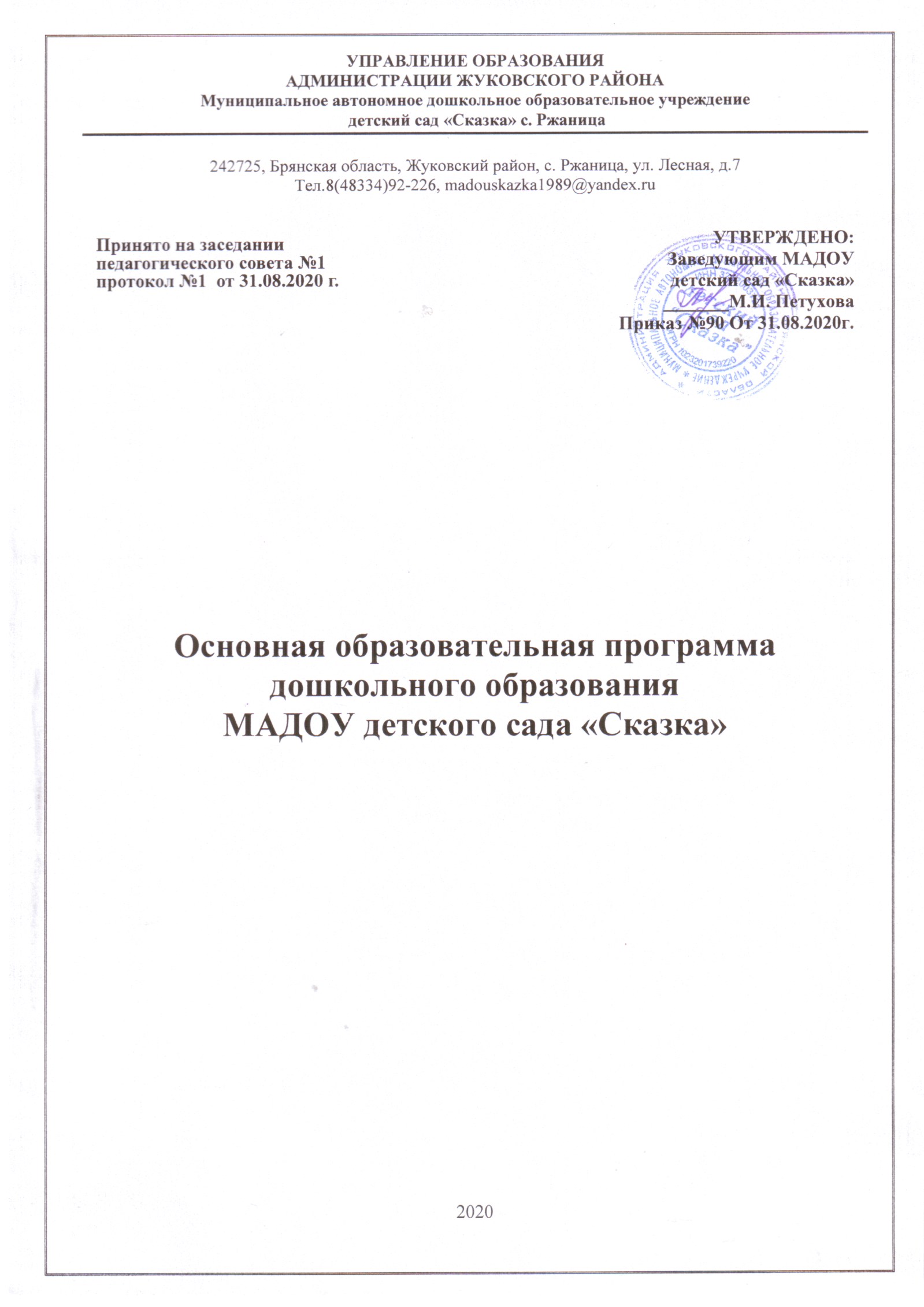 УПРАВЛЕНИЕ ОБРАЗОВАНИЯАДМИНИСТРАЦИИ ЖУКОВСКОГО РАЙОНАМуниципальное автономное дошкольное образовательное учреждение детский сад «Сказка» с. Ржаница242725, Брянская область, Жуковский район, с. Ржаница, ул. Лесная, д.7Тел.8(48334)92-226, madouskazka1989@yandex.ruОсновная образовательная программа дошкольного образованияМАДОУ детского сада «Сказка»(краткая презентация)2020I. ЦЕЛЕВОЙ РАЗДЕЛ ОБРАЗОВАТЕЛЬНОЙ ПРОГРАММЫ. 1. Обязательная часть1. 1. Пояснительная записка. Основная образовательная программа муниципального автономного дошкольного образовательного учреждения детского сада «Сказка» с. Ржаница Жуковского района, Брянской области (далее Программа) разработана в соответствии с:- Федеральным законом от 29 декабря 2012г. №273-ФЗ «Об образовании в Российской Федерации»                - «Федеральным государственным  образовательным стандартом  дошкольного образования». Приказ Министерства образования и науки Российской Федерации от 17 октября 2013 г. № 1155. - Постановлением Главного государственного санитарного врача Российской Федерации от 15.05. 2013 г. №26 г. Москва «Об утверждении СанПиН 2.4.1.3049-13.- «Порядком  организации и осуществления образовательной деятельности по основным общеобразовательным программам- образовательным программам дошкольного образования». Приказ Минобразования и науки РФ от 30.08. 2013 г. № 1014 - Примерной образовательной программой дошкольного образования, одобренной решением федерального учебно-методического объединения по общему образованию (протокол от 20 мая 2015 г. № 2/15) и инновационной программой  «От рождения до школы» под редакцией Н.Е. Вераксы, Т.С. Комаровой, Э.М. Дорофеевой. 2020 (6-е издание дополненное)-учётом майских указов Президента (Указ Президента Российской Федерации от 07.05.2018 г.№204 «О национальных целях и стратегических задачах развития Российской Федерации на период до 2024 года»)-Уставом МАДОУ Постановление администрации Жуковского района №1525 от 24.12.2015;- Лицензией № 4088 от 20.06.2016 г.-Положением о разработке основной образовательной программы (Приказ №77 от 30.06.2020г.) Основная образовательная программа разработана на срок пребывания ребенка в ДОУ.(Программа может реализовываться в течение всего пребывания детей в Организации ФГОС ДО п.2.5) Срок реализации ООП ДО МАДОУ детского сада «Сказка» может быть изменен в зависимости от условий работы учреждения, также в ООП ДО могут вноситься изменения и дополнения на основании приказа заведующего.1.1.2. Цель основной образовательной Программы: «Воспитание гармонично развитой и социально ответственной личности на основе духовно-нравственных ценностей народов Российской Федерации, исторических и национально-культурных традиций»Программа обеспечивает развитие личности детей дошкольного возраста в различных видах общения и деятельности с учетом их возрастных, индивидуальных психологических и физиологических особенностей (п.2.1.ФГОС)  и направлена на решение задач, указанных в пункте 1.6 Стандарта.- охраны и укрепления физического и психического здоровья детей, в том числе их эмоционального благополучия;- обеспечения равных возможностей полноценного развития каждого ребёнка в период дошкольного детства независимо от места проживания, пола, нации, языка, социального статуса, психофизиологических особенностей (в том числе ограниченных возможностей здоровья);-обеспечение преемственности основных образовательных программ дошкольного и начального общего образования;-создания благоприятных условий развития детей в соответствии с его возрастными и индивидуальными особенностями и склонностями развития способностей и творческого потенциала каждого ребёнка как субъекта отношений с самим собой, другими детьми, взрослыми и миром;-объединения обучения и воспитания в целостный образовательный процесс на основе духовно-нравственных и социокультурных ценностей и принятых в обществе правил и норм поведения в интересах человека, семьи, общества;-формирования общей культуры личности детей, развития их социальных, нравственных, эстетических, интеллектуальных, физических качеств, инициативности, самостоятельности и ответственности ребёнка, формирования предпосылок учебной деятельности;-обеспечения вариативности и разнообразия содержания образовательных программ и организационных форм уровня дошкольного образования, возможности формирования образовательных программ различной направленности с учётом образовательных потребностей и способностей детей;-формирования социокультурной среды, соответствующей возрастным, индивидуальным, психологическим  и физиологическим особенностям детей;-обеспечения психолого-педагогической поддержки семьи и повышения компетентности родителей (законных представителей) в вопросах развития и образования, охраны и укрепления здоровья детей;-определения направлений для систематического взаимодействия физических и         юридических лиц, а также взаимодействия педагогических и общественных объединений. 1.1.3.Принципы и подходы к формированию ПрограммыВ соответствии со Стандартом и научными концепциями Программа построена на следующих принципах:Обеспечивает всестороннее развитие каждого ребенка, в том числе развитие социальных, нравственных, эстетических, интеллектуальных, физических качеств, инициативности, самостоятельности и  ответственности ребенка;  Реализует принцип возрастного соответствия — предлагает содержания и методы дошкольного образования в соответствии с психологическими законами развития и возрастными возможностями детей;  Сочетает принципы научной обоснованности и  практической применимости —соответствует основным положениям возрастной психологии и  дошкольной педагогики и  может быть успешно реализована в массовой практике дошкольного образования;  Соответствует критериям полноты, необходимости и достаточности — решает поставленные цели и задачи на необходимом и достаточном материале, максимально приближаясь к разумному «минимуму»;  Объединяет обучение и воспитание в целостный образовательный процесс на  основе традиционных российских духовно-нравственных и социокультурных ценностей;  Построена на принципах позитивной социализации детей на основе принятых в обществе правил и норм поведения в интересах человека, семьи, общества и государства;  Обеспечивает преемственность между всеми возрастными дошкольными группами и между детским садом и начальной школой;  Реализует принцип индивидуализации дошкольного образования, что означает построение образовательного процесса с учетом индивидуальных особенностей, возможностей и интересов детей;  Базируется на  личностно-ориентированном взаимодействии взрослого с ребенком, что означает понимание (признание) уникальности, неповторимости каждого ребенка; поддержку и развитие инициативы детей в различных видах деятельности;  Предусматривает учет региональной специфики и  варьирование образовательного процесса в зависимости от региональных особенностей;  Реализует принцип открытости дошкольного образования;  Предусматривает эффективное взаимодействие с  семьями воспитанников;  Использует преимущества сетевого взаимодействия с местным сообществом;  Предусматривает создание современной информационно-образовательной среды организации;  Предлагает механизм профессионального и личностного роста педагогов, работающих по Программе1.1.4. Характеристика образовательного учреждения МАДОУ детский сад1.1.5. Характеристики особенностей развития детей раннего и дошкольного возраста Возрастная характеристика детей 1-2 лет            Постепенно совершенствуется ходьба, исчезает шаркающая походка. В подвижных играх и на музыкальных занятиях дети делают боковые шаги, медленно кружатся на месте. В простых подвижных играх и плясках дети начинают координировать свои движения.             На втором году из отдельных действий складываются элементы, основа деятельности, свойственной дошкольному детству: предметная с характерным для нее сенсорным уклоном, конструктивная и сюжетно-ролевая игра (последнюю на втором году можно считать лишь отобразительной).             Интенсивно формируется речь, понимание речи окружающих опережает умение говорить. Дети усваивают названия предметов, действий, обозначения некоторых качеств и состояний. Важным приобретением речи и мышления является формирующаяся на втором году жизни способность обобщения. Активный словарь на протяжении года увеличивается неравномерно. К полутора годам он равен примерно 20-30 словам. После 1 года 8-10 месяцев происходит скачок, развивается активно используемый словарь. В нем много глаголов и существительных, встречаются простые прилагательные и наречия (тут, там, туда и т.д.), а также предлоги.              Совершенствуется самостоятельность детей в предметно-игровой деятельности и самообслуживании. Малыш овладевает умением самостоятельно есть любую пищу, умываться и мыть руки, приобретает навыки опрятности.              Расширяется ориентировка в ближайшем окружении. Знание того, как называются части помещения группы (мебель, одежда, посуда), помогает ребенку выполнять несложные (из одного, а к концу года из 2-3 действий) поручения взрослых, постепенно он привыкает соблюдать элементарные правила поведения, обозначаемые словами «можно», «нельзя», «нужно». Общение со взрослым носит деловой, объектно-направленный характер.              На втором году закрепляется и углубляется потребность общения со взрослым по самым разным поводам. При этом к двум годам дети постепенно переходят от языка жестов, мимики, выразительных звукосочетаний к выражению просьб, желаний, предложений с помощью слов и коротких фраз. Так речь становится основным средством общения со взрослым, хотя в этом возрасте ребенок охотно говорит только с близкими, хорошо знакомыми ему людьми.               На втором году жизни у детей сохраняется и развивается тип эмоционального взаимообщения. Однако опыт взаимообщения у детей невелик и основа его еще не сформирована. Возрастная характеристика детей 2-3 лет Физическое развитие           Дети владеют основными жизненно важными движениями (ходьба, бег, лазание, действия с предметами), сидят на корточках, спрыгивают с нижней ступеньки. Социально-личностное развитие            У 2 летних детей наблюдается устойчивое эмоциональное состояние. Для них характерны яркие эмоциональные реакции, связанные с непосредственными желаниями ребенка. Проявления агрессии бывают редко, проявляется эмоциональный механизм сопереживания, сочувствия, радости. Все дети называют себя по имени, употребляют местоимение «я» и дают себе первичную самооценку – «я хороший», «я сам». Для детей 3-х летнего возраста характерна неосознанность мотивов, импульсивность и зависимость чувств и желаний от ситуации. Дети легко заражаются эмоциональным состоянием сверстников. Однако в этом возрасте начинает складываться и произвольность поведения.                      У детей к 3 годам появляются чувство гордости и стыда, начинают формироваться элементы сознания, связанные с идентификацией с именем и полом. Ранний возраст завершается кризисом 3-х лет. Кризис часто сопровождается рядом отрицательных проявлений: упрямство, негативизм, нарушение общения со взрослыми и др.              Игра носит процессуальный характер, главное в ней - действия. Дети уже спокойно играют рядом с другими детьми, но моменты общей игры кратковременны. Они совершаются с игровыми предметами, приближенными к реальности. Появляются действия с предметами - заместителями. Для детей 3х летнего возраста игра рядом. В игре дети выполняют отдельные игровые действия, носящие условный характер. Роль осуществляется фактически, но не называется. Сюжет игры - цепочка из 2х действий; воображаемую ситуацию удерживает взрослый. Познавательно-речевое развитие              В ходе совместной со взрослыми предметной деятельности продолжает развиваться понимание речи. Слово отделяется от ситуации и приобретает самостоятельное значение. Возрастает количество понимаемых слов. Интенсивно развивается активная речь детей. К 3-м годам они осваивают основные грамматические структуры, пытаются строить простые предложения, в разговоре со взрослым используют практически все части речи. Активный словарь достигает 1000-1500 слов. К концу 3-го года жизни речь становится средством общения ребенка со сверстниками, дети воспринимают все звуки родного языка, но произносят их с большими искажениями.                 В сфере познавательного развития восприятие окружающего мира - чувственное - имеет для детей решающее значение. Они воспринимают мир всеми органами чувств, но воспринимают целостные вещи, а не отдельные сенсорные свойства. Возникает взаимодействие в работе разных органов чувств. Зрение и осязание начинают взаимодействовать при восприятии формы, величины и пространственных отношений. Слух и речедвигательные системы начинают взаимодействовать при восприятии и различении речи. Постепенно учитывается острота зрения и возрастает способность к различению цветов. Внимание детей непроизвольно. Ребенок просто не понимает, что значит заставить себя быть внимательным, т.е. произвольно направлять и удерживать свое внимание на каком-либо объекте. Устойчивость внимания ребенка зависит от его интереса к объекту. Направить на что-либо внимание ребенка путем словесного указания - очень трудно. Детям сложно немедленно выполнять просьбы. Объем внимания ребенка очень невелик - один предмет. Память проявляется главным образом в узнавании воспринимающихся ранее вещей и событий. Преднамеренного запоминания нет, но при этом запоминаю то, что им понравилось, что они с интересом слушали или за чем наблюдали. Ребенок запоминает то, что запомнилось само. Основной формой мышления становится наглядно-действенная. Художественно-эстетическое развитие               В этом возрасте наиболее доступными видами изобразительной деятельности является рисование и лепка. Ребенок уже способен сформулировать намерение изобразить какой-либо предмет. Но, естественно, сначала у него ничего не получается: рука не слушается. Основные изображения: линии, штрихи, округлые предметы. Типичным является изображение человека в виде «головонога» - и отходящих от нее линий.              В музыкальной деятельности у ребенка возникает интерес и желание слушать музыку, выполнять простейшие музыкально-ритмические и танцевальные движения. Ребенок вместе со взрослым способен подпевать элементарные музыкальные фразы. Возрастная характеристика, контингента детей 3-4 лет. Физическое развитие             3-хлетний ребенок владеет основными жизненно важными движениями (ходьба, бег, лазание, действия с предметами). Возникает интерес к определению соответствия движений образцу. Дети испытывают свои силы в более сложных видах деятельности, но вместе с тем им свойственно неумение соизмерять свои силы со своими возможностями.              Моторика выполнения движений характеризуется более или менее точным воспроизведением структуры движения, его фаз, направления и т.д. К 4-м годам ребенок может без остановки пройти по гимнастической скамейке, руки в стороны; ударять мяч об пол и ловить его двумя руками (3 раза подряд); перекладывать по одному мелкие предметы (пуговицы, горошины и т.п. – всего 20 шт.) с поверхности стола в небольшую коробку (правой рукой).               Начинает развиваться самооценка при выполнении физических упражнений, при этом дети ориентируются в значительной мере на оценку воспитателя.            3-4-х летний ребенок владеет элементарными гигиеническими навыками самообслуживания (самостоятельно и правильно моет руки с мылом после прогулки, игр, туалета; аккуратно пользуется туалетом: туалетной бумагой, не забывает спускать воду из бачка для слива; при приеме пищи пользуется ложкой, салфеткой; умеет пользоваться носовым платком; может самостоятельно устранить беспорядок в одежде, прическе, пользуясь зеркалом, расческой).  Социально-личностное развитие             К трем годам ребенок достигает определенного уровня социальной компетентности: он проявляет интерес к другому человеку, испытывает доверие к нему, стремится к общению и взаимодействию со взрослыми и сверстниками. У ребенка возникают личные симпатии, которые проявляются в желании поделиться игрушкой, оказать помощь, утешить. Ребенок испытывает повышенную потребность в эмоциональном контакте со взрослыми, ярко выражает свои чувства - радость, огорчение, страх, удивление, удовольствие и др. Для налаживания контактов с другими людьми использует речевые и неречевые (взгляды, мимика, жесты, выразительные позы и движения) способы общения. Осознает свою половую принадлежность («Я мальчик», «Я девочка»). Фундаментальная характеристика ребенка трех лет - самостоятельность («Я сам», «Я могу»). Он активно заявляет о своем желании быть, как взрослые (самому есть, одеваться), включаться в настоящие дела (мыть посуду, стирать, делать покупки и т.п.)». Взаимодействие и общение детей четвертого года жизни имеют поверхностный характер, отличаются ситуативностью, неустойчивостью, кратковременностью, чаще всего инициируются взрослым.               Для детей 3х летнего возраста характерна игра рядом. В игре дети выполняют отдельные игровые действия, носящие условный характер. Роль осуществляется фактически, но не называется. Сюжет игры - цепочка из 2х действий; воображаемую ситуацию удерживает взрослый. К 4м годам дети могут объединяться по 2-3 человека, для разыгрывания простейших сюжетно-ролевых игр. Игровые действия взаимосвязаны, имеют четкий ролевой характер. Роль называется, по ходу игры дети могут менять роль. Игровая цепочка состоит из 3-4 взаимосвязанных действий. Дети самостоятельно удерживают воображаемую ситуацию. Познавательно-речевое развитие                Общение ребенка в этом возрасте ситуативно, инициируется взрослым, неустойчиво, кратковременно. Осознает свою половую принадлежность. Возникает новая форма общения со взрослым – общение на познавательные темы, которое сначала включено в совместную со взрослым познавательную деятельность.              Уникальность речевого развития детей в этом возрасте состоит в том, что в этот период ребенок обладает повышенной чувствительностью к языку, его звуковой и смысловой стороне. В младшем дошкольном возрасте осуществляется переход от исключительного господства ситуативной (понятной только в конкретной обстановке) речи к использованию и ситуативной, и контекстной (свободной от наглядной ситуации) речи. Овладение родным языком характеризуется использованием основных грамматических категорий (согласование, употребление их по числу, времени и т.д., хотя отдельные ошибки допускаются) и словаря разговорной речи. Возможны дефекты звукопроизношения.                В развитии познавательной сферы расширяются и качественно изменяются способы и средства ориентировки ребенка в окружающей обстановке. Ребенок активно использует по назначению некоторые бытовые предметы, игрушки, предметы-заместители и словесные обозначения объектов в быту, игре, общении. Формируются качественно новые свойства сенсорных процессов: ощущение и восприятие. В практической деятельности ребенок учитывает свойства предметов и их назначение: знает название 3-4 цветов и 2-3 форм; может выбрать из 3-х предметов разных по величине «самый большой». Рассматривая новые предметы (растения, камни и т.п.) ребенок не ограничивается простым зрительным ознакомлением, а переходит к осязательному, слуховому и обонятельному восприятию. Важную роль начинают играть образы памяти. Память и внимание ребенка носит непроизвольный, пассивный характер. По просьбе взрослого ребенок может запомнить не менее 2-3 слов и 5-6 названий предметов. К 4-м годам способен запомнить значительные отрывки из любимых произведений.. Рассматривая объекты, ребенок выделяет один, наиболее яркий признак предмета, и ориентируясь на него, оценивает предмет в целом. Его интересуют результаты действия, а сам процесс достижения еще не умеет прослеживать.               Конструктивная деятельность в 3-4 года ограничивается возведением несложных построек по образцу (из 2-3 частей) и по замыслу. Ребенок может заниматься, не отрываясь, увлекательным для него деятельностью в течение 5 минут. Художественно-эстетическое развитие               Ребенок с удовольствием знакомится с элементарными средствами выразительности (цвет, звук, форма, движения, жесты), проявляется интерес к произведениям народного и классического искусства, к литературе (стихи, песенки, потешки), к исполнению и слушанию музыкальных произведений.              Изобразительная деятельность ребенка зависит от его представлений о предмете. В 3-4 года они только начинают формироваться. Графические образы бедны, предметны, схематичны. У одних дошкольников в изображении отсутствуют детали, у других рисунки могут быть более детализированы. Замысел меняется по ходу изображения. Дети уже могут использовать цвет. Большое значение для развития моторики в этом возрасте имеет лепка. Ребенок может вылепить под руководством взрослого простые предметы. В 3-4 года из-за недостаточного развития мелких мышц руки, дети не работают с ножницами, апплицируют из готовых геометрических фигур. Ребенок способен выкладывать и наклеивать элементы декоративного узора и предметного схематичного изображения из 2-4 основных частей.              В музыкально-ритмической деятельности ребенок 3-4 лет испытывает желание слушать музыку и производить естественные движения под звучащую музыку. К 4 годам овладевает элементарными певческими навыками несложных музыкальных произведений. Ребенок хорошо перевоплощается в образ зайчика, медведя, лисы, петушка и т.п. в движениях, особенно под плясовую мелодию. Приобретает элементарные навыки подыгрывания на детских ударных музыкальных инструментах (барабан, металлофон). Закладываются основы для развития музыкально-ритмических и художественных способностей.         Возрастная характеристика, контингента детей 4-5 лет            К пяти годам складывается «психологический портрет» личности, в котором важная роль принадлежит компетентности, в особенности интеллектуальной (это возраст «почемучек»), а также креативности. Физическое развитие             В этом возрасте продолжается рост всех органов и систем, сохраняется потребность в движении. Двигательная активность становится целенаправленной, отвечает индивидуальному опыту и интересу, движения становятся осмысленными, мотивированными и управляемыми. Сохраняется высокая эмоциональная значимость процесса деятельности для ребенка, неспособность завершить ее по первому требованию. Появляется способность к регуляции двигательной активности. У детей появляется интерес к познанию себя, своего тела, его строения, возможностей. У детей возникает потребность действовать совместно, быстро, ловко, в едином для всех детей темпе; соблюдать определенные интервалы во время передвижения в разных построениях, быть ведущим. Уровень функциональных возможностей повышается.              Позитивные изменения наблюдаются в развитии моторики. Дошкольники лучше удерживают равновесие перешагивая через небольшие преграды., нанизывает бусины (20 шт.) средней величины (или пуговицы) на толстую леску. В 4-5 лет у детей совершенствуются культурно-гигиенические навыки (хорошо освоен алгоритм умывания, одевания, приема пищи): они аккуратны во время еды, умеют правильно надевать обувь, убирают на место свою одежду, игрушки, книги. В элементарном самообслуживании (одевание, раздевание, умывание и др.) проявляется самостоятельность ребенка. Социально-личностное развитие                К 5 годам у детей возрастает интерес и потребность в общении, особенно со сверстниками, осознание своего положения среди них. Ребенок приобретает способы взаимодействия с другими людьми. Использует речь и другие средства общения для удовлетворения разнообразных потребностей. Лучше ориентируется в человеческих отношениях: способен заметить эмоциональное состояние близкого  взрослого, сверстника, проявить внимание и сочувствие. У детей формируется потребность в уважении со стороны взрослого, для них оказывается чрезвычайно важной его похвала. Это приводит к их повышенной обидчивости на замечания. Повышенная обидчивость представляет собой возрастной феномен. Совершенствуется умение пользоваться установленными формами вежливого обращения.               В игровой деятельности появляются ролевые взаимодействия. Они указывают на то, что дошкольники начинают отделять себя от принятой роли. В процессе игры роли могут меняться. В этом возрасте начинают появляться постоянные партнеры по игре. В общую игру может вовлекаться от двух до пяти детей, а продолжительность совместных игр составляет в среднем 15-20 мин.                Ребенок начитает регулировать свое поведение в соответствии с принятыми в обществе нормами; умеет довести начатое дело до конца (соорудить конструкцию, убрать игрушки, правила игры и т. п.) - проявление произвольности.                У детей начинает формироваться способность контролировать свои эмоции в движении, чему способствует освоение ими языка эмоций (гаммы переживаний, настроений). Эмоциональность пятилетнего ребенка отличается многообразием способов выражения своих чувств: радости, грусти, огорчения, удовольствия. Ребенок способен проявить сочувствие, сопереживание, которое лежит в основе нравственных поступков.             К 5-ти годам в элементарном выполнении отдельных поручений (дежурство по столовой, уход за растениями и животными) проявляется самостоятельность. Познавательно-речевое развитие             Изменяется содержание общения ребенка и взрослого. Оно выходит за пределы конкретной ситуации, в которой оказывается ребенок. Ведущим становится познавательный мотив. Информация, которую ребенок получает в процессе общения, может быть сложной и трудной для понимания, но она вызывает интерес.              В речевом развитии детей 4-5 лет улучшается произношение звуков (кроме сонорных) и дикция. Речь становится предметом активности детей. Они удачно имитируют голоса животных, интонационно выделяют речь тех или иных персонажей. Интерес вызывают ритмическая структура речи, рифмы. Развивается грамматическая сторона речи. Дети занимаются словотворчеством на основе грамматических правил. Речь детей при взаимодействии друг с другом носит ситуативный характер, а при общении со взрослым становится внеситуативной.               В познавательном развитии 4-5 летних детей характерна высокая мыслительная активность. 5-ти летние «почемучки» интересуются причинно-следственными связями в разных сферах жизни (изменения в живой и неживой природе, происхождение человека), профессиональной деятельностью взрослых и др., то есть начинает формироваться представление о различных сторонах окружающего мира. К 5-ти годам более развитым становится восприятие. Дети оказываются способными назвать форму на которую похож тот или иной предмет. Они могут вычленять в сложных объектах простые формы и из простых форм воссоздавать сложные объекты. Дети способны упорядочить группы предметов по сенсорному признаку – величине, цвету; выделить такие параметры, как высота, длина и ширина. Совершенствуется ориентация в пространстве. Возрастает объем памяти. Дети запоминают до 7-8 названий предметов. Начинает складываться произвольное запоминание: дети способны принять задачу на запоминание, помнят поручения взрослых, могут выучить небольшое стихотворение и т.д. Начинает развиваться образное мышление. Дети оказываются способными использовать простыне схематизированные изображения для решения несложных задач. Увеличивается устойчивость внимания. Ребенку оказывается доступной сосредоточенная деятельность в течение 15-20 минут.                Усложняется конструирование. Постройки могут включать 5-6 деталей. Формируются навыки конструирования по собственному замыслу, а также планирование последовательности действий. Художественно-эстетическое развитие               На пятом году жизни ребенок осознаннее воспринимает произведения художественно-изобразительно-музыкального творчества, легко устанавливает простые причинные связи в сюжете, композиции и т.п., эмоционально откликается на отраженные в произведении искусства действия, поступки, события, соотносит увиденное со своими представлениями о красивом, радостном, печальном, злом и т.д. У ребенка появляется желание делиться своими впечатлениями от встреч с искусством, со взрослыми и сверстниками. Продолжает развиваться воображение. Формируются такие его особенности, как оригинальность и произвольность. Дети могут самостоятельно придумать небольшую сказку на заданную тему.                 Значительное развитие получает изобразительная деятельность. Рисунки становятся предметным и детализированным. В этом возрасте дети рисуют предметы прямоугольной, овальной формы, простые изображения животных. Дети могут своевременно насыщать ворс кисти краской, промывать по окончании работы. Графическое изображение человека характеризуется наличием туловища, глаз, рта, носа, волос, иногда одежды и ее деталей. Дети могут вырезать ножницами по прямой, диагонали, к 5 годам овладевают приемами вырезывания предметов круглой и овальной формы. Лепят предметы круглой, овальной, цилиндрической формы, простейших животных, рыб, птиц.               К 5-ти годам ребенок выполняет элементарные танцевальные движения (пружинка, подскоки, кружение и т.д.). Может петь протяжно, при этом вместе начинать и заканчивать пение. Развитию исполнительской деятельности способствует доминирование в данном возрасте продуктивной мотивации (спеть песню, станцевать танец, сыграть на музыкальных инструментах). Возрастная характеристика, контингента детей 5-6 лет  Физическое развитие             Продолжается процесс окостенения скелета ребенка. Дошкольник более совершенно овладевает различными видами движений. Тело приобретает заметную устойчивость. Дети к 6 годам уже могут совершать пешие прогулки, но на небольшие расстояния. Шестилетние дети значительно точнее выбирают движения, которые им надо выполнить. У них обычно отсутствуют лишние движения, которые наблюдаются у детей 3-5 лет. В период с 5 до 6 лет ребенок постепенно начинает адекватно оценивать результаты своего участия в играх соревновательного характера. Удовлетворение полученным результатом к 6 годам начинает доставлять ребенку радость, способствует эмоциональному благополучию и поддерживает положительное отношение к себе («я хороший, ловкий» и т.д.). Уже начинают наблюдаться различия в движениях мальчиков и девочек (у мальчиков - более прерывистые, у девочек – мягкие, плавные).             К 6 годам совершенствуется развитие мелкой моторики пальцев рук. Некоторые дети могут продеть шнурок в ботинок и завязать бантиком.              В старшем возрасте продолжают совершенствоваться культурно-гигиенические навыки: умеет одеться в соответствии с условиями погоды, выполняет основные правила личной гигиены, соблюдает правила приема пищи, проявляет навыки самостоятельности. Полезные привычки способствуют усвоению основ здорового образа жизни. Познавательно-речевое развитие              Общение детей выражается в свободном диалоге со сверстниками и взрослыми, выражении своих чувств и намерений с помощью речевых и неречевых (жестовых, мимических, пантомимических) средств.               Продолжает совершенствоваться речь, в том числе ее звуковая сторона. Дети могут правильно воспроизводить шипящие, свистящие и сонорные звуки. Развивается фонематический слух, интонационная выразительность речи при чтении стихов в сюжетно-ролевой игре и в повседневной жизни. Совершенствуется грамматический строй речи. Дети используют все части речи, активно занимаются словотворчеством. Богаче становится лексика: активно используются синонимы и антонимы. Развивается связная речь: дети могут пересказывать, рассказывать по картинке, передавая не только главное, но и детали.               В познавательной деятельности продолжает совершенствоваться восприятие цвета, формы и величины, строения предметов; представления детей систематизируются. Дети называют не только основные цвета и их оттенки, но и промежуточные цветовые оттенки; форму прямоугольников, овалов, треугольников. К 6-ти годам дети легко выстраивают в ряд – по возрастанию или убыванию – до десяти предметов разных по величине. Однако дошкольники испытывают трудности при анализе пространственного положения объектов, если сталкиваются с несоответствием формы и их пространственного расположения. В старшем дошкольном возрасте продолжает развиваться образное мышление. Дети способны не только решить задачу в наглядном плане, но и совершить преобразования объекта. Продолжают совершенствоваться обобщения, что является основой словесно-логического мышления. 5-6 лет - это возраст творческого воображения. Дети самостоятельно могут сочинить оригинальные правдоподобные истории. Наблюдается переход от непроизвольного к произвольному вниманию.                 Конструирование характеризуется умением анализировать условия, в которых протекает эта деятельность. Дети используют и называют различные детали деревянного конструктора. Могут заменять детали постройки в зависимости от имеющегося материала. Овладевают обобщенным способом обследования образца. Конструктивная деятельность может осуществляться на основе схемы, по замыслу и по условиям. Дети могут конструировать из бумаги, складывая ее в несколько раз (2,4,6 сгибов); из природного материала. Социально-личностное развитие                Дети проявляют высокую познавательную активность. Ребенок нуждается в содержательных контактах со сверстниками. Их речевые контакты становятся все более длительными и активными. Дети самостоятельно объединяются в небольшие группы на основе взаимных симпатий. В этом возрасте дети имеют дифференцированное представление о совей гендерной принадлежности по существенным признакам (женские и мужские качества, особенности проявления чувств). Ярко проявляет интерес к игре.             В игровой деятельности дети шестого года жизни уже могут распределять роди до начала игры и строят свое поведение, придерживаясь роли. Игровое взаимодействие сопровождается речью, соответствующей и по содержанию, и интонационно взятой роли. Речь, сопровождающая реальные отношения детей, отличается от ролевой речи. При распределении ролей могут возникать конфликты, связанные с субординацией ролевого поведения. Наблюдается организация игрового пространства, в котором выделяются смысловой «центр» и «периферия». В игре дети часто пытаются контролировать друг друга - указывают, как должен вести себя тот или иной персонаж.              Ребенок пытается сравнивать ярко выраженные эмоциональные состояния, видеть проявления эмоционального состояния в выражениях, жестах, интонации голоса. Проявляет интерес к поступкам сверстников.                В трудовой деятельности освоенные ранее виды детского труда выполняются качественно, быстро, осознанно. Активно развиваются планирование и самооценивание трудовой деятельности. Художественно-эстетическое развитие                  В изобразительной деятельности 5-6 летний ребенок свободно может изображать предметы круглой, овальной, прямоугольной формы, состоящих из частей разной формы и соединений разных линий. Расширяются представления о цвете (знают основные цвета и оттенки, самостоятельно может приготовить розовый и голубой цвет). Старший возраст – это возраст активного рисования. Рисунки могут быть самыми разнообразными по содержанию: это жизненные впечатления детей, иллюстрации к фильмам и книгам, воображаемые ситуации. Обычно рисунки представляют собой схематичные изображения различных объектов, но могут отличаться оригинальностью композиционного решения. Изображение человека становится более детализированным и пропорциональным. По рисунку можно судить о половой принадлежности и эмоциональном состоянии изображенного человека. Рисунки отдельных детей отличаются оригинальностью, креативностью. В лепке детям не представляется трудности создать более сложное по форме изображение. Дети успешно справляются с вырезыванием предметов прямоугольной и круглой формы разных пропорций.                    Старших дошкольников отличает яркая эмоциональная реакция на музыку. Появляется интонационно-мелодическая ориентация музыкального восприятия. Дошкольники могут петь без напряжения, плавно, отчетливо произнося слова; свободно выполняют танцевальные движения: полуприседания с выставлением ноги на пятку, поочередное выбрасывание ног вперед в прыжке и т.д. Могут импровизировать, сочинять мелодию на заданную тему. Формируются первоначальные представления о жанрах и видах музыки. Возрастная характеристика, контингента детей 6-7 лет Физическое развитие             К 7 годам скелет ребенка становится более крепким, поэтому он может выполнять различные движения, которые требуют гибкости, упругости, силы. Его тело приобретает заметную устойчивость, чему способствует усиленный рост ног. Ноги и руки становятся более выносливыми, ловкими, подвижными. В этом возрасте дети уже могут совершать довольно длительные прогулки, долго бегать, выполнять сложные физические упражнения.            У семилетних детей отсутствуют лишние движения. Ребята уже самостоятельно, без специальных указаний взрослого, могут выполнить ряд движений в определенной последовательности, контролируя их, изменяя (произвольная регуляция движений). Ребенок уже способен достаточно адекватно оценивать результаты своего участия в подвижных и спортивных играх соревновательного характера. Удовлетворение полученным результатом доставляет ребенку радость и поддерживает положительное отношение к себе и своей команде («мы выиграли, мы сильнее»). Имеет представление о своем физическом облике (высокий, толстый, худой, маленький и т.п.) и здоровье, заботиться о нем. Владеет культурно-гигиеническими навыками и понимает их необходимость. Социально-личностное развитие              К семи годам у ребенка ярко проявляется уверенность в себе и чувство собственного достоинства, умение отстаивать свою позицию в совместной деятельности. Семилетний ребенок способен к волевой регуляции поведения, преодолению непосредственных желаний, если они противоречат установленным нормам, данному слову, обещанию. Способен проявлять волевые усилия в ситуациях выбора между «можно» и «нельзя», «хочу» и «должен». Проявляет настойчивость, терпение, умение преодолевать трудности. Может сдерживать себя, высказывать просьбы, предложения, несогласие в социально приемлемой форме. Произвольность поведения — один из важнейших показателей психологической готовности к школе.                 Самостоятельность ребенка проявляется в способности без помощи взрослого решать различные задачи, которые возникают в повседневной жизни (самообслуживание, уход за растениями и животными, создание среды для самодеятельной игры, пользование простыми безопасными приборами — включение освещения, телевизора, проигрывателя и т.п.).                  В сюжетно-ролевых играх дети 7-го года жизни начинают осваивать сложные взаимодействия людей, отражающих характерные значимые жизненные ситуации, например, свадьбу, болезнь и т.п. Игровые действия становятся более сложными, обретают особый смысл, который не всегда открывается взрослому. Игровое пространство усложняется. В нем может быть несколько центров, каждый из которых поддерживает свою сюжетную линию. При этом дети способны отслеживать поведение партнеров по всему игровому пространству и менять свое поведение в зависимости от места в нем (например, ребенок обращается к продавцу не просто как покупатель/, а как покупатель-мама). Если логика игры требует появления новой роли, то ребенок может по ходу игры взять на себя новую роль, сохранив при этом роль, взятую ранее.                  Семилетний ребенок умеет заметить изменения настроения взрослого и сверстника, учесть желания других людей; способен к установлению устойчивых контактов со сверстниками. Ребенок семи лет отличается большим богатством и глубиной переживаний, разнообразием их проявлений и в то же время большей сдержанностью эмоций. Ему свойственно «эмоциональное предвосхищение» — предчувствие собственных переживаний и переживаний других людей, связанных с результатами тех или иных действий и поступков («Если я подарю маме свой рисунок, она очень обрадуется»). Познавательно-речевое развитие                 Происходит активное развитие диалогической речи. Диалог детей приобретает характер скоординированных предметных и речевых действий. В недрах диалогического общения старших дошкольников зарождается и формируется новая форма речи - монолог. Дошкольник внимательно слушает рассказы родителей, что у них произошло на работе, живо интересуется тем, как они познакомились, при встрече с незнакомыми людьми спрашивают, кто это, есть ли у них дети и т.п.                 У детей продолжает развиваться речь: ее звуковая сторона, грамматический строй, лексика. Развивается связная речь. В высказываниях детей отражаются как расширяющийся словарь, так и характер обобщений, формирующихся в этом возрасте. Дети начинают активно употреблять обобщающие существительные, синонимы, антонимы, прилагательные и т.д.                Познавательные процессы претерпевают качественные изменения; развивается произвольность действий. Наряду с наглядно-образным мышлением появляются элементы словесно-логического мышления. Продолжают развиваться навыки обобщения и рассуждения, но они еще в значительной степени ограничиваются наглядными признаками ситуации. Продолжает развиваться воображение, однако часто приходится констатировать снижение развития воображения в этом возрасте в сравнении со старшей группой. Это можно объяснить различными влияниями, в том числе средств массовой информации, приводящими к стереотипности детских образов. Внимание становится произвольным, в некоторых видах деятельности время произвольного сосредоточения достигает 30 минут. У детей появляется особы интерес к печатному слову, математическим отношениям. Они с удовольствием узнают буквы, овладевают звуковым анализом слова, счетом и пересчетом отдельных предметов.                  К 7 годам дети в значительной степени освоили конструирование из строительного материала. Они свободно владеют обобщенными способами анализа как изображений, так и построек. Свободные постройки становятся симметричными и пропорциональными. Дети точно представляют себе последовательность, в которой будет осуществляться постройка. В этом возрасте дети уже могут освоить сложные формы сложения из листа бумаги и придумывать собственные. Усложняется конструирование из природного материала. Художественно-эстетическое развитие                В изобразительной деятельности детей 6-7 лет рисунки приобретают более детализированный характер, обогащается их цветовая гамма. Более явными становятся различия между рисунками мальчиков и девочек. Мальчики охотно изображают технику, космос, военные действия; девочки обычно рисуют женские образы: принцесс, балерин, и т.д. Часто встречаются бытовые сюжеты: мама и дочка, комната и т.п. При правильном подходе у детей формируются художественно-творческие способности в изобразительной деятельности. Изображение человека становится еще более детализированным и пропорциональным. Появляются пальцы на руках, глаза, рот, нос, брови, подбородок. Одежда может быть украшена различными деталями. Предметы, которые дети лепят и вырезывают, имеют различную форму, цвет, строение, по-разному расположены в пространстве. Вместе с тем могут к 7-ми годам передать конкретные свойства предмета с натуры. Семилетнего ребенка характеризует активная деятельностная позиция, готовность к спонтанным решениям, любопытство, постоянные вопросы к взрослому, способность к речевому комментированию процесса и результата собственной деятельности, стойкая мотивация достижений, развитое воображение. Процесс создания продукта носит творческий поисковый характер: ребенок ищет разные способы решения одной и той же задачи. Ребенок семи лет достаточно адекватно оценивает результаты своей деятельности по сравнению с другими детьми, что приводит к становлению представлений о себе и своих возможностях.                  Значительно обогащается индивидуальная интерпретация музыки. Ребенок определяет к какому жанру принадлежит прослушанное произведение. Чисто и выразительно поет, правильно передавая мелодию (ускоряя, замедляя). Дошкольник может самостоятельно придумать и показать танцевальное или ритмическое движение.       1.2. Планируемые результатыВ соответствии с ФГОС ДО специфика дошкольного детства и системные особенности дошкольного образования делают неправомерными требования от ребенка дошкольного возраста конкретных образовательных достижений. Поэтому результаты освоения Программы представлены в виде целевых ориентиров дошкольного образования и представляют собой возрастные характеристики возможных достижений ребенка к концу дошкольного образования. Реализация образовательных целей и задач Программы направлена на достижение целевых ориентиров дошкольного образования, которые описаны как основные характеристики развития ребенка. Основные характеристики развития ребенка представлены в виде изложения возможных достижений воспитанников на разных возрастных этапах дошкольного детства. 1.2.1.  Целевые ориентиры в раннем возрасте-интересуется окружающими предметами, активно действует с ними, исследует их свойства, экспериментирует. Использует специфические, культурно фиксированные предметные действия, знает назначение бытовых предметов (ложки, расчески, карандаша и пр.) и умеет пользоваться ими. Проявляет настойчивость в достижении результата своих действий; - стремится к общению и воспринимает смыслы в различных ситуациях общения со взрослыми, активно подражает им в движениях и действиях, умеет действовать согласованно; - владеет активной и пассивной речью: понимает речь взрослых, может обращаться с вопросами и просьбами, знает названия окружающих предметов и игрушек;- проявляет интерес к сверстникам; наблюдает за их действиями и подражает им.  -Взаимодействие с ровесниками окрашено яркими эмоциями; - в короткой игре воспроизводит действия взрослого, впервые осуществляя игровые замещения;- проявляет самостоятельность в бытовых и игровых действиях. Владеет простейшими навыками самообслуживания; - любит слушать стихи, песни, короткие сказки, рассматривать картинки, двигаться под музыку. Проявляет живой эмоциональный отклик на эстетические впечатления. Охотно включается в продуктивные виды деятельности (изобразительную деятельность, конструирование и др.);- с удовольствием двигается – ходит, бегает в разных направлениях, стремится осваивать различные виды движения (подпрыгивание, лазанье, перешагивание и пр.).1.2.2. Ожидаемые результаты освоения программы (возможные достижения ребёнка на разных возрастных этапах)             Ожидаемые образовательные результаты освоения Программы — это не то, что ребенок должен освоить в обязательном порядке. Ожидаемые образовательные результаты следует рассматривать как социально-нормативные возрастные характеристики возможных достижений ребенка, как целевые ориентиры для педагогов и родителей, обозначающие направленность воспитательной деятельности взрослых.Младшая группа (3-4 года)МОТИВАЦИОННЫЕ (ЛИЧНОСТНЫЕ) ОБРАЗОВАТЕЛЬНЫЕ РЕЗУЛЬТАТЫК концу года у детей могут быть сформированы:♦	Первичные представления о себе (знают свое имя, возраст, пол).♦	Положительная самооценка (я хороший, я могу).♦	Элементарные представления о том, что такое хорошо и что такое плохо (имеет опыт правильной оценки хороших и плохих поступков).♦	Понятие о семье, своей принадлежности к семье (могут назвать членов своей семьи, их имена). УНИВЕРСАЛЬНЫЕ ОБРАЗОВАТЕЛЬНЫЕ РЕЗУЛЬТАТЫ           Когнитивное развитие. К концу года дети могут:♦	Проявлять выраженный познавательный интерес (это что? и пр.♦	Понимать простейшие связи между предметами и явлениями, делать элементарные обобщения, классифицировать, группировать объекты по различным признакам.♦	Понимать соответствующие возрастным возможностям вопросы (задачи) и различные способы решения.♦	Испытывать радость, удовлетворение от правильно выполненных интеллектуальных заданий.♦	Проявлять исследовательский интерес (используют разные способы обследования предметов, включая простейшее экспериментирование).Коммуникативное развитие. К концу года у детей могут проявляться♦	Способность в быту, в самостоятельных играх посредством речи налаживать контакты, взаимодействовать со сверстниками.♦	Понимание того, что надо жить дружно, вместе пользоваться игрушками, книгами, помогать друг другу ситуативно.♦	Доброжелательное отношение к сверстникам, личные симпатии.♦	Способность понимать и откликаться на эмоции близких людей и друзей (пожалеть, обнять, попытаться помочь).♦	Интерес к совместным действиям, сотрудничеству со сверстника. (совместные игры, создание коллективных композиций в рисунках, лепке, аппликации, участие в выставках детских работ, праздникахРегуляторное развитие. К концу года дети могут:♦	Овладеть простейшими навыками культурного поведения в детском саду, дома, на улице.♦	Соблюдать правила элементарной вежливости. Самостоятельно: или после напоминания говорить «спасибо», «здравствуйте», «д: свидания», «спокойной ночи» (в семье, в группе).Предметные образовательные результатыОБРАЗОВАТЕЛЬНАЯ ОБЛАСТЬ «СОЦИАЛЬНО-КОММУНИКАТИВНОЕ РАЗВИТИЕ»Развитие игровой деятельности. К концу года дети могут:♦ Объединяться со сверстниками для игры в группу из 2-3 человек на основе личных симпатий; взаимодействовать и ладить со сверстниками в непродолжительной совместной игре, соблюдать элементарные правила в совместных играх.♦	Принимать на себя роль, подбирать атрибуты для той или иной роли; дополнять игровую обстановку недостающими предметами, игрушками.♦	Объединять несколько игровых действий в единую сюжетную линию; отражать в игре действия с предметами и взаимоотношения людей.Навыки самообслуживания. К концу года дети могут:♦	Одеваться и раздеваться в определенной последовательности.♦	Самостоятельно есть, пользоваться ложкой, вилкой, салфеткой.♦	Самостоятельно умываться, чистить зубы.♦	Замечать непорядок в одежде и устранять его при небольшой помощи взрослых.Приобщение к труду. К концу года дети могут:♦	Помочь накрыть стол к обеду.♦	Выполнять элементарные поручения (убрать игрушки, разложить материалы к занятиям).Формирование основ безопасности. К концу года дети могут:♦	Освоить (в соответствии с программой) элементарные правила безопасного поведения в помещении, на улице, в природе, в играх со сверстниками и понимать необходимость их соблюдения.♦	В случае проблемной ситуации обратиться к знакомому взрослому.ОБРАЗОВАТЕЛЬНАЯ ОБЛАСТЬ ПОЗНАВАТЕЛЬНОЕ РАЗВИТИЕФормирование элементарных математических представлений. К концу года дети могут:♦	Группировать предметы по цвету, размеру, форме (отбирать все красные, все большие, все круглые предметы и т.д.).♦ Составлять при помощи взрослого группы из однородных предметов и выделять один предмет из группы.♦ Находить в окружающей обстановке один и много одинаковых предметов.♦ Определять количественное соотношение двух групп предметов; понимать конкретный смысл слов: «больше», «меньше», «столько ли»..♦ Различать круг, квадрат, треугольник, предметы, имеющие углы и круглую форму.♦ Понимать смысл обозначений: вверху — внизу, впереди —слева — справа, на, над — под, верхняя — нижняя (полоска).♦ Понимать смысл слов: «утро», «вечер», «день», «ночь».Конструктивно-модельная деятельность. К концу года дети могут:♦	Называть и правильно использовать детали строительного материала.♦	Разнообразно располагать кирпичики, пластины (вертикально, горизонтально).♦	Изменять постройки, надстраивая или заменяя одни детали другими.♦	Сооружать постройки по собственному замыслу.♦	Сооружать постройки и собирать объекты из деталей конструкте па по простейшей схеме.Ознакомление с предметным окружением. К концу года дети могут♦	Называть знакомые предметы, объяснять их назначение.♦	Выделять и называть характерные признаки (цвет, форма, мат; риал).♦	Группировать и классифицировать знакомые предметы, называв их обобщающим словом (игрушки, одежда, овощи, фрукты и т. п.Ознакомление с миром природы. К концу года дети могут:♦	Выделять наиболее характерные сезонные изменения в природе, определять и называть состояние погоды.♦	Узнавать и называть некоторые растения; различать и называть основные части растений.♦	Иметь представление о простейшей классификации растительного мира (деревья, цветы, овощи, фрукты, ягоды).♦	Иметь представление о домашних животных, узнавать и называть некоторых представителей животного мира и их детенышей.♦	Иметь представление о простейшей классификации животного мира (звери, птицы, рыбы, насекомые).♦	Понимать простейшие взаимосвязи в природе.Ознакомление с социальным миром. К концу года дети могут:♦	Иметь представления о некоторых профессиях (воспитатель, врач, продавец, повар, шофер, строитель).♦	Знать название родного города (поселка), название своей страны.ОБРАЗОВАТЕЛЬНАЯ ОБЛАСТЬ РЕЧЕВОЕ РАЗВИТИЕРазвитие речи. К концу года дети могут:♦	Понимать и использовать обобщающие слова (одежда, обувь, посуда, мебель, овощи, фрукты, птицы, домашние животные и т.п.).♦	Понимать и использовать слова, обозначающие части суток (утро,день, вечер, ночь), местоположение (за, перед, высоко, далеко и пр.), характеристики предметов (цвет, форма, размер), некоторые качества (гладкий, пушистый, теплый, сладкий и пр.).	♦	Согласовывать прилагательные с существительными в роде, числе, падеже.♦	Отвечать на разнообразные вопросы взрослого, касающиеся ближайшего окружения.♦	Использовать все части речи, простые нераспространенные пред-ложения, предложения с однородными членами.Приобщение к художественной литературе. К концу года дети могут:♦	Пересказать содержание произведения с опорой на рисунки в книге и на вопросы воспитателя.♦	Узнать (назвать в произвольном изложении) произведение, прослушав отрывок из него.♦	Прочитать наизусть небольшое стихотворение (при помощи взрослого).♦	Рассматривать сюжетные картинки, иллюстрации в книгах.♦	Слушать короткие сказки, рассказы, стихи без наглядного сопровождения.ОБРАЗОВАТЕЛЬНАЯ ОБЛАСТЬ ХУДОЖЕСТВЕННО-ЭСТЕТИЧЕСКОЕ РАЗВИТИЕПриобщение к искусству. К концу года дети могут:♦	Проявлять эмоциональную отзывчивость на доступные возрасту музыкальные произведения, на произведения изобразительного искусства, на красоту окружающих предметов (игрушки), объектов природы (растения, животные).♦	Пытаться отражать полученные впечатления в речи и продуктивных видах деятельности.Изобразительная деятельность. К концу года дети могут:В рисовании:♦	Изображать отдельные предметы, а также простые по композиции и незамысловатые по содержанию сюжеты.♦	Подбирать цвета, соответствующие изображаемым предметам.♦	Правильно пользоваться карандашами, фломастерами, кистью и красками.♦	Рисовать самостоятельно, по собственной инициативе, по собственному замыслу.В лепке:♦	Отделять от большого куска глины небольшие комочки, раскатывать их прямыми и круговыми движениями ладоней.♦	Лепить различные предметы, состоящие из 1-3 частей, используя разнообразные приемы лепки.В аппликации:♦	Создавать изображения предметов из готовых фигур (по замыслу и по образцу).♦	Украшать узорами заготовки разной формы.♦	Подбирать цвета, соответствующие изображаемым предметам или собственному замыслу.♦	Аккуратно использовать материалы.Музыкальная деятельность. К концу года дети могут:♦	Слушать музыкальное произведение до конца.♦	Узнавать знакомые песни.♦	Различать веселые и грустные мелодии.♦	Различать звуки по высоте (в пределах октавы).♦	Замечать изменения в звучании (тихо — громко).♦	Петь, не отставая и не опережая друг друга.♦	Выполнять танцевальные движения: кружиться в парах, притопывать попеременно ногами, двигаться под музыку с предметами (флажки, листочки, платочки и т.п.).♦	Различать и называть детские музыкальные инструменты (металлофон, барабан и др.).Театрализованная игра. К концу года дети могут:♦	Участвовать в совместных постановках, праздниках, театрализованных играх.♦	Разыгрывать небольшие отрывки из знакомых сказок, имитировать движения, мимику, интонацию изображаемых героев.♦	Следить за развитием театрализованного действия и эмоционально на него отзываться (кукольный, драматический театры).ОБРАЗОВАТЕЛЬНАЯ ОБЛАСТЬ ФИЗИЧЕСКОЕ РАЗВИТИЕФормирование начальных представлений о здоровом образе жизни.К концу года у детей могут быть сформированы:♦	Понимание необходимости соблюдения правил гигиены (регулярно мыть руки, чистить зубы).♦	Умение самостоятельно выполнять доступные возрасту гигиенические процедуры.Физическая культура. К концу года дети могут научиться:♦	Действовать совместно в подвижных играх и физических упражнениях, согласовывать движения.♦ Ходить прямо, не шаркая ногами, сохраняя заданное направление. Бегать, сохраняя равновесие, изменяя направление, темп бега в соответствии с указаниями воспитателя.♦ Сохранять равновесие при ходьбе и беге по ограниченной плоскости, при перешагивании через предметы.♦ Ползать на четвереньках, лазать по лесенке-стремянке, гимнастической стенке произвольным способом.♦ Энергично отталкиваться в прыжках на двух ногах, прыгать в длину с места на 40 см и более.♦ Катать мяч в заданном направлении с расстояния 1,5 м, бросать мяч двумя руками от груди, из-за головы; ударять мячом об пол, бросать его вверх 2-3 раза подряд и ловить; метать предметы правой и левой рукой на расстояние 3 м и более.♦ Пользоваться физкультурным оборудованием в свободное время.Средняя группа (4-5 лет)МОТИВАЦИОННЫЕ (ЛИЧНОСТНЫЕ) ОБРАЗОВАТЕЛЬНЫЕ РЕЗУЛЬТАТЫК концу года у детей могут быть сформированы:♦	Элементарные представления о себе (знает свое имя и фамилию, возраст, пол, имеет первичные гендерные представления, ведет себя в соответствии со своим возрастом и полом).♦	Положительная самооценка, уверенность в себе, стремление быть хорошим.♦	Способность проявлять личностное отношение к соблюдению (нарушению) моральных норм, стремление к справедливости, способность испытывать чувство стыда при неблаговидных поступках.♦	Способность проявлять эмоциональный отклик на переживания близких взрослых, детей.♦	Умение проявлять инициативу и самостоятельность в организации знакомых игр с небольшой группой детей.♦	Способность проявлять инициативу в оказании помощи товарищам, взрослым.♦	Уважение и чувство принадлежности к своей семье (имеет представления о родственных отношениях (мама, папа, сын, дочь и т.д.); может назвать имена членов своей семьи, рассказать о ее традициях (по своей инициативе или инициативе взрослого); о профессиях своих родителей).♦	Первичные основы любви и интереса к родному краю (знает название своего родного города (поселка)).♦	Первичные основы любви и интереса к родной стране (знает название родной страны, имеет элементарные представления об основных государственных праздниках: День Победы, День защитника Отечества, 8 Марта, Новый год, имеет представление о Российской армии, ее роли в защите Родины).УНИВЕРСАЛЬНЫЕ ОБРАЗОВАТЕЛЬНЫЕ РЕЗУЛЬТАТЫКогнитивное развитие. К концу года у детей могут быть сформированы: ♦ Познавательный интерес, любознательность (интересуются причинами, взаимосвязями, задают вопросы «почему?», «зачем?» и др.).♦	Элементы эмоционально-образного предвосхищения (ребенок начинает радоваться и печалиться не только по поводу того, что он делает в данный момент, но и по поводу того, что ему еще пре; стоит сделать).♦	Интерес к исследовательской деятельности, экспериментированию.♦	Способность самостоятельно обследовать предметы, используя знакомые и новые способы, активно применяя все органы чувств (осязание, зрение, слух, вкус, обоняние, сенсорно-моторные действия).♦	Способность использовать простые схематические изображение для решения несложных задач, строить по схеме, решать лабиринтные задачи.Коммуникативное развитие. К концу года дети могут проявлять:♦	Избирательность во взаимоотношениях со сверстниками, выражающуюся в предпочтении одних детей другим (появляются постоянные партнеры по играм).♦	Интерес к информации, которую получают в процессе общения.♦	Умение объединяться с детьми для совместных игр, согласовывать тему игры, распределять роли, поступать в соответствии с правилами и общим замыслом.♦	Умение решать спорные вопросы и улаживать конфликты с помощью речи: убеждать, доказывать, объяснять.♦	Стремление активно участвовать в мероприятиях группы, детского сада.Регуляторное развитие. К концу года дети могут:♦	Вежливо выражать свою просьбу, благодарить за оказанную услугу.♦	Подождать, пока взрослый занят.♦	Самостоятельно находить интересное для себя занятие.♦	Разделять игровые и реальные взаимодействия.♦	Планировать последовательность действий.♦	Удерживать в памяти несложное условие при выполнении каких- либо действий.ПРЕДМЕТНЫЕ ОБРАЗОВАТЕЛЬНЫЕ РЕЗУЛЬТАТЫОБРАЗОВАТЕЛЬНАЯ ОБЛАСТЬ СОЦИАЛЬНО-КОММУНИКАТИВНОЕ РАЗВИТИЕРазвитие игровой деятельности. К концу года дети могут:♦	Объединяясь в игре со сверстниками, принимать на себя различные роли.♦	Воспроизводить ролевое поведение; соблюдать ролевое соподчинение (продавец —покупатель), вести ролевые диалоги.♦	Менять роли в процессе игры.♦	Подбирать предметы и атрибуты для сюжетно-ролевых игр.♦	Проявлять инициативу и предлагать новые роли или действия, обогащать сюжет.Навыки самообслуживания. К концу года дети могут:♦	Проявлять элементарные навыки самообслуживания.♦	Самостоятельно одеваться, раздеваться, складывать и убирать одежду, с помощью взрослого приводить ее в порядок.♦	Самостоятельно есть, пользоваться ложкой, вилкой, ножом, сал-феткой.Приобщение к труду. К концу года дети могут:♦	Готовить к занятиям свое рабочее место, убирать материалы по окончании работы.♦	Выполнять обязанности дежурного.♦	Выполнять индивидуальные и коллективные поручения, ответственно относиться к порученному заданию, стремиться выполнить его хорошо.Формирование основ безопасности. К концу года дети могут:♦	Соблюдать элементарные правила поведения в детском саду.♦	Соблюдать элементарные правила поведения на улице и в транспорте, элементарные правила дорожного движения (понимать значения сигналов светофора; узнавать и называть дорожные знаки «Пешеходный переход», «Остановка общественного транспорта»; различать проезжую часть, тротуар, подземный пешеходный переход, пешеходный переход «зебра» и пр.).♦	Знать и соблюдать элементарные правила поведения в природе, способы безопасного взаимодействия с растениями и животными, бережного отношения к окружающей природе.ОБРАЗОВАТЕЛЬНАЯ ОБЛАСТЬ ПОЗНАВАТЕЛЬНОЕ РАЗВИТИЕФормирование элементарных математических представлений. К концу года дети могут:♦	Объединять предметы в группы по разным признакам (цвет, размер, назначение и т. п.).♦	Считать до 5 (количественный счет), отвечать на вопрос «Сколько всего?».♦	Сравнивать количество предметов в группах на основе счета (в пределах 5), а также путем поштучного соотнесения предметов двух групп (составления пар); определять, каких предметов больше, меньше, равное количество.♦	Сравнивать два предмета по величине (больше — меньше, выше — ниже, длиннее — короче, одинаковые, равные) на основе приложения их друг к другу или наложения.♦	Различать и называть геометрические фигуры (круг, квадрат, треугольник, шар, куб); знать их характерные отличия.♦	Определять положение предметов в пространстве по отношению к себе (вверху — внизу, впереди — сзади, слева — справа); двигаться в нужном направлении по сигналу: вперед и назад, вверх и вниз (по лестнице).♦	Определять части суток.Конструктивно-модельная деятельность. К концу года дети могут:♦	Использовать строительные детали с учетом их конструктивных свойств.♦	Преобразовывать постройки в соответствии с заданием.♦	Создавать постройки по заданной схеме, чертежу.♦	Конструировать по собственному замыслу.♦	При создании построек из строительного материала участвовать в планировании действий, договариваться, распределять материал, согласовывать действия и совместными усилиями достигать результата.♦	Проявлять умение считаться с интересами товарищей.Ознакомление с предметным окружением. К концу года дети могут:♦	Назвать большую часть предметов, которые окружают их в помещениях, на участке, на улице; объяснить их назначение.♦	Знать название многих материалов, из которых изготовлены пред-меты (бумага, металл, дерево и пр.).♦	Использовать основные обобщающие слова (мебель, одежда, обувь и т.п.), классифицировать предметы (транспорт воздушный, водный, наземный и т.п.) и группировать и различать их по различным свойствам и признакам (все из дерева, сервиз чайный и сервиз столовый и т.д.).♦	Иметь представление об общественном транспорте и о специальных видах транспорта («Скорая помощь», «Пожарная», «Полиция», машина МЧС), объяснять их назначение.♦	Проявлять интерес к истории предметов.Ознакомление с миром природы. К концу года дети могут:♦	Иметь представления о некоторых погодных явлениях, определять и называть состояние погоды.♦	Называть времена года в правильной последовательности.♦	Выделять сезонные изменения в живой и неживой природе.♦	Иметь элементарные представления о природном многообразии Земли.♦	Иметь представление о простейшей классификации растительного мира (деревья, цветы, овощи, фрукты, ягоды); узнавать и называть некоторые растения; различать и называть основные части растений.♦      Знать некоторые съедобные и несъедобные грибы.♦   Иметь первичные представления о классификации животного мира (звери, птицы, рыбы, земноводные, рептилии, насекомые), знать некоторых представителей каждого класса.♦    Иметь некоторые представления о доисторических животных (динозаврах).♦  Иметь представление о многообразии домашних животных, что едят, как за ними ухаживать, какую пользу они приносят человеку. ♦  Уметь группировать представителей растительного и животного мира по различным признакам (дикие — домашние животные, садовые — лесные растения и пр.).Ознакомление с социальным миром. К концу года дети могут:♦	Иметь представления о наиболее распространенных профессиях из ближайшего окружения (воспитатель, врач, продавец, повар, шофер и т.д.), о том, что они делают, какие используют инструменты (орудия труда и результаты труда).♦	Иметь представления о некоторых творческих (художник, композитор, писатель, поэт, артист) и об основных военных профессиях (солдат, летчик, моряк и др.).ОБРАЗОВАТЕЛЬНАЯ ОБЛАСТЬ РЕЧЕВОЕ РАЗВИТИЕРазвитие речи. К концу года дети могут:♦	При общении с взрослым выходить за пределы конкретной ситуации, хотя речь при взаимодействии со сверстниками носит преимущественно ситуативный характер.♦	Активно сопровождать речью игровые и бытовые действия.♦	Понимать и употреблять слова-антонимы; уметь образовывать новые слова по аналогии со знакомыми словами (сахарница — сухарница).♦	Понимать и употреблять в своей речи слова, обозначающие эмоциональное состояние (сердитый, печальный), этические качества (хитрый, добрый), эстетические характеристики (нарядный, красивый).♦	Выделять первый звук в слове.♦	Рассказать о содержании сюжетной картины, описать предмет, составить рассказ по картинке.Приобщение к художественной литературе. К концу года дети могут:♦	Проявлять интерес к чтению книг, рассматриванию иллюстрированных изданий детских книг, проявлять эмоциональный отклик на переживания персонажей сказок и историй.♦	Назвать любимую сказку, рассказ.♦	Прочитать наизусть понравившееся стихотворение, считалку.♦	Инсценировать с помощью взрослого небольшие сказки (отрывок из сказок), пересказать наиболее выразительный и динамичный отрывок из сказки.♦	Самостоятельно придумать небольшую сказку на заданную тему.ОБРАЗОВАТЕЛЬНАЯ ОБЛАСТЬ ХУДОЖЕСТВЕННО-ЭСТЕТИЧЕСКОЕ РАЗВИТИЕПриобщение к искусству. К концу года дети могут:♦	Проявлять эмоциональную отзывчивость на произведения изобразительного искусства, красоту окружающих предметов (игрушки объектов природы (растения, животные), испытывать чувство радости; пытаться в рисовании, лепке, аппликации изображать простые предметы и явления, передавая их образную выразительность♦	Проявлять интерес к творческим профессиям (художник, писатель, композитор и пр.).♦	Различать основные жанры и виды искусств.♦	Иметь первичные представления об архитектуре как об одном из видов искусства.♦	Проявлять устойчивый интерес к различным видам детской художествено-эстетической деятельности: конструированию, изобразительной и музыкальной деятельности.♦	Проявлять интерес к посещению выставок, спектаклей и т. п.Изобразительная деятельность. К концу года дети могут:В рисовании:♦	Изображать предметы путем создания отчетливых форм, подбора цвета, аккуратного закрашивания, использования разных материалов.♦	Передавать несложный сюжет, объединяя в рисунке несколько предметов.♦	Выделять выразительные средства дымковской и филимоновской игрушки. Украшать силуэты игрушек элементами дымковской и филимоновской росписи.В лепке:♦	Создавать образы разных предметов и игрушек, объединять их в коллективную композицию; использовать все многообразие усвоенных приемов лепки.В аппликации:♦	Правильно держать ножницы и резать ими по прямой, по диагонали (квадрат и прямоугольник); вырезать круг из квадрата, овал — из прямоугольника, плавно срезать и закруглять углы.♦	Сгибать прямоугольный лист бумаги пополам.♦	Аккуратно наклеивать изображения предметов, состоящих из нескольких частей; составлять узоры из растительных форм и геометрических фигур.Музыкальная деятельность. К концу года дети могут:♦	Узнавать хорошо знакомые песни по мелодии.♦	Различать звуки по высоте (в пределах сексты — септимы).♦	Петь протяжно, четко произносить слова; начинать и заканчивать пение вместе с другими детьми.♦	Выполнять движения, отвечающие характеру музыки, самостоятельно меняя их в соответствии с двухчастной формой музыкального произведения.♦	Выполнять танцевальные движения: пружинка, подскоки, движение парами по кругу, кружение по одному и в парах.♦	Выполнять движения с предметами (с куклами, игрушками, ленточками).♦	Играть на металлофоне простейшие мелодии на одном звуке.Театрализованная игра. К концу года дети могут:♦	Адекватно воспринимать в театре (кукольном, драматическом) художественный образ.♦	В самостоятельных театрализованных играх обустраивать место для игры (режиссерской, драматизации), принимать на себя роль, используя художественные выразительные средства (интонация, мимика), атрибуты, реквизит.♦	В театрализованных играх интонационно выделять речь тех или иных персонажей.♦	Эмоционально откликаться на переживания персонажей кукольных спектаклей.♦	Иметь элементарные представления о театральных профессиях.ОБРАЗОВАТЕЛЬНАЯ ОБЛАСТЬ ФИЗИЧЕСКОЕ РАЗВИТИЕФормирование начальных представлений о здоровом образе жизни.К концу года у детей могут быть сформированы:♦	Элементарные навыки соблюдения правил гигиены (по мере необходимости моет руки с мылом, пользуется расческой, носовым платком, прикрывает рот при кашле).♦	Элементарные правила поведения во время еды, умывания.♦	Элементарные правила приема пищи (правильно пользуется столовыми приборами, салфеткой, полоскает рот после еды).♦	Представления о понятиях «здоровье» и «болезнь».♦	Элементарные представления о некоторых составляющих здорового образа жизни: правильном питании, пользе закаливания, необходимости соблюдения правил гигиены.♦	Представления о пользе утренней зарядки, физических упражнений.Физическая культура. К концу года дети могут:♦	Принимать правильное исходное положение при метании; метать предметы разными способами правой и левой рукой.♦	Отбивать мяч о землю (пол) 5 раз подряд и более.♦	Ловить мяч кистями рук с расстояния до 1,5 м.♦	Строиться в колонну по одному, парами, в круг, шеренгу.♦	Самостоятельно скользить по ледяным дорожкам (длина 5 м).♦	Ходить на лыжах скользящим шагом на расстояние до 500 м, выполнять поворот переступанием, подниматься на горку.♦	Ориентироваться в пространстве, находить левую и правую стороны.♦	Выполняя упражнения, демонстрировать выразительность, грациозность, пластичность движений.♦	Проявлять выраженный интерес к участию в подвижных играх и физических упражнениях.♦	Пользоваться физкультурным оборудованием вне занятий (в свободное время).Старшая группа (5-6 лет)МОТИВАЦИОННЫЕ (ЛИЧНОСТНЫЕ) ОБРАЗОВАТЕЛЬНЫЕ РЕЗУЛЬТАТЫК концу года у детей могут быть сформированы:♦	Первичные представления о себе (знают свое имя и фамилию, возраст, пол, свои интересы — чем нравится или не нравится заниматься, что любят и пр.).♦	Положительная самооценка, уверенность в себе, в своих возможностях, умение проявлять инициативу и творчество в детских видах деятельности.♦	Стремление к справедливости, понимание того, что надо заботиться о младших, помогать им, защищать тех, кто слабее, желание «быть хорошим», способность откликаться на переживания близких взрослых, детей.♦	Уважение и чувство принадлежности к своей семье (знает имена и отчества родителей, имеет представления о том, где они работают, как важен для общества их труд, о семейных праздниках, имеет постоянные обязанности по дому).♦	Уважительное отношение к сверстникам своего и противоположного пола, к людям других культур и национальностей.♦	Представления о родном крае (может рассказать о своем родном городе (поселке, селе), о некоторых достопримечательностях; умение назвать улицу, на которой живет).♦	Любовь и интерес к родной стране, понимание того, что Российская Федерация (Россия) —огромная многонациональная страна; что Москва —столица нашей Родины, первичные представления о государственных символах — флаге, гербе, гимне.♦	Интерес и уважение к истории России, представления о подвигах наших предков, о Великой Отечественной войне, о Дне Победы.♦	Элементарные представления о сути основных государственных праздников — День Победы, День защитника Отечества, 8 Марта. День космонавтики, Новый год.УНИВЕРСАЛЬНЫЕ ОБРАЗОВАТЕЛЬНЫЕ РЕЗУЛЬТАТЫКогнитивное развитие. К концу года у детей могут быть сформированы:♦	Познавательный интерес и любознательность, интерес к исследовательской деятельности, экспериментированию, проектной деятельности.♦	Умение использовать различные источники информации (кино, литература, экскурсии и др.).♦	Элементарные умения получать информацию о новом объекте в процессе его исследования.♦	Способность выделять разнообразные свойства и отношения предметов (цвет, форма, величина, расположение в пространстве и т.п.).♦	Способность понимать поставленную задачу (что нужно делать), способы ее достижения (как делать).♦	Элементарные умения читать (понимать) и составлять схемы, модели и алгоритмы собственной деятельности.♦	Способность рассуждать и давать адекватные причинные объяснения, когда анализируемые отношения не выходят за пределы наглядного опыта.Коммуникативное развитие. К концу года у детей могут проявляться:♦	Умение поддерживать беседу, высказывать свою точку зрения, согласие или несогласие с ответом товарища.♦	Умение аргументированно и доброжелательно оценивать ответ, высказывание сверстника.♦	Такие качества, как сочувствие, отзывчивость, внимательное отношение к окружающим (взрослым и сверстникам), умение проявлять заботу, с благодарностью относиться к помощи и знакам внимания.♦	Умение дружески взаимодействовать с другими детьми; сообща играть, трудиться, заниматься; желание помогать друг другу, самостоятельно находить общие интересные занятия.♦	Чувство сопричастности к детско-взрослому сообществу детского сада, желание быть полезным членом коллектива.♦	Желание активно участвовать в мероприятиях, которые проводятся в детском саду (спектакли, спортивные праздники, подготовка выставок детских работ).Регуляторное развитие. К концу года дети могут:♦	Проявлять навыки культурного поведения в детском саду, дома, на улице; умение в повседневной жизни самостоятельно, без напоминания со стороны взрослого, пользоваться «вежливыми» словами.♦	Самостоятельно находить интересное для себя занятие.♦	Проявлять осознанное отношение к выполнению общепринятых норм и правил.♦	Самостоятельно или с помощью взрослого правильно оценивать свои поступки и поступки сверстников.♦	Проявлять настойчивость, целеустремленность в достижении конечного результата, способность сосредоточенно действовать в течение 15-25 минут.ПРЕДМЕТНЫЕ ОБРАЗОВАТЕЛЬНЫЕ РЕЗУЛЬТАТЫОБРАЗОВАТЕЛЬНАЯ ОБЛАСТЬ СОЦИАЛЬНО-КОММУНИКАТИВНОЕ РАЗВИТИЕРазвитие игровой деятельности. К концу года дети могут:♦	Договариваться с партнерами, во что играть, кто кем будет в игре; подчиняться правилам игры, разворачивать содержание игры в зависимости от количества играющих детей, объяснять правила игры сверстникам.♦	Сопровождать игровое взаимодействие речью, соответствующей и по содержанию, и интонационно взятой роли.♦	Решать спорные вопросы и улаживать конфликты в игре с помощью речи: убеждать, доказывать, объяснять.♦	В дидактических играх оценивать свои возможности и без обиды воспринимать проигрыш.Навыки самообслуживания. К концу года дети могут:♦	Владеть элементарными навыками самообслуживания: самостоятельно одеваться и раздеваться, сушить мокрые вещи, ухаживать за обувью, соблюдать порядок в своем шкафу; правильно пользоваться столовыми приборами (ложкой, ножом, вилкой).♦	Самостоятельно готовить материалы и пособия к занятию.Приобщение к труду. К концу года дети могут:♦	Ответственно выполнять обязанности дежурного по столовой, правильно сервировать стол.♦	Участвовать в поддержании порядка в группе и на территории детского сада.♦	Выполнять посильные трудовые поручения; понимая значимость своего труда, ответственно относиться к поручениям, проявлять умение доводить начатое дело до конца.♦	Участвовать в совместной трудовой деятельности, проявляя творчество и инициативу при выполнении различных видов труда и на занятиях творчеством.♦	Проявлять уважение и бережное отношение к результатам своего труда, к результатам труда и творчества сверстников.Формирование основ безопасности. К концу года дети могут:♦	Соблюдать элементарные правила безопасного поведения в детском саду.♦	Соблюдать элементарные правила поведения на улице и в транспорте, элементарные правила дорожного движения.♦	Различать и называть специальные виды транспорта («Скорая помощь», «Пожарная», «Полиция»), объяснять их назначение.♦	Понимать значения сигналов светофора. Узнавать и называть дорожные знаки «Пешеходный переход», «Дети», «Остановка трамвая», «Остановка автобуса», «Подземный пешеходный переход», «Пункт первой медицинской помощи».♦	Различать проезжую часть, тротуар, подземный пешеходный переход, пешеходный переход «зебра».♦	Соблюдать элементарные правила поведения в природе (способы безопасного взаимодействия с растениями и животными, бережного отношения к окружающей природе).ОБРАЗОВАТЕЛЬНАЯ ОБЛАСТЬ ПОЗНАВАТЕЛЬНОЕ РАЗВИТИЕФормирование элементарных математических представлений. К концу года дети могут:♦	Уверенно считать (отсчитывать) в пределах 10.♦	Правильно пользоваться количественными и порядковыми числительными (в пределах 10), отвечать на вопросы: «Сколько?», «Который по счету?».♦	Уравнивать неравные группы предметов двумя способами (удаление и добавление единицы).♦	Сравнивать предметы на глаз (по длине, ширине, высоте, толщине); проверять точность определений путем наложения или приложения.♦	Размещать предметы различной величины (до 7-10) в порядке возрастания, убывания их длины, ширины, высоты, толщины.♦	Выражать словами местонахождение предмета по отношению к себе, к другим предметам.♦	Знать некоторые характерные особенности знакомых геометрических фигур (количество углов, сторон; равенство, неравенство сторон).♦	Называть утро, день, вечер, ночь; иметь представление о смене частей суток.♦	Называть текущий день недели.♦	Ориентироваться в окружающем пространстве, понимать смысл пространственных отношений (вверху — внизу, впереди — сзади, слева — справа, между, рядом с, около и пр.).♦	Устанавливать последовательность различных событий: что было раньше (сначала), что позже (потом), определять, какой день сегодня, какой был вчера, какой будет завтра. Конструктивно-модельная деятельность. К концу года дети могут:♦	Конструировать по собственному замыслу.♦	Анализировать образец постройки.♦	Планировать этапы создания собственной постройки, находить конструктивные решения.♦	Создавать постройки по рисунку, схеме.♦	Работать коллективно.Ознакомление с предметным окружением. К концу года дети могут:♦	Самостоятельно определять некоторые материалы, из которых изготовлены предметы, характеризовать свойства и качества предметов: структуру и температуру поверхности, твердость — мягкость, хрупкость — прочность, блеск, звонкость.♦	Классифицировать и сравнивать предметы по назначению, цвету, форме, материалу.♦	Различать и называть виды транспорта, иметь представление о видах транспорта до изобретения автомобиля.♦	Назвать некоторые современные предметы, облегчающие труд человека в быту; привести пример предметов, которых раньше не было (телефон, телевизор), или вместо которых использовались другие предметы (плуг — трактор).Ознакомление с миром природы. К концу года дети могут:♦	Иметь представление о взаимодействии живой и неживой природы, о влиянии природных явлений на жизнь на Земле.♦	Называть времена года, отмечать их особенности, устанавливать причинно-следственные связи (сезон — растительность — труд людей).♦	Иметь представление о том, как животные и растения приспосабливаются к сезонным изменениям (на примере некоторых животных и растений).♦	Иметь первичные представления о климатическом и природном многообразии планеты Земля, проявлять интерес к карте и глобусу Земли, показывать на них некоторые объекты.♦	Иметь представление о жизненном цикле некоторых растений, о способах размножения.♦	Иметь представления о пользе растений для человека и животных (на примере некоторых растений).♦	Иметь первичные представления о классификации животного мира, уметь систематизировать: млекопитающие, птицы, рыбы, насекомые, земноводные, пресмыкающиеся или рептилии, паукообразные, ракообразные.♦	Иметь представление о разнообразии домашних животных в зависимости от региона обитания, знать о пользе, которую они приносят человеку, уметь назвать некоторых «диких сородичей» домашних животных.♦	Иметь представление о хищных зверях и птицах, назвать некоторых их представителей, уметь назвать некоторых типичных представителей животного мира различных климатических зон.♦	Устанавливать элементарные причинно-следственные связи между действиями людей и состоянием (благополучием) окружающей при-роды, понимать необходимость бережного отношения к природе.♦	Иметь представления о значении солнца, воздуха и воды для чело-века, животных, растений.Ознакомление с социальным миром. К концу года дети могут:♦	Иметь некоторые представления об учебных заведениях (детский сад, школа, колледж, вуз).♦	Иметь представления о сферах человеческой деятельности (наука, искусство, производство, сельское хозяйство), связанных с ними профессиях.♦	Иметь представление о том, как сезонные изменения отражаются на жизни и труде людей.♦	Иметь некоторые представления об истории человечества, о том как жили наши предки.♦	Иметь первичные представления о многообразии народов мира, расах, национальностях.♦	Иметь представления о культурно-исторических особенностях и традициях некоторых народов России.ОБРАЗОВАТЕЛЬНАЯ ОБЛАСТЬ РЕЧЕВОЕ РАЗВИТИЕРазвитие речи. К концу года дети могут:♦	Использовать речь как главное средство общения, при этом речь, сопровождающая реальные отношения детей, отличается от ролевой речи.♦	Сочинять оригинальные и последовательно разворачивающиеся истории и рассказывать их сверстникам и взрослым.♦	Использовать все части речи, активно заниматься словотворчеством, использовать синонимы и антонимы.♦	Подбирать к существительному несколько прилагательных; заменять слово другим словом со сходным значением.♦	Определять место звука в слове.♦	Делиться с педагогом и другими детьми разнообразными впечатлениями, ссылаться на источник полученной информации (телепередача, рассказ близкого человека, посещение выставки, детского спектакля и т.д.).♦	Самостоятельно придумать небольшую сказку на заданную тему.♦	Иметь достаточно богатый словарный запас.♦	Участвовать в беседе, высказывать свое мнение.♦	Составлять по образцу рассказы по сюжетной картине, по набору картинок; последовательно, без существенных пропусков пересказывать небольшие литературные произведения.♦	Связно, последовательно и выразительно пересказывать небольшие сказки, рассказы.Приобщение к художественной литературе. К концу года дети могут:♦	Проявлять эмоциональное отношение к литературным произведениям, выражать свое отношение к конкретному поступку литературного персонажа.♦	Понимать скрытые мотивы поведения героев произведения.♦	Проявлять чуткость к художественному слову, чувствовать ритм и мелодику поэтического текста.♦	Выучить небольшое стихотворение.♦	Знать 2-3 программных стихотворения (иногда требуется напомнить ребенку первые строчки), 2-3 считалки, 2-3 загадки.♦	Назвать жанр произведения.♦	Драматизировать небольшие сказки, читать по ролям стихотворения.♦	Назвать любимого детского писателя, любимые сказки и рассказы.ОБРАЗОВАТЕЛЬНАЯ ОБЛАСТЬ ХУДОЖЕСТВЕННО-ЭСТЕТИЧЕСКОЕ РАЗВИТИЕПриобщение к искусству. К концу года дети могут:♦	Проявлять устойчивый интерес к различным видам детской деятельности: конструированию, изобразительной деятельности, игре.♦	Проявлять эстетические чувства, эмоции, эстетический вкус, эстетическое восприятие, интерес к искусству.♦	Различать произведения изобразительного искусства (живопись, книжная графика, народное декоративное искусство, скульптура).♦	Выделять выразительные средства в разных видах искусства (форма, цвет, колорит, композиция).Изобразительная деятельность. К концу года дети могут:В рисовании:♦	Создавать изображения предметов (с натуры, по представлению); сюжетные изображения.♦	Использовать разнообразные композиционные решения, изобразительные материалы. Знать особенности изобразительных материалов.♦	Использовать различные цвета и оттенки для создания выразительных образов.♦	Выполнять узоры по мотивам народного декоративно-прикладного искусства.В лепке:♦	Лепить предметы разной формы, используя усвоенные приемы и способы лепки.♦	Создавать небольшие сюжетные композиции, передавая пропорции, позы и движения фигур.♦	Создавать изображения по мотивам народных игрушек.В аппликации:♦	Изображать предметы и создавать несложные сюжетные композиции, используя разнообразные приемы вырезания, обрывания бумаги, используя иные материалы (ткань, листочки и пр.).Музыкальная деятельность. К концу года дети могут:♦	Различать жанры музыкальных произведений (марш, танец, песня); звучание музыкальных инструментов (фортепиано, скрипка).♦	Различать высокие и низкие звуки (в пределах квинты).♦	Петь без напряжения, плавно, легким звуком; отчетливо произносить слова, своевременно начинать и заканчивать песню; петь в сопровождении музыкального инструмента.♦	Ритмично двигаться в соответствии с характером и динамикой музыки.♦	Выполнять танцевальные движения (поочередное выбрасывание ног вперед в прыжке, полуприседание с выставлением ноги на пятку, шаг на всей ступне на месте, с продвижением вперед и в кружении).♦	Самостоятельно инсценировать содержание песен, хороводов; действовать, не подражая другим детям.♦	Играть мелодии на металлофоне по одному и в небольшой группе детей.Театрализованная игра. К концу года дети могут:♦	После просмотра спектакля оценить игру актеров (нравится, не нравится, что нравится), используемые средства художественной выразительности и элементы художественного оформления постановки.♦	Иметь в творческом опыте несколько ролей, сыгранных в спектаклях в детском саду.♦	Оформлять свой спектакль, используя разнообразные материалы (атрибуты, подручный материал, поделки).ОБРАЗОВАТЕЛЬНАЯ ОБЛАСТЬ ФИЗИЧЕСКОЕ РАЗВИТИЕФормирование начальных представлений о здоровом образе жизни. К концу года у детей могут быть сформированы:♦	Навыки опрятности (замечает непорядок в одежде, устраняет его при небольшой помощи взрослых).♦	Элементарные навыки личной гигиены (самостоятельно чистит зубы, моет руки перед едой; при кашле и чихании закрывает рот и нос платком).♦	Элементарные представления о ценности здоровья, необходимости соблюдения правил гигиены в повседневной жизни, начальные представления о составляющих (важных компонентах) здорового образа жизни (правильное питание, движение, сон) и факторах, разрушающих здоровье.♦	Представления о пользе закаливания, утренней зарядки, физических упражнений.Физическая культура. К концу года дети могут:♦	Выполнять ходьбу и бег легко, ритмично, сохраняя правильную осанку, направление и темп.♦	Лазать по гимнастической стенке (высота 2,5 м) с изменением темпа.♦	Прыгать на мягкое покрытие (высота 20 см), прыгать в обозначенное место с высоты 30 см, прыгать в длину с места (не менее 80 см), с разбега (не менее 100 см), в высоту с разбега (не менее 40 см), прыгать через короткую и длинную скакалку.♦	Метать предметы правой и левой рукой на расстояние 5-9 м, в вертикальную и горизонтальную цель с расстояния 3-4 м, сочетать замах с броском, бросать мяч вверх, о землю и ловить его одной рукой, отбивать мяч на месте не менее 10 раз, в ходьбе (расстояние 6 м). Владеть школой мяча.♦	Выполнять упражнения на статическое и динамическое равновесие.♦	Перестраиваться в колонну по трое, четверо; равняться, размыкаться в колонне, шеренге; выполнять повороты направо, налево, кругом.♦	Ходить на лыжах скользящим шагом на расстояние около 2 км; ухаживать за лыжами.♦	Кататься на самокате.♦	Участвовать в упражнениях с элементами спортивных игр: городки, бадминтон, футбол, хоккей.♦	Плавать (произвольно).♦	Участвовать в подвижных играх и физических упражнениях.♦	Участвовать в играх с элементами соревнования, в играх-эстафетах.♦	Пользоваться физкультурным оборудованием вне занятий (в свободное время).Подготовительная к школе группа (6-7(8) лет)МОТИВАЦИОННЫЕ (ЛИЧНОСТНЫЕ) ОБРАЗОВАТЕЛЬНЫЕ РЕЗУЛЬТАТЫК концу года у детей могут быть сформированы:♦	Образ Я (знает свое имя и фамилию, возраст, пол, осознает временную перспективу личности — каким был, какой сейчас, каким буду, проявляет свои интересы).♦	Положительная самооценка, уверенность в себе, в своих возможностях, умение проявлять инициативу и творчество в детских видах деятельности, нацеленность на дальнейшее обучение.♦	Предпосылки осознанного отношения к своему будущему (к своему образованию, здоровью, деятельности, достижениям), стремление быть полезным обществу.♦	Стремление к справедливости, умение справедливо оценивать свои поступки и поступки сверстников, умение в своих действиях руководствоваться не сиюминутными желаниями и потребностями, а требованиями со стороны взрослых и первичными ценностными представлениями о том, «что такое хорошо и что такое плохо».♦	Уважительное отношение к окружающим, умение проявлять заботу, помогать тем, кто в этом нуждается (малышам, пожилым, более слабым и пр.), способность откликаться на переживания других людей.♦	Уважительное отношение к сверстникам своего и противоположного пола, к людям других культур и национальностей.♦	Уважительное отношение и чувство принадлежности к своей семье (имеет некоторые представления об истории семьи в контексте истории родной страны, гордится воинскими и трудовыми наградами дедушек, бабушек, родителей, проявляет интерес к профессиям родителей).♦	Любовь и интерес к малой родине (желание, чтобы родной край становился все лучше).♦ Патриотические чувства, любовь к Родине, гордость за ее достижения, уважение к государственным символам, представления о нашей Родине — России как о многонациональной стране, где мирно живут люди разных национальностей, культур и обычаев.♦  Интерес и уважение к истории России, представления о подвигах наших предков, о Великой Отечественной войне, о Дне Победы, уважение к защитникам Отечества, к памяти павших бойцов.УНИВЕРСАЛЬНЫЕ ОБРАЗОВАТЕЛЬНЫЕ РЕЗУЛЬТАТЫКогнитивное развитие. К концу года у детей могут быть сформированы:♦	Развитый познавательный интерес, любознательность, активное желание узнавать новое, неизвестное в окружающем мире.♦	Интерес к исследовательской, проектной деятельности, потребность получать ответы на свои вопросы, исследовать, экспериментировать; умение применять разнообразные способы обследования предметов (наложение, приложение, измерение, сравнение по количеству, размеру, весу и т.д.).♦	Способность выделять в процессе восприятия несколько качеств предметов; сравнивать предметы по форме, величине, строению, положению в пространстве, цвету; выделять характерные детали, умение классифицировать предметы по общим качествам (форме, величине, строению, цвету).♦	Способность самостоятельно устанавливать простейшие связи и отношения между системами объектов и явлений с применением различных средств, проводить действия экспериментального характера, направленные на выявление скрытых свойств объектов.♦	Элементарные умения добывать информацию различными способами, определять оптимальный способ получения необходимой информации в соответствии с условиями и целями деятельности.♦	Умение действовать в соответствии с предлагаемым алгоритмом; ставить цель, составлять собственный алгоритм; обнаруживать несоответствие результата и цели; корректировать свою деятельность; способность самостоятельно составлять модели и использовать их в познавательно-исследовательской деятельности.♦	Предпосылки учебной деятельности, навык живого, заинтересованного участия в образовательном процессе, умение применять усвоенные знания и способы деятельности для решения новых задач (проблем), поставленных как взрослым, так и ими самими.Коммуникативное развитие. К концу года дети могут проявлять:♦	Умение откликаться на эмоции близких людей и друзей.♦	Конструктивные способы взаимодействия с детьми и взрослыми (договариваться, обмениваться предметами, информацией; распределять действия при сотрудничестве).♦	Уважительное отношение и чувство принадлежности к сообществу детей и взрослых в детском саду, интерес к общегрупповым (общесадовским) событиям и проблемам; желание участвовать в жизни дошкольного учреждения (праздники, спектакли, проекты, соревнования и т.п.); способность к совместному обсуждению.♦	Доброжелательность, готовность выручить сверстника; умение считаться с интересами и мнением товарищей, умение слушать собеседника, не перебивать, спокойно отстаивать свое мнение, справедливо решать споры: способность формировать отношения, основанные на сотрудничестве и взаимопомощи.Регуляторное развитие. К концу года дети могут:♦ Проявлять организованность, дисциплинированность; умение ограничивать свои желания, выполнять установленные нормы поведения, в том числе выполнять совместно установленные правила группы, понимание своих обязанностей в связи с подготовкой к школе.♦ Придерживаться норм культурного поведения и вежливого обращения, проявлять культуру поведения на улице и в общественном транспорте.♦ Проявлять самостоятельность, целенаправленность, умение планировать свои действия, направленные на достижение конкретной цели, стремление доводить начатое дело до конца. ♦ Совместно со сверстниками заниматься выбранным делом, договариваться, планировать, обсуждать и реализовывать планы, проявлять организаторские способности и инициативу.♦ В играх с правилами договариваться со сверстниками об очередности ходов, выборе карт, схем; проявлять терпимость и доброжелательность в игре с другими детьми.ПРЕДМЕТНЫЕ ОБРАЗОВАТЕЛЬНЫЕ РЕЗУЛЬТАТЫОБРАЗОВАТЕЛЬНАЯ ОБЛАСТЬ СОЦИАЛЬНО-КОММУНИКАТИВНОЕ РАЗВИТИЕРазвитие игровой деятельности. К концу года дети могут:♦ Самостоятельно отбирать или придумывать разнообразные сюжеты игр.♦ В играх со сверстниками проявлять самостоятельность, творческое воображение и инициативу, выполнять игровые правила и нормы, согласовывать собственный игровой замысел с замыслами сверстников.♦	В процессе игры придерживаться намеченного замысла, оставляя место для импровизации.♦	Моделировать предметно-игровую среду.Навыки самообслуживания. К концу года дети могут:♦	Правильно пользоваться столовыми приборами (ножом, ложкой, вилкой); самостоятельно следить за чистотой одежды и обуви, замечать и устранять непорядок в своем внешнем виде.♦	Самостоятельно одеваться и раздеваться, складывать на место одежду и обувь.♦	Убирать за собой (постель после сна, игрушки после игры).♦	Самостоятельно готовить материалы к занятиям, после занятия убирать свое рабочее место.Приобщение к труду. К концу года дети могут:♦	Ответственно выполнять обязанности дежурного по столовой, в уголке природы, в совместной работе на участке детского сада.♦	Проявлять элементарные умения планировать свою трудовую деятельность; отбирать необходимые материалы.♦	Проявлять творческую инициативу, способность реализовывать себя в разных видах труда и творчества, демонстрировать трудолюбие, осознанное отношение и интерес к своей деятельности, умение достигать запланированного результата.♦	Проявлять стремление старательно, аккуратно выполнять поручения, беречь материалы и предметы, убирать их на место после работы.♦	Проявлять желание участвовать в совместной трудовой деятельности наравне со всеми, стремление быть полезным окружающим, радоваться результатам коллективного труда; проявлять уважение к своему и чужому труду.Формирование основ безопасности. К концу года дети могут:♦	Осознанно заботиться о безопасности собственной жизнедеятельности, соблюдать элементарные правила безопасного поведения дома, в детском саду, на улице, в транспорте, соблюдать меры предосторожности, уметь оценивать свои возможности по преодолению опасности.♦	Иметь элементарные навыки ориентировки в пределах ближайшей к детскому саду местности; уметь находить дорогу из дома в детский сад на схеме местности.♦	Знать и уметь назвать свое имя, фамилию, отчество, возраст, дату рождения, домашний адрес, телефон, имена и отчества родителей.♦	Иметь представление о способах поведения в опасных ситуациях («Один дома», «Потерялся», «Заблудился»), уметь обратиться за помощью к взрослым.♦	Иметь элементарные навыки безопасного поведения на дорогах, осознанно относиться к необходимости соблюдать правила дорожного движения (понимать значения сигналов светофора, знать некоторые дорожные знаки; различать проезжую часть, тротуар, пешеходный переход).♦	Знать и соблюдать элементарные правила поведения в природе (способы безопасного взаимодействия с растениями и животными, бережного отношения к природе).ОБРАЗОВАТЕЛЬНАЯ ОБЛАСТЬ ПОЗНАВАТЕЛЬНОЕ РАЗВИТИЕФормирование элементарных математических представлений. К концу года дети могут:♦	Самостоятельно объединять различные группы предметов, имеющие общий признак, в единое множество и удалять из множества отдельные его части (часть предметов).♦	Устанавливать связи и отношения между целым множеством и различными его частями (частью); находить части целого множества и целое по известным частям.♦	Уверенно считать до 10 и дальше (количественный, порядковый счет в пределах 20).♦	Называть числа в прямом (обратном) порядке до 10, начиная с любого числа натурального ряда (в пределах 10).♦	Соотносить цифру (0-9) и количество предметов.♦	Составлять и решать задачи в одно действие на сложение и вычитание, пользоваться цифрами и арифметическими знаками (+, -, =).♦	Различать величины: длину (ширину, высоту), объем (вместимость), массу (вес предметов) и способы их измерения.♦	Измерять длину предметов, отрезки прямых линий, объемы жидких и сыпучих веществ с помощью условных мер. Понимать зависимость между величиной меры и числом (результатом измерения).♦	Делить предметы (фигуры) на несколько равных частей; сравнивать целый предмет и его часть.♦	Различать, называть: отрезок, угол, круг (овал), многоугольники (треугольники, четырехугольники, пятиугольники и др.), шар, куб. Проводить их сравнение.♦	Уверенно ориентироваться в окружающем пространстве и на плоскости (лист, страница, поверхность стола и др.), обозначать взаимное расположение и направление движения объектов; пользоваться знаковыми обозначениями.♦	Определять временные отношения (день — неделя — месяц); время по часам с точностью до 1 часа.♦	Знать состав чисел первого десятка (из отдельных единиц) и состав чисел первого пятка из двух меньших.♦	Получать каждое число первого десятка, прибавляя единицу к предыдущему и вычитая единицу из следующего за ним в ряду.♦	Знать монеты достоинством 1, 5,10 копеек; 1, 2, 5, 10 рублей.♦	Знать название текущего месяца года; последовательность всех дней недели, времен года.Конструктивно-модельная деятельность. К концу года дети могут:♦	Воплотить в постройке собственный замысел.♦	Работать по правилу и по образцу, слушать взрослого и выполнять его инструкции.♦	Соотносить конструкцию предмета с его назначением.♦	Создавать различные конструкции одного и того же объекта.♦	Создавать модели из пластмассового и деревянного конструкторов по рисунку и словесной инструкции.Ознакомление с предметным окружением. К концу года дети могут:♦	Иметь представление о том, что все предметы придуманы (изобретены) и сделаны человеком; понимать, для чего был создан тот или иной предмет.♦	Иметь представление о материалах, из которых изготавливаются предметы.♦	Понимать, что для производства той или иной продукции нужны полезные ископаемые и природные ресурсы.♦	Иметь элементарное представление о цепочке процессов по изготовлению некоторых предметов и понимать, насколько сложно произвести даже самую простую вещь.♦	Иметь представление об истории создания некоторых предметов.Ознакомление с миром природы. К концу года дети могут:♦	Проявлять инициативу и творчество в познании природы, желание самостоятельно добывать знания, проявлять интерес к природному разнообразию Земли.♦	Замечать красоту и своеобразие окружающей природы, передавать свое отношение к природе в речи и продуктивных видах деятельности.♦	Иметь представления о погодных явлениях (снег, иней, град, туман, дождь, ливень, ураган, метель и т.п.).♦	Уметь назвать характерные признаки времен года и соотнести с каждым сезоном особенности жизни людей, животных, растений.♦	Иметь элементарные географические представления, уметь показать на карте и глобусе моря и континенты.♦	Иметь первичные представления о природных зонах Земли (умеренные (леса, степи, тайга), жаркие (саванна, пустыня), холодные).♦	Иметь начальные представления об особенностях растительного и животного мира в различных природных зонах, уметь делать элементарные выводы и умозаключения о приспособленности растений и животных к среде обитания и сезонным явлениям (на некоторых примерах).♦	Иметь представления о классификации растений, уметь систематизировать их по различным признакам.♦	Понимать, что грибы — это не растение, а отдельное царство живой природы.♦	Иметь представления о животном мире, о первичной классификации; иметь представления о разнообразии отрядов класса млекопитающих, назвать некоторые примеры.♦	Иметь представление о том, что в разных странах домашние животные разные.♦	Иметь представления о некоторых жизненных циклах и метаморфозах (превращениях) в мире животных (на некоторых примерах).♦	Понимать, что в природе все взаимосвязано, что жизнь человека на Земле во многом зависит от окружающей среды, что человек — часть природы, что он должен беречь, охранять и защищать ее.♦	Уметь устанавливать причинно-следственные связи между природными явлениями (если исчезнут насекомые — опылители растений, то растения не дадут семян и др.).♦	Иметь представления о Красной книге: что это такое, зачем она нужна.Ознакомление с социальным миром. К концу года дети дети могут:♦	Иметь представления о сферах человеческой деятельности (наука, искусство, производство и сфера услуг, сельское хозяйство), понимать их значимость.♦	Понимать, что с одним объектом культуры, производства, социальным объектом связан целый комплекс разнообразных профессий, уметь показать это на одном из примеров.♦	Понимать, что Земля — наш общий дом, на Земле много разных стран; что очень важно жить в мире со всеми народами, знать и уважать их культуру, обычаи и традиции; знать некоторые государства (название, флаг, столица).♦	Иметь представления о многообразии народов мира, знать элементы культуры и обычаев некоторых народов мира.ОБРАЗОВАТЕЛЬНАЯ ОБЛАСТЬ РЕЧЕВОЕ РАЗВИТИЕРазвитие речи. К концу года дети могут:♦	Адекватно использовать вербальные и невербальные средства общения, владеть диалогической речью.♦	Способны изменять стиль общения с взрослым или сверстником в зависимости от ситуации.♦	Владеть достаточным словарным запасом. Свободно общаться с педагогом, родителями, сверстниками.♦	Пересказывать и драматизировать небольшие литературные произведения; составлять по плану и образцу рассказы о предмете, по сюжетной картинке, по набору картин с фабульным развитием действия.♦	Употреблять в речи синонимы, антонимы, сложные предложения разных видов.♦	Различать понятия «звук», «слог», «слово», «предложение».♦	Называть в последовательности слова в предложении, звуки и слоги в словах. Находить в предложении слова с заданным звуком, определять место звука в слове.Приобщение к художественной литературе. К концу года дети могут:♦	Сопереживать персонажам сказок, историй, рассказов.♦	Различать жанры литературных произведений.♦	Называть любимые сказки и рассказы; знать наизусть 2-3 любимых стихотворения, 2-3 считалки, 2-3 загадки.♦	Называть 2-3 авторов и 2-3 иллюстраторов детских книг.♦	Выразительно читать стихотворение, пересказывать отрывок из сказки, рассказа.ОБРАЗОВАТЕЛЬНАЯ ОБЛАСТЬ ХУДОЖЕСТВЕННО-ЭСТЕТИЧЕСКОЕ РАЗВИТИЕПриобщение к искусству. К концу года дети могут:♦	Эмоционально реагировать на произведения изобразительного искусства, музыкальные и художественные произведения.♦	Различать виды изобразительного искусства: живопись, графика, скульптура, декоративно-прикладное и народное искусство.♦	Называть основные выразительные средства произведений искусства.Изобразительная деятельность. К концу года дети могут:В рисовании:♦	Создавать индивидуальные и коллективные рисунки, декоративные, предметные и сюжетные композиции на темы окружающей жизни, литературных произведений.♦	Использовать разные материалы и способы создания изображений.♦	Воплощать в рисунке собственный замысел.В лепке:♦	Лепить различные предметы, передавая их форму, пропорции, позы и движения; создавать сюжетные композиции из 2-3 и более изображений.♦	Выполнять декоративные композиции способами налепа и рельефа.♦	Расписывать вылепленные изделия по мотивам народного искусства.В аппликации:♦	Создавать изображения различных предметов, используя бумагу разной фактуры, способы вырезания и обрывания.♦	Создавать сюжетные и декоративные композиции.Музыкальная деятельность. К концу года дети могут:♦	Узнавать мелодию Государственного гимна РФ.♦	Определять жанр прослушанного произведения (марш, песня, танец) и инструмент, на котором оно исполняется.♦	Определять общее настроение, характер музыкального произведения.♦	Различать части музыкального произведения (вступление, заключение, запев, припев).♦	Петь песни в удобном диапазоне, исполняя их выразительно, правильно передавая мелодию (ускоряя, замедляя, усиливая и ослабляя звучание).♦	Петь индивидуально и коллективно, с сопровождением и без него.♦	Выразительно и ритмично двигаться в соответствии с разнообразным характером музыки, музыкальными образами; передавать несложный музыкальный ритмический рисунок.♦	Выполнять танцевальные движения (шаг с притопом, приставной шаг с приседанием, пружинящий шаг, боковой галоп, переменный шаг).♦	Инсценировать игровые песни, придумывать варианты образных движений в играх и хороводах.♦	Исполнять сольно и в ансамбле на ударных и звуковысотных детских музыкальных инструментах несложные песни и мелодии.Театрализованная игра. К концу года дети могут:♦	Понимать образный строй спектакля: оценивать игру актеров, средства выразительности и оформление постановки.♦	В беседе о просмотренном спектакле высказать свою точку зрения.♦	Владеть навыками театральной культуры: знает театральные профессии, правила поведения в театре.♦	Участвовать в творческих группах по созданию спектаклей («режиссеры», «актеры», «костюмеры», «оформители» и т.д.).ОБРАЗОВАТЕЛЬНАЯ ОБЛАСТЬ ФИЗИЧЕСКОЕ РАЗВИТИЕФормирование начальных представлений о здоровом образе жизни. К концу года могут быть сформированы:♦	Умение самостоятельно выполнять доступные возрасту гигиенические процедуры, соблюдать элементарные правила здорового образа жизни; соблюдать основные правила личной гигиены.♦	Элементарные представления о здоровом образе жизни (об особенностях строения и функциях организма человека, о важности соблюдения режима дня, о рациональном питании, о значении двигательной активности в жизни человека, о пользе и видах закаливающих процедур, о роли солнечного света, воздуха и воды в жизни человека и их влиянии на здоровье), потребность в двигательной активности, полезные привычки.Физическая культура. К концу года дети могут:♦	Правильно выполнять все виды основных движений (ходьба, бег, прыжки, метание, лазанье).♦	Прыгать на мягкое покрытие с высоты до 40 см; мягко приземляться, прыгать в длину с места на расстояние не менее 100 см, с разбега — 180 см; в высоту с разбега — не менее 50 см; прыгать через короткую и длинную скакалку разными способами.♦	Перебрасывать набивные мячи (вес 1 кг), бросать предметы в цель из разных исходных положений, попадать в вертикальную и горизонтальную цель с расстояния 4-5 м, метать предметы правой и левой рукой на расстояние 5-12 м, метать предметы в движущуюся цель.♦	Перестраиваться в 3-4 колонны, в 2-3 круга на ходу, в две шеренги после расчета на «первый—второй», соблюдать интервалы во время передвижения.♦	Выполнять физические упражнения из разных исходных положений четко и ритмично, в заданном темпе, под музыку, по словесной инструкции.♦	Следить за правильной осанкой.♦	Ходить на лыжах переменным скользящим шагом на расстояние 3 км, подниматься на горку и спускаться с нее, тормозить при спуске.♦	Участвовать в играх с элементами спорта (городки, бадминтон, баскетбол, футбол, хоккей, настольный теннис).♦	Плавать произвольно на расстояние 15 м.1.2.3. Целевые ориентиры на этапе завершения освоения Программы к семи годам:- ребенок овладевает основными культурными способами деятельности, проявляет инициативу и самостоятельность в игре, общении, конструировании и других видах детской активности. Способен выбирать себе род занятий, участников по совместной деятельности;- ребенок положительно относится к миру, другим людям и самому себе, обладает чувством собственного достоинства. Активно взаимодействует со сверстниками и взрослыми, участвует в совместных играх. Способен договариваться, учитывать интересы и чувства других, сопереживать неудачам и радоваться успехам других, адекватно проявляет свои чувства, в том числе чувство веры в себя, старается разрешать конфликты;- ребенок обладает воображением, которое реализуется в разных видах деятельности и прежде всего в игре. Ребенок владеет разными формами и видами игры, различает условную и реальную ситуации, следует игровым правилам; - ребенок достаточно хорошо владеет устной речью, может высказывать свои мысли и желания, использовать речь для выражения своих мыслей, чувств и желаний, построения речевого высказывания в ситуации общения, может выделять звуки в словах, у ребенка складываются предпосылки грамотности; -у ребенка развита крупная и мелкая моторика. Он подвижен, вынослив, владеет основными произвольными движениями, может контролировать свои движения и управлять ими; - ребенок способен к волевым усилиям, может следовать социальным нормам поведения и правилам в разных видах деятельности, во взаимоотношениях со взрослыми и сверстниками, может соблюдать правила безопасного поведения и личной гигиены; -ребенок проявляет любознательность, задает вопросы взрослым и сверстникам, интересуется причинно-следственными связями, пытается самостоятельно придумывать объяснения явлениям природы и поступкам людей. Склонен наблюдать, экспериментировать, строить смысловую картину окружающей реальности, обладает начальными знаниями о себе, о природном и социальном мире, в котором он живет.-Знаком с произведениями детской литературы, обладает элементарными представлениями из области живой природы, естествознания, математики, истории и т.п. -Способен к принятию собственных решений, опираясь на свои знания и умения в различных видах деятельности.            Степень реального развития этих характеристик и способности ребенка их проявлять к моменту перехода на следующий уровень образования могут существенно варьировать у разных детей в силу различий в условиях жизни и индивидуальных особенностей развития конкретного ребенка.           Программа строится на основе общих закономерностей развития личности детей дошкольного возраста с учетом сенситивных периодов в развитии.          Дети с различными недостатками в физическом и/или психическом развитии могут иметь качественно неоднородные уровни речевого, познавательного и социального развития личности. Поэтому целевые ориентиры основной образовательной программы Организации, реализуемой с участием детей с ограниченными возможностями здоровья (далее - ОВЗ), должны учитывать не только возраст ребенка, но и уровень развития его личности, степень выраженности различных нарушений, а также индивидуально-типологические особенности развития ребенка.          Целевые ориентиры, обозначенные в  ФГОС ДО, являются общими для всего образовательного пространства Российской Федерации, однако каждая из  примерных программ имеет свои отличительные особенности, свои приоритеты, целевые ориентиры, которые не  противоречат ФГОС ДО, но могут углублять и дополнять его требования. Таким образом, ожидаемые образовательные результаты (целевые ориентиры) Программы «ОТ  РОЖДЕНИЯ ДО  ШКОЛЫ» базируются на  ФГОС  ДО  и  целях и  задачах, обозначенных в  пояснительной записке к Программе. Но что можно считать хорошими образовательными результатами в дошкольном воспитании? К каким конкретно результатам следует стремиться воспитателю? Понятно, что это коренным образом зависит от возрастных и индивидуальных возможностей ребенка. Например, проявление инициативы у трехлетнего ребенка совершенно иное, нежели у шестилетнего. Поэтому ожидаемые результаты освоения детьми Программы «ОТ РОЖДЕНИЯ ДО ШКОЛЫ» будем подразделять на итоговые и промежуточные.2. Часть, формируемая участниками образовательных отношенийформирование  у детей первичных представлений о достопримечательностях родного города (села), формирование представлений о природе родного края,  развитие познавательного интереса к истории родного города (поселка),воспитание любви к родному дому, семье, уважения к родителям и их труду.                Региональный компонент, включённый в образовательную программу МАДОУ, как вариативная часть направлен на формирование в подрастающем поколении гражданских чувств, накопление социального опыта, на воспитание эмоциональных и духовных ценностей, положительного отношения к культурным традициям народа, которые проживают на территории региона, создание толерантного отношения к представителям других национальностей. На ознакомление с миром природы, в рамках которого осуществляется познание дошкольниками разнообразие растений, животных, сезонных явлений родного края.               Именно в дошкольном детстве у малышей закладываются основы уважительного отношения к традициям предков, гордость за малую Родину.Основные задачи внедрения и реализации регионального компонента в МАДОУ:·         формирование гордости за свое происхождение;·         создание первоначальных представлений о нравственных и духовных ценностях (сострадании, любви, терпении, чести, достоинстве);·         воспитание в подрастающем поколении интереса к нравственному и духовному наследию предков;·         формирование чувства сопричастности к своей стране;- развитие в детях гуманного отношения к живым существам. Воспитание моральных и нравственных качеств; знакомство с правилами поведения на природе; привлечение детей к посильному труду на природе.      Особенности  использование регионального компонента как одного из средств социализации дошкольников предполагает:-  Деятельностный подход в приобщении детей к истории, культуре, природе родного города, когда дети сами выбирают деятельность, в которой они хотели бы участвовать, чтобы отразить свои чувства и представления об увиденном и услышанном.- Принцип постепенного перехода от более близкого ребёнку, личностно значимого (дом, семья)  к менее близкому – культурно-историческим фактам.- Взаимодействие с родителями и окружающим социумом;- Профессиональное совершенствование всех участников образовательного процесса (воспитателей, специалистов);- Обобщение опыта педагогической деятельности, изучение эффективности инновационной деятельности и ее результатов по основным направлениям работы с детьми, педагогами, родителями.Направления деятельности:- изучение обычаев и традиций, природы родного края,- развитие толерантности,- формирование социальной  адаптации подрастающего поколения.-ознакомление  с  историей  появления региона, достопримечательностями и  выдающимися  людьми. Особое внимание уделяется знакомству:   - с климатическими и природными особенностями региона;-  с национальными  парками,  растительным  и животным миром;- с народными праздниками, традициями и  национальными костюмами.              В ознакомление детей с народной культурой и природой  всё глубже входят электронные образовательные ресурсы, которые облегчили работу.  В ходе компьютерных презентаций дети знакомятся с предметами старины, которые не могут увидеть непосредственно, с декоративно-прикладным искусством и ремеслами, природой и национальными парками.              На успешность  реализации  регионального компонента   повлияет и сотрудничество с социумом на уровне социального партнерства,  это семьи,  библиотеки и  музеи.             Семья является главным источником народных традиций. Поэтому необходимо активное взаимодействие с родителями, которые участвуют в народных праздниках, оказывают посильную помощь в оформлении развивающей среды, участие в фольклорных и обрядовых праздниках («Осенние посиделки», «Старый новый год», «Рождество», «Масленица», «Пасхальное воскресенье», и др.) позволяют формировать у ребят знания о традициях народов проживающих в одном регионе.              Участие семей в праздниках,  которые стали традиционными в детском саду «Поэтическая гостиная» (чтение стихов поэтов Брянского края),  «Природа в творчестве Ф.И.Тютчева» (конкурс стихов нашего земляка).II. СОДЕРЖАТЕЛЬНЫЙ РАЗДЕЛ.2. Обязательная часть 2.1. Общие положенияВ содержательном разделе представлены: – описание модулей образовательной деятельности в соответствии с направлениями развития ребенка в пяти образовательных областях: социально-коммуникативной, познавательной, речевой, художественно-эстетической и физического развития, с учетом используемых вариативных программ дошкольного образования и методических пособий, обеспечивающих реализацию данного содержания;– описание вариативных форм, способов, методов и средств реализации Программы с учетом возрастных и индивидуально-психологических особенностей воспитанников, специфики их образовательных потребностей, мотивов и интересов; – адаптивная программа коррекционно-развивающей работы с детьми с ограниченными возможностями здоровья, описывающая образовательную деятельность по профессиональной коррекции нарушений развития детей, предусмотренную Программой.             В соответствии с положениями Стандарта и принципами Программы Организации предоставлено право выбора способов реализации образовательной деятельности в зависимости от конкретных условий, предпочтений педагогического коллектива Организации и других участников образовательных отношений, а также с учетом индивидуальных особенностей воспитанников, специфики их индивидуальных потребностей и интересов. При организации образовательной деятельности по направлениям, обозначенным образовательными областями, необходимо следовать принципам Программы, в частности принципам поддержки разнообразия детства, индивидуализации дошкольного образования, возрастной адекватности образования и другим. Определяя содержание образовательной деятельности в соответствии с этими принципами, следует принимать во внимание разнообразие интересов и мотивов детей, значительные индивидуальные различия между детьми, неравномерность формирования разных способностей у ребенка, а также особенности социокультурной среды, в которой проживают семьи воспитанников, и особенности места расположения Организации.  2.2. Описание образовательной деятельности в соответствии с направлениями развития ребенка, представленными в пяти образовательных областях.Основные задачи образовательных областей: Социально – коммуникативное развитие 1) Присвоение норм и ценностей, принятых в обществе, включая моральные и нравственные ценности. 2) Развитие общения и взаимодействия ребёнка со взрослыми и сверстниками. 3) Становление самостоятельности, целенаправленности и саморегуляции собственных действий. 4) Развитие социального и эмоционального интеллекта, эмоциональной отзывчивости, сопереживания. 5) Формирование готовности к совместной деятельности. 6) Формирование уважительного отношения и чувства принадлежности к своей семье и сообществу детей и взрослых в организации. 7) Формирование позитивных установок к различным видам труда и творчества. 8) Формирование основ безопасности в быту, социуме, природе. Познавательное развитие 1) Развитие интересов детей, любознательности и познавательной мотивации. 2) Формирование познавательных действий, становление сознания. 3) Развитие воображения и творческой активности. 4) Формирование первичных представлений о себе, других людях, объектах окружающего мира, их свойствах и отношениях (форме, цвете, размере, материале, звучании, ритме, тепе, количестве, числе, части и целом, пространстве и времени, движении и покое, причинах и следствиях и др.), 5) Формирование первичных представлений о малой родине и Отечестве, представлений о социокультурных ценностях нашего народа, об отечественных традициях и праздниках, о планете Земля как общем доме людей, об особенностях природы, многообразии стран и народов мира. Речевое развитие 1) Владение речью как средством общения. 2) Обогащение активного словаря. 3) Развитие связной, грамматически правильной диалогической и монологической речи. 4) Развитие речевого творчества. 5) Развитие звуковой и интонационной культуры речи, фонематического слуха. 6) Знакомство с книжной культурой, детской литературой, понимание на слух текстов различных жанров детской литературы. 7) Формирование звуковой аналитико – синтетической активности как предпосылки обучения грамоте. Художественно - эстетическое развитие 1) Развитие предпосылок ценностно – смыслового восприятия и понимания произведений искусства (словесного, музыкального, изобразительного), мира природы. 2) Становление эстетического отношения к окружающему миру. 3) Формирование элементарных представлений о видах искусства. 4) Восприятие музыки, художественной литературы, фольклора. 5) Стимулирование сопереживания персонажам художественных произведений. 6) Реализация самостоятельной творческой деятельности детей (изобразительной, конструктивно-модельной, музыкальной и др.)Физическое развитие 1) Развитие физических качеств. 2) Правильное формирование опорно – двигательной системы организма, развитие равновесия, координации движений, крупной и мелкой моторики. 3) Правильное выполнение основных движений. 4) Формирование начальных представлений о некоторых видах спорта. 5) Овладение подвижными играми с правилами. 6) Становление целенаправленности и саморегуляции в двигательной сфере. 7) Овладение элементарными нормами и правилами здорового образа жизни. 2.2.1. Младенческий и ранний возраст                  Формирование базового доверия к миру, к людям, к себе – ключевая задача периода раннего развития ребенка в период младенческого и раннего возраста. Важнейшая задача взрослых – создать и поддерживать позитивные и надежные отношения, в рамках которых обеспечивается развитие надежной привязанности и базовое доверие к миру как основы здорового психического и личностного развития (Б.Боулби, Э.Эриксон, М.И.Лисина, Д.Б. Эльконин, О.А.Карабанова и др.). При этом ключевую роль играет эмоционально насыщенное общение ребенка со взрослым (М.И. Лисина).               С возрастом число близких взрослых увеличивается. В этих отношениях ребенок находит безопасность и признание, и они вдохновляют его исследовать мир и быть открытым для нового. Значение установления и поддержки позитивных надежных отношений в контексте реализации Программы сохраняет свое значение на всех возрастных ступенях.              Личностно-развивающее взаимодействие со взрослым предполагает индивидуальный подход к каждому ребенку: учет его возрастных и индивидуальных особенностей, характера, привычек, предпочтений. При таком взаимодействии в центре внимания взрослого находится личность ребенка, его чувства, переживания, стремления, мотивы. Оно направлено на обеспечение положительного самоощущения ребенка, на развитие его способностей и расширение возможностей для их реализации. Это может быть достигнуто только тогда, когда в Организации или в семье создана атмосфера доброжелательности и доверия между взрослыми и детьми, когда каждый ребенок испытывает эмоциональный комфорт, имеет возможность свободно выражать свои желания и удовлетворять потребности. Такое взаимодействие взрослых с ребенком является важнейшим фактором развития эмоциональной, мотивационной, познавательной сфер ребенка, личности ребенка в целом.             Особое значение для данного возрастного периода имеет поддержка потребности в поиске, развитие предпосылок ориентировочно-исследовательской активности ребенка.Ранний возраст (1-3 года) Социально-коммуникативное развитие.                В области социально-коммуникативного развития основными задачами образовательной деятельности являются создание условий для: – дальнейшего развития общения ребенка со взрослыми;– дальнейшего развития общения ребенка с другими детьми;– дальнейшего развития игры – дальнейшего развития навыков самообслуживания. В сфере развития общения со взрослым             Взрослый удовлетворяет потребность ребенка в общении и социальном взаимодействии, поощряя ребенка к активной речи. Взрослый не стремится искусственно ускорить процесс речевого развития. Он играет с ребенком, используя различные предметы, при этом активные действия ребенка и взрослого чередуются; показывает образцы действий с предметами; создает предметно-развивающую среду для самостоятельной игры-исследования; поддерживает инициативу ребенка в общении и предметно-манипулятивной активности, поощряет его действия.            Способствует развитию у ребенка позитивного представления о себе и положительного самоощущения: подносит к зеркалу, обращая внимание ребенка на детали его внешнего облика, одежды; учитывает возможности ребенка, поощряет достижения ребенка, поддерживает инициативность и настойчивость в разных видах деятельности.             Взрослый способствует развитию у ребенка интереса и доброжелательного отношения к другим детям: создает безопасное пространство для взаимодействия детей, насыщая его разнообразными предметами, наблюдает за активностью детей в этом пространстве, поощряет проявление интереса детей друг к другу и просоциальное поведение, называя детей по имени, комментируя (вербализируя) происходящее. Особое значение в этом возрасте приобретает вербализация различных чувств детей, возникающих в процессе взаимодействия: радости, злости, огорчения, боли и т. п., которые появляются в социальных ситуациях. Взрослый продолжает поддерживать стремление ребенка к самостоятельности в различных повседневных ситуациях и при овладении навыками самообслуживания.    В сфере развития социальных отношений и общения со сверстниками            Взрослый наблюдает за спонтанно складывающимся взаимодействием детей между собой в различных игровых и/или повседневных ситуациях; в случае возникающих между детьми конфликтов не спешит вмешиваться; обращает внимание детей на чувства, которые появляются у них в процессе социального взаимодействия; утешает детей в случае обиды и обращает внимание на то, что определенные действия могут вызывать обиду.             В ситуациях, вызывающих позитивные чувства, взрослый комментирует их, обращая внимание детей на то, что определенные ситуации и действия вызывают положительные чувства удовольствия, радости, благодарности и т. п. Благодаря этому дети учатся понимать собственные действия и действия других людей в плане их влияния на других, овладевая таким образом социальными компетентностями.В сфере развития игры            Взрослый организует соответствующую игровую среду, в случае необходимости знакомит детей с различными игровыми сюжетами, помогает освоить простые игровые действия (покормить куклу, помешать в кастрюльке «еду»), использовать предметы-заместители, поддерживает попытки ребенка играть в роли (мамы, дочки, врача и др.), организуют несложные сюжетные игры с несколькими детьми.В сфере социального и эмоционального развития           Взрослый грамотно проводит адаптацию ребенка к Организации, учитывая привязанность детей к близким, привлекает родителей (законных представителей) или родных для участия и содействия в период адаптации. Взрослый, первоначально в присутствии родителей (законных представителей) или близких, знакомится с ребенком и налаживает с ним эмоциональный контакт. В период адаптации взрослый следит за эмоциональным состоянием ребенка и поддерживает постоянный контакт с родителями (законными представителями); предоставляет возможность ребенку постепенно, в собственном темпе осваивать пространство и режим Организации, не предъявляя ребенку излишних требований.             Ребенок знакомится с другими детьми. Взрослый же при необходимости оказывает ему в этом поддержку, представляя нового ребенка другим детям, называя ребенка по имени, усаживая его на первых порах рядом с собой.               Также в случае необходимости взрослый помогает ребенку найти себе занятия, знакомя его с пространством Организации, имеющимися в нем предметами и материалами. Взрослый поддерживает стремление детей к самостоятельности в самообслуживании (дает возможность самим одеваться, умываться и пр., помогает им), поощряет участие детей в повседневных бытовых занятиях; приучает к опрятности, знакомит с правилами этикета.Познавательное развитие              В сфере познавательного развития основными задачами образовательной деятельности являются создание условий для:– ознакомления детей с явлениями и предметами окружающего мира, овладения предметными действиями;– развития познавательно-исследовательской активности и познавательных способностей. В сфере ознакомления с окружающим миромВзрослый знакомит детей с назначением и свойствами окружающих предметов и явлений в группе, на прогулке, в ходе игр и занятий; помогает освоить действия с игрушками-орудиями (совочком, лопаткой и пр.). В сфере развития познавательно-исследовательской активности и познавательных способностей             Взрослый поощряет любознательность и исследовательскую деятельность детей, создавая для этого насыщенную предметно-развивающую среду, наполняя ее соответствующими предметами. Для этого можно использовать предметы быта – кастрюли, кружки, корзинки, пластмассовые банки, бутылки,  а также грецкие орехи, каштаны, песок и воду. Взрослый с вниманием относится к проявлению интереса детей к окружающему природному миру, к детским вопросам, не спешит давать готовые ответы, разделяя удивление и детский интерес. Речевое развитие          В области речевого развития основными задачами образовательной деятельности являются создание условий для: – развития речи у детей в повседневной жизни;– развития разных сторон речи в специально организованных играх и занятиях.В сфере развития речи в повседневной жизни             Взрослые внимательно относятся к выражению детьми своих желаний, чувств, интересов, вопросов, терпеливо выслушивают детей, стремятся понять, что ребенок хочет сказать, поддерживая тем самым активную речь детей. Взрослый не указывает на речевые ошибки ребенка, но повторяет за ним слова правильно.             Взрослый использует различные ситуации для диалога с детьми, а также создает условия для развития общения детей между собой. Он задает открытые вопросы, побуждающие детей к активной речи; комментирует события и ситуации их повседневной жизни; говорит с ребенком о его опыте, событиях из жизни, его интересах; инициирует обмен мнениями и информацией между детьми.В сфере развития разных сторон речи             Взрослые читают детям книги, вместе рассматривают картинки, объясняют, что на них изображено, поощряют разучивание стихов; организуют речевые игры, стимулируют словотворчество; проводят специальные игры и занятия, направленные на обогащение словарного запаса, развитие грамматического и интонационного строя речи, на развитие планирующей и регулирующей функций речи.Художественно-эстетическое развитие         В области художественно-эстетического развития основными задачами образовательной деятельности являются создание условий для: – развития у детей эстетического отношения к окружающему миру;– приобщения к изобразительным видам деятельности;– приобщения к музыкальной культуре;– приобщения к театрализованной деятельности.В сфере развития у детей эстетического отношения к окружающему миру            Взрослые привлекают внимание детей к красивым вещам, красоте природы, произведениям искусства, вовлекают их в процесс сопереживания по поводу воспринятого, поддерживают выражение эстетических переживаний ребенка. В сфере приобщения к изобразительным видам деятельности            Взрослые предоставляют детям широкие возможности для экспериментирования с материалами – красками, карандашами, мелками, пластилином, глиной, бумагой и др.; знакомят с разнообразными простыми приемами изобразительной деятельности; поощряют воображение и творчество детей.В сфере приобщения к музыкальной культуре           Взрослые создают в Организации и в групповых помещениях музыкальную среду, органично включая музыку в повседневную жизнь. Предоставляют детям возможность прослушивать фрагменты музыкальных произведений, звучание различных, в том числе детских музыкальных инструментов, экспериментировать с инструментами и звучащими предметами. Поют вместе с детьми песни, побуждают ритмично двигаться под музыку; поощряют проявления эмоционального отклика ребенка на музыку.В сфере приобщения детей к театрализованной деятельности              Взрослые знакомят детей с театрализованными действиями в ходе разнообразных игр, инсценируют знакомые детям сказки, стихи, организуют просмотры театрализованных представлений. Побуждают детей принимать посильное участие в инсценировках, беседуют с ними по поводу увиденного.Физическое развитие             В области физического развития основными задачами образовательной деятельности являются создание условий для: – укрепления здоровья детей, становления ценностей здорового образа жизни;– развития различных видов двигательной активности;– формирования навыков безопасного поведения.В сфере укрепления здоровья детей, становления ценностей здорового образа жизни           Взрослые организуют правильный режим дня, приучают детей к соблюдению правил личной гигиены, в доступной форме объясняют, что полезно и что вредно для здоровья.В сфере развития различных видов двигательной активности           Взрослые организую пространственную среду с соответствующим оборудованием – как внутри помещений Организации, так и на внешней ее территории (горки, качели и т. п.) для удовлетворения естественной потребности детей в движении, для развития ловкости, силы, координации и т. п. Проводят подвижные игры, способствуя получению детьми радости от двигательной активности, развитию ловкости, координации движений, правильной осанки. Вовлекают детей в игры с предметами, стимулирующие развитие мелкой моторики.В сфере формирования навыков безопасного поведения            Взрослые создают в Организации безопасную среду, а также предостерегают детей от поступков, угрожающих их жизни и здоровью. Требования безопасности не должны реализовываться за счет подавления детской активности и препятствования деятельному исследованию мира.2.2.2. Дошкольный возрастСоциально-коммуникативное развитие           В области социально-коммуникативного развития ребенка в условиях информационной социализации основными задачами образовательной деятельности являются создание условий для: – развития положительного отношения ребенка к себе и другим людям; – развития коммуникативной и социальной компетентности, в том числе информационно-социальной компетентности;– развития игровой деятельности; – развития компетентности в виртуальном поиске.В сфере развития положительного отношения ребенка к себе и другим людямВзрослые создают условия для формирования у ребенка положительного самоощущения – уверенности в своих возможностях, в том, что он хороший, его любят.            Способствуют развитию у ребенка чувства собственного достоинства, осознанию своих прав и свобод (иметь собственное мнение, выбирать друзей, игрушки, виды деятельности, иметь личные вещи, по собственному усмотрению использовать личное время).              Взрослые способствуют развитию положительного отношения ребенка к окружающим его людям: воспитывают уважение и терпимость к другим детям и взрослым, вне зависимости от их социального происхождения, расовой и национальной принадлежности, языка, вероисповедания, пола, возраста, личностного и поведенческого своеобразия; воспитывают уважение к чувству собственного достоинства других людей, их мнениям, желаниям, взглядам.В сфере развития коммуникативной и социальной компетентности              У детей с самого раннего возраста возникает потребность в общении и социальных контактах. Первый социальный опыт дети приобретают в семье, в повседневной жизни, принимая участие в различных семейных событиях. Уклад жизни и ценности семьи оказывают влияние на социально-коммуникативное развитие детей.                   Взрослые создают в Организации различные возможности для приобщения детей к ценностям сотрудничества с другими людьми, прежде всего реализуя принципы личностно-развивающего общения и содействия, предоставляя детям возможность принимать участие в различных событиях, планировать совместную работу. Это способствует развитию у детей чувства личной ответственности, ответственности за другого человека, чувства «общего дела», понимания необходимости согласовывать с партнерами по деятельности мнения и действия. Взрослые помогают детям распознавать эмоциональные переживания и состояния окружающих, выражать собственные переживания. Способствуют формированию у детей представлений о добре и зле, обсуждая с ними различные ситуации из жизни, из рассказов, сказок, обращая внимание на проявления щедрости, жадности, честности, лживости, злости, доброты и др., таким образом создавая условия освоения ребенком этических правил и норм поведения.                Взрослые предоставляют детям возможность выражать свои переживания, чувства, взгляды, убеждения и выбирать способы их выражения, исходя из имеющегося у них опыта. Эти возможности свободного самовыражения играют ключевую роль в развитии речи и коммуникативных способностей, расширяют словарный запас и умение логично и связно выражать свои мысли, развивают готовность принятия на себя ответственности в соответствии с уровнем развития.               Интерес и внимание взрослых к многообразным проявлениям ребенка, его интересам и склонностям повышает его доверие к себе, веру в свои силы. Возможность внести свой вклад в общее дело и повлиять на ход событий, например при участии в планировании, возможность выбора содержания и способов своей деятельности помогает детям со временем приобрести способность и готовность к самостоятельности и участию в жизни общества, что характеризует взрослого человека современного общества, осознающего ответственность за себя и сообщество.               Взрослые способствуют развитию у детей социальных навыков: при возникновении конфликтных ситуаций не вмешиваются, позволяя детям решить конфликт самостоятельно и помогая им только в случае необходимости. В различных социальных ситуациях дети учатся договариваться, соблюдать очередность, устанавливать новые контакты. Взрослые способствуют освоению детьми элементарных правил этикета и безопасного поведения дома, на улице. Создают условия для развития бережного, ответственного отношения ребенка к окружающей природе, рукотворному миру, а также способствуют усвоению детьми правил безопасного поведения, прежде всего на своем собственном примере и примере других, сопровождая собственные действия и/или действия детей комментариями.В сфере развития игровой деятельности            Взрослые создают условия для свободной игры детей, организуют и поощряют участие детей в сюжетно-ролевых, дидактических, развивающих компьютерных играх и других игровых формах; поддерживают творческую импровизацию в игре. Используют дидактические игры и игровые приемы в разных видах деятельности и при выполнении режимных моментов.Познавательное развитиеВ области познавательного развития ребенка основными задачами образовательной деятельности являются создание условий для: – развития любознательности, познавательной активности, познавательных способностей детей;– развития представлений в разных сферах знаний об окружающей действительности, в том числе о виртуальной среде, о возможностях и рисках Интернета. В сфере развития любознательности, познавательной активности, познавательных способностей              Взрослые создают насыщенную предметно-пространственную среду, стимулирующую познавательный интерес детей, исследовательскую активность, элементарное экспериментирование с различными веществами, предметами, материалами.Ребенок с самого раннего возраста проявляет исследовательскую активность и интерес к окружающим предметам и их свойствам, а в возрасте 3-5 лет уже обладает необходимыми предпосылками для того, чтобы открывать явления из естественнонаучной области, устанавливая и понимая простые причинные взаимосвязи «если… то…».              Уже в своей повседневной жизни ребенок приобретает многообразный опыт соприкосновения с объектами природы – воздухом, водой, огнем, землей (почвой), светом, различными объектами живой и неживой природы и т. п. Ему нравится наблюдать природные явления, исследовать их, экспериментировать с ними. Он строит гипотезы и собственные теории, объясняющие явления, знакомится с первичными закономерностями, делает попытки разбираться во взаимосвязях, присущих этой сфере.             Возможность свободных практических действий с разнообразными материалами, участие в элементарных опытах и экспериментах имеет большое значение для умственного и эмоционально-волевого развития ребенка, способствует построению целостной картины мира, оказывает стойкий долговременный эффект. У ребенка формируется понимание, что окружающий мир полон загадок, тайн, которые еще предстоит разгадать. Таким образом, перед ребенком открывается познавательная перспектива дальнейшего изучения природы, мотивация расширять и углублять свои знания.            Помимо поддержки исследовательской активности, взрослый организует познавательные игры, поощряет интерес детей к различным развивающим играм и занятиям, например лото, шашкам, шахматам, конструированию и пр.В сфере развития представлений в разных сферах знаний об окружающей действительности            Взрослые создают возможности для развития у детей общих представлений об окружающем мире, о себе, других людях, в том числе общих представлений в естественнонаучной области, математике, экологии. Взрослые читают книги, проводят беседы, экскурсии, организуют просмотр фильмов, иллюстраций познавательного содержания и предоставляют информацию в других формах. Побуждают детей задавать вопросы, рассуждать, строить гипотезы относительно наблюдаемых явлений, событий.             Знакомство с социокультурным окружением предполагает знакомство с названиями улиц, зданий, сооружений, организаций и их назначением, с транспортом, дорожным движением и правилами безопасности, с различными профессиями людей.Усвоение детьми ценностей, норм и правил, принятых в обществе, лучше всего происходит при непосредственном участии детей в его жизни, в практических ситуациях, предоставляющих поводы и темы для дальнейшего обсуждения.            Широчайшие возможности для познавательного развития предоставляет свободная игра. Следуя интересам и игровым потребностям детей, взрослые создают для нее условия, поддерживают игровые (ролевые) действия, при необходимости предлагают варианты развертывания сюжетов, в том числе связанных с историей и культурой, а также с правилами поведения и ролями людей в социуме.              Участвуя в повседневной жизни, наблюдая за взрослыми, ребенок развивает математические способности и получает первоначальные представления о значении для человека счета, чисел, приобретает знания о формах, размерах, весе окружающих предметов, времени и пространстве, закономерностях и структурах. Испытывая положительные эмоции от обращения с формами, количествами, числами, а также с пространством и временем, ребенок незаметно для себя начинает еще до школы осваивать их математическое содержание.             Благодаря освоению математического содержания окружающего мира в дошкольном возрасте у большинства детей развиваются предпосылки успешного учения в школе и дальнейшего изучения математики на протяжении всей жизни. Для этого важно, чтобы освоение математического содержания на ранних ступенях образования сопровождалось позитивными эмоциями – радостью и удовольствием.              Предлагая детям математическое содержание, нужно также иметь в виду, что их индивидуальные возможности и предпочтения будут различными и поэтому освоение детьми математического содержания носит сугубо индивидуальный характер. По завершении этапа дошкольного образования между детьми наблюдается большой разброс в знаниях, умениях и навыках, касающихся математического содержания.              В соответствии с принципом интеграции образовательных областей Программа предполагает взаимосвязь математического содержания с другими разделами Программы. Особенно тесно математическое развитие в раннем и дошкольном возрасте связано с социально-коммуникативным и речевым развитием. Развитие математического мышления происходит и совершенствуется через речевую коммуникацию с другими детьми и взрослыми, включенную в контекст взаимодействия в конкретных ситуациях.              Воспитатели систематически используют ситуации повседневной жизни для математического развития, например, классифицируют предметы, явления, выявляют последовательности в процессе действий «сначала это, потом то…» (ход времени, развитие сюжета в сказках и историях, порядок выполнения деятельности и др.), способствуют формированию пространственного восприятия (спереди, сзади, рядом, справа, слева и др.) и т. п., осуществляя при этом речевое сопровождение.              Элементы математики содержатся и могут отрабатываться на занятиях музыкой и танцами, движением и спортом. На музыкальных занятиях при освоении ритма танца, при выполнении физических упражнений дети могут осваивать счет, развивать пространственную координацию. Для этого воспитателем совместно с детьми осуществляется вербализация математических знаний, например фразами «две ноги и две руки», «встать парами», «рассчитаться на первый и второй», «в команде играем вчетвером»; «выполняем движения под музыку в такт: раз, два, три, раз, два, три»; «встаем в круг» и др.              Математические элементы могут возникать в рисунках детей (фигуры, узоры), при лепке, конструировании и др. видах детской творческой активности. Воспитатели обращают внимание детей на эти элементы, проговаривая их содержание и употребляя соответствующие слова-понятия (круглый, больше, меньше, спираль – о домике улитки, квадратный, треугольный – о рисунке дома с окнами и т. п.).              У детей развивается способность ориентироваться в пространстве (право, лево, вперед, назад и т. п.); сравнивать, обобщать (различать, классифицировать) предметы; понимать последовательности, количества и величины; выявлять различные соотношения (например, больше – меньше, толще – тоньше, длиннее – короче, тяжелее – легче и др.); применять основные понятия, структурирующие время (например, до – после, вчера – сегодня – завтра, названия месяцев и дней); правильно называть дни недели, месяцы, времена года, части суток. Дети получают первичные представления о геометрических формах и признаках предметов и объектов (например, круглый, с углами, с таким-то количеством вершин и граней), о геометрических телах (например, куб, цилиндр, шар).              У детей формируются представления об использовании слов, обозначающих числа. Они начинают считать различные объекты (например, предметы, звуки и т. п.) до 10, 20 и далее, в зависимости от индивидуальных особенностей развития. Развивается понимание соотношения между количеством предметов и обозначающим это количество числовым символом; понимание того, что число является выражением количества, длины, веса, времени или денежной суммы; понимание назначения цифр как способа кодировки и маркировки числа (например, номер телефона, почтовый индекс, номер маршрута автобуса).              Развивается умение применять такие понятия, как «больше, меньше, равно»; устанавливать соотношения (например, «как часто», «как много», «насколько больше») использовать в речи геометрические понятия (например, «треугольник, прямоугольник, квадрат, круг, куб, шар, цилиндр, точка, сторона, угол, площадь, вершина угла, грань»). Развивается способность воспринимать «на глаз» небольшие множества до 6–10 объектов (например, при играх с использованием игральных костей или на пальцах рук).                Развивается способность применять математические знания и умения в практических ситуациях в повседневной жизни (например, чтобы положить в чашку с чаем две ложки сахара), в различных видах образовательной деятельности (например, чтобы разделить кубики поровну между участниками игры), в том числе в других образовательных областях.                   Развитию математических представлений способствует наличие соответствующих математических материалов, подходящих для счета, сравнения, сортировки, выкладывания последовательностей и т. п.              Программа оставляет Организации право выбора способа формирования у воспитанников математических представлений, в том числе с учетом особенностей реализуемых основных образовательных программ, используемых вариативных образовательных программ. Речевое развитиеВ области речевого развития ребенка основными задачами образовательной деятельности является создание условий для: – формирования основы речевой и языковой культуры, совершенствования разных сторон речи ребенка;– приобщения детей к культуре чтения художественной литературы.В сфере совершенствования разных сторон речи ребенка              Речевое развитие ребенка связано с умением вступать в коммуникацию с другими людьми, умением слушать, воспринимать речь говорящего и реагировать на нее собственным откликом, адекватными эмоциями, то есть тесно связано с социально-коммуникативным развитием. Полноценное речевое развитие помогает дошкольнику устанавливать контакты, делиться впечатлениями. Оно способствует взаимопониманию, разрешению конфликтных ситуаций, регулированию речевых действий. Речь как важнейшее средство общения позволяет каждому ребенку участвовать в беседах, играх, проектах, спектаклях, занятиях и др., проявляя при этом свою индивидуальность. Педагоги должны стимулировать общение, сопровождающее различные виды деятельности детей, например, поддерживать обмен мнениями по поводу детских рисунков, рассказов и т. д.             Овладение речью (диалогической и монологической) не является изолированным процессом, оно происходит естественным образом в процессе коммуникации: во время обсуждения детьми (между собой или со взрослыми) содержания, которое их интересует, действий, в которые они вовлечены. Таким образом, стимулирование речевого развития является сквозным принципом ежедневной педагогической деятельности во всех образовательных областях.              Взрослые создают возможности для формирования и развития звуковой культуры, образной, интонационной и грамматической сторон речи, фонематического слуха, правильного звуко- и словопроизношения, поощряют разучивание стихотворений, скороговорок, чистоговорок, песен; организуют речевые игры, стимулируют словотворчество.В сфере приобщения детей к культуре чтения литературных произведений               Взрослые читают детям книги, стихи, вспоминают содержание и обсуждают вместе с детьми прочитанное, способствуя пониманию, в том числе на слух. Детям, которые хотят читать сами, предоставляется такая возможность.                 У детей активно развивается способность к использованию речи в повседневном общении, а также стимулируется использование речи в области познавательно-исследовательского, художественно-эстетического, социально-коммуникативного и других видов развития. Взрослые могут стимулировать использование речи для познавательно-исследовательского развития детей, например отвечая на вопросы «Почему?..», «Когда?..», обращая внимание детей на последовательность повседневных событий, различия и сходства, причинно-следственные связи, развивая идеи, высказанные детьми, вербально дополняя их. Например, ребенок говорит: «Посмотрите на это дерево», а педагог отвечает: «Это береза. Посмотри, у нее набухли почки и уже скоро появятся первые листочки».                 Детям с низким уровнем речевого развития взрослые позволяют отвечать на вопросы не только словесно, но и с помощью жестикуляции или специальных средств.                 Речевому развитию способствуют наличие в развивающей предметно-пространственной среде открытого доступа детей к различным литературным изданиям, предоставление места для рассматривания и чтения детьми соответствующих их возрасту книг, наличие других дополнительных материалов, например плакатов и картин, рассказов в картинках, аудиозаписей литературных произведений и песен, а также других материалов.                 Программа оставляет Организации право выбора способа речевого развития детей, в том числе с учетом особенностей реализуемых основных образовательных программ, используемых вариативных образовательных программ и других особенностей реализуемой образовательной деятельности. Художественно-эстетическое развитиеВ области художественно-эстетического развития ребенка основными задачами образовательной деятельности являются создание условий для: – развития у детей интереса к эстетической стороне действительности, ознакомления с разными видами и жанрами искусства (словесного, музыкального, изобразительного), в том числе народного творчества;– развития способности к восприятию музыки, художественной литературы, фольклора; – приобщения к разным видам художественно-эстетической деятельности, развития потребности в творческом самовыражении, инициативности и самостоятельности в воплощении художественного замысла.В сфере развития у детей интереса к эстетической стороне действительности, ознакомления с разными видами и жанрами искусства, в том числе народного творчества              Программа относит к образовательной области художественно-эстетического развития приобщение детей к эстетическому познанию и переживанию мира, к искусству и культуре в широком смысле, а также творческую деятельность детей в изобразительном, пластическом, музыкальном, литературном и др. видах художественно-творческой деятельности.            Эстетическое отношение к миру опирается прежде всего на восприятие действительности разными органами чувств. Взрослые способствуют накоплению у детей сенсорного опыта, обогащению чувственных впечатлений, развитию эмоциональной отзывчивости на красоту природы и рукотворного мира, сопереживания персонажам художественной литературы и фольклора.             Взрослые знакомят детей с классическими произведениями литературы, живописи, музыки, театрального искусства, произведениями народного творчества, рассматривают иллюстрации в художественных альбомах, организуют экскурсии на природу, в музеи, демонстрируют фильмы соответствующего содержания, обращаются к другим источникам художественно-эстетической информации.В сфере приобщения к разным видам художественно-эстетической деятельности, развития потребности в творческом самовыражении, инициативности и самостоятельности в воплощении художественного замысла             Взрослые создают возможности для творческого самовыражения детей: поддерживают инициативу, стремление к импровизации при самостоятельном воплощении ребенком художественных замыслов; вовлекают детей в разные виды художественно-эстетической деятельности, в сюжетно-ролевые и режиссерские игры, помогают осваивать различные средства, материалы, способы реализации замыслов. В изобразительной деятельности (рисовании, лепке) и художественном конструировании взрослые предлагают детям экспериментировать с цветом, придумывать и создавать композицию; осваивать различные художественные техники, использовать разнообразные материалы и средства.              В музыкальной деятельности (танцах, пении, игре на детских музыкальных инструментах) – создавать художественные образы с помощью пластических средств, ритма, темпа, высоты и силы звука.               В театрализованной деятельности, сюжетно-ролевой и режиссерской игре – языковыми средствами, средствами мимики, пантомимы, интонации передавать характер, переживания, настроения персонажей.Физическое развитиеВ области физического развития ребенка основными задачами образовательной деятельности являются создание условий для: – становления у детей ценностей здорового образа жизни;– развития представлений о своем теле и своих физических возможностях;– приобретения двигательного опыта и совершенствования двигательной активности; –формирования начальных представлений о некоторых видах спорта, овладения подвижными играми с правилами.В сфере становления у детей ценностей здорового образа жизни            Взрослые способствуют развитию у детей ответственного отношения к своему здоровью. Они рассказывают детям о том, что может быть полезно и что вредно для их организма, помогают детям осознать пользу здорового образа жизни, соблюдения его элементарных норм и правил, в том числе правил здорового питания, закаливания и пр. Взрослые способствуют формированию полезных навыков и привычек, нацеленных на поддержание собственного здоровья, в том числе формированию гигиенических навыков.                   Создают возможности для активного участия детей в оздоровительных мероприятиях.В сфере совершенствования двигательной активности детей, развития представлений о своем теле и своих физических возможностях, формировании начальных представлений о спорте           Взрослые уделяют специальное внимание развитию у ребенка представлений о своем теле, произвольности действий и движений ребенка.           Для удовлетворения естественной потребности детей в движении взрослые организуют пространственную среду с соответствующим оборудованием как внутри помещения так и на внешней территории (горки, качели и т. п.), подвижные игры (как свободные, так и по правилам), занятия, которые способствуют получению детьми положительных эмоций от двигательной активности, развитию ловкости, координации движений, силы, гибкости, правильного формирования опорно-двигательной системы детского организма.              Взрослые поддерживают интерес детей к подвижным играм, занятиям на спортивных снарядах, упражнениям в беге, прыжках, лазании, метании и др.; побуждают детей выполнять физические упражнения, способствующие развитию равновесия, координации движений, ловкости, гибкости, быстроты, крупной и мелкой моторики обеих рук, а также правильного не наносящего ущерба организму выполнения основных движений.               Взрослые проводят физкультурные занятия, организуют спортивные игры в помещении и на воздухе, спортивные праздники; развивают у детей интерес к различным видам спорта, предоставляют детям возможность кататься на коньках, лыжах, ездить на велосипеде, плавать, заниматься другими видами двигательной активности.2.3. Взаимодействие взрослых с детьми             Взаимодействие взрослых с детьми является важнейшим фактором развития ребенка и пронизывает все направления образовательной деятельности.               С помощью взрослого и в самостоятельной деятельности ребенок учится познавать окружающий мир, играть, рисовать, общаться с окружающими. Процесс приобщения к культурным образцам человеческой деятельности (культуре жизни, познанию мира, речи, коммуникации, и прочим), приобретения культурных умений при взаимодействии со взрослыми и в самостоятельной деятельности в предметной среде называется процессом овладения культурными практиками.             Процесс приобретения общих культурных умений во всей его полноте возможен только в том случае, если взрослый выступает в этом процессе в роли партнера, а не руководителя, поддерживая и развивая мотивацию ребенка. Партнерские отношения взрослого и ребенка в Организации и в семье являются разумной альтернативой двум диаметрально противоположным подходам: прямому обучению и образованию, основанному на идеях «свободного воспитания». Основной функциональной характеристикой партнерских отношений является равноправное относительно ребенка включение взрослого в процесс деятельности. Взрослый участвует в реализации поставленной цели наравне с детьми, как более опытный и компетентный партнер.                Для личностно-порождающего взаимодействия характерно принятие ребенка таким, какой он есть, и вера в его способности. Взрослый не подгоняет ребенка под какой-то определенный «стандарт», а строит общение с ним с ориентацией на достоинства и индивидуальные особенности ребенка, его характер, привычки, интересы, предпочтения. Он сопереживает ребенку в радости и огорчениях, оказывает поддержку при затруднениях, участвует в его играх и занятиях. Взрослый старается избегать запретов и наказаний. Ограничения и порицания используются в случае крайней необходимости, не унижая достоинство ребенка. Такой стиль воспитания обеспечивает ребенку чувство психологической защищенности, способствует развитию его индивидуальности, положительных взаимоотношений со взрослыми и другими детьми.              Личностно-порождающее взаимодействие способствует формированию у ребенка  различных позитивных качеств. Ребенок учится уважать себя и других, так как отношение ребенка к себе и другим людям всегда отражает характер отношения к нему окружающих взрослых. Он приобретает чувство уверенности в себе, не боится ошибок. Когда взрослые предоставляют ребенку  самостоятельность, оказывают поддержку, вселяют веру в его силы, он не пасует перед трудностями, настойчиво ищет пути их преодоления.               Ребенок не боится быть самим собой, быть искренним. Когда взрослые поддерживают индивидуальность ребенка, принимают его таким, каков он есть, избегают неоправданных ограничений и наказаний, ребенок не боится быть самим собой, признавать свои ошибки. Взаимное доверие между взрослыми и детьми способствует истинному принятию ребенком моральных норм.               Ребенок учится брать на себя ответственность за свои решения и поступки. Ведь взрослый везде, где это возможно, предоставляет ребенку  право выбора того или действия. Признание за ребенком права иметь свое мнение, выбирать занятия по душе, партнеров по игре способствует формированию у него личностной зрелости и, как следствие, чувства ответственности за свой выбор.                Ребенок приучается думать самостоятельно, поскольку взрослые не навязывают ему своего решения, а способствуют тому, чтобы он принял собственное.                Ребенок учится адекватно выражать свои чувства. Помогая ребенку осознать свои переживания, выразить их словами, взрослые содействуют формированию у него умения проявлять чувства социально приемлемыми способами.                Ребенок учится понимать других и сочувствовать им, потому что получает этот опыт из общения со взрослыми и переносит его на других людей.2.3.1. Способы и направления поддержки детской инициативы в соответствии с психолого- педагогическими требованиями ФГОС ДО.             Основным принципом дошкольного образования согласно ФГОС является построение образовательной деятельности на основе индивидуальных особенностей каждого ребенка, при котором сам ребенок становится полноценным участником (субъектом) образовательных отношений, а так же поддержка  инициативы  детей в различных видах деятельности.            Инициатива, инициативность — активность в начинании, активность продвигать начинания, запускать новые дела, вовлекая туда окружающих людей.Детская инициатива проявляется в свободной деятельности детей по выбору и интересам. Возможность играть, рисовать, конструировать, сочинять и прочее, в соответствии с собственными интересами.Создание условий для свободного выбора детьми деятельности, а так же участников совместной деятельности:предметно-развивающая среда должна быть разнообразна по своему содержанию. Например, в центре искусства, один ребенок будет рвать бумагу, а другой вырежет из нее ножницами замысловатую фигурку. Должно быть отведено время на занятия по выбору — так дети учатся сознательно делать выбор и реализовывать свои интересы и способности. Умение детей осуществлять выбор, решать проблемы, взаимодействовать с окружающими людьми, ставить и достигать цели- вот, что является наиболее важным для освоения образовательной программы в ДОУ.образовательная и игровая среда, должна стимулировать развитие поисково-познавательной деятельности детей. Не следует забывать, что особенно легко запоминается и долго сохраняется в памяти тот материал, с которым ребёнок что-то делал сам: ощупывал, вырезал, строил, составлял, изображал. Дети должны приобретать опыт творческой, поисковой деятельности, выдвижение новых идей, актуализации прежних знаний при решении новых задач.содержание развивающей среды должно учитывать индивидуальные особенности и интересы детей конкретной группы. Это значит, что все материалы и оборудование, которые находятся в группе, ее интерьер способствуют развитию каждого из детей, и что предлагаемые виды деятельности учитывают разброс уровней развития разных детей           Не все дети занимают активную позицию, не могут определиться с видом деятельности и тогда задача воспитателя оказать помощь.            В образовательном процессе ребёнок и взрослые (педагоги, родители, медицинский персонал) выступают как субъекты педагогической деятельности, в которой взрослые определяют содержание, задачи, способы их реализации, а ребёнок творит себя и свою природу, свой мир.            Детям предоставляется широкий спектр специфических для дошкольников видов деятельности, выбор которых осуществляется при участии взрослых с ориентацией на интересы, способности ребёнка.              Ситуация выбора важна для дальнейшей социализации ребёнка, которому предстоит во взрослой жизни часто сталкиваться с необходимостью выбора. Задача педагога в этом случае — помочь ребёнку определиться с выбором, направить и увлечь его той деятельностью, в которой, с одной стороны, ребёнок в большей степени может удовлетворить свои образовательные интересы и овладеть определёнными способами деятельности, с другой — педагог может решить собственно педагогические задачи.              Уникальная природа ребёнка дошкольного возраста может быть охарактеризована как деятельностная. Включаясь в разные виды деятельности, ребёнок стремится познать, преобразовать мир самостоятельно за счёт возникающих инициатив.               Все виды деятельности, предусмотренные программой МАДОУ, используются в равной степени и моделируются в соответствии с теми задачами, которые реализует педагог в совместной деятельности, в режимных моментах и др. Воспитателю важно владеть способами поддержки детской инициативы.              Взрослым необходимо научиться тактично сотрудничать с детьми: не стараться всё сразу показывать и объяснять, не преподносить сразу какие-либо неожиданные сюрпризные, шумовые эффекты и т.п. Необходимо создавать условия, чтобы дети о многом догадывались самостоятельно, получали от этого удовольствие.               Обязательным условием взаимодействия педагога с ребёнком является создание развивающей среды, насыщенной социально значимыми образцами деятельности и общения, способствующей формированию таких качеств личности, как: активность, инициативность, доброжелательность и др. Важную роль здесь играет сезонность и событийность образования дошкольников. Чем ярче будут события, происходящие в детской жизни, тем больше вероятность того, что они найдут отражение в деятельности ребёнка, в его эмоциональном развитии.2-3 года                Приоритетной сферой проявления детской инициативы в этом возрасте является исследовательская деятельность с предметами, материалами, веществами; обогащение собственного сенсорного опыта восприятия окружающего мира. Для поддержки детской инициативы взрослым необходимо:​ предоставлять детям самостоятельность во всем, что не представляет опасности для их жизни и здоровья, помогая им реализовывать собственные замыслы;​ отмечать и приветствовать даже самые минимальные успехи детей;​ не критиковать результаты деятельности ребенка и его самого как личность;​ формировать у детей привычку самостоятельно находить для себя интересные занятия; приучать свободно пользоваться игрушками и пособиями; знакомить детей с группой, другими помещениями и сотрудниками детского сада, территорией участка с целью повышения самостоятельности;​ побуждать детей к разнообразным действиям с предметами, направленным на ознакомление с их качествами и свойствами (вкладыши, разборные игрушки, открывание и закрывание, подбор по форме и размеру);​ поддерживать интерес ребенка к тому, что он рассматривает и наблюдает в разные режимные моменты;​ устанавливать простые и понятные детям нормы жизни группы, четко исполнять правила поведения всеми детьми;​ проводить все режимные моменты в эмоционально положительном настроении, избегать ситуации спешки и потарапливания детей;​ для поддержания инициативы в продуктивной деятельности по указанию ребенка создавать для него изображения или поделку;​ содержать в доступном месте все игрушки и материалы;​ поощрять занятия двигательной, игровой, изобразительной, конструктивной деятельностью, выражать одобрение любому результату труда ребенка.3-4 года               Приоритетной сферой проявления детской инициативы является игровая и продуктивная деятельность. Для поддержание инициативы ребенка 3-4 лет взрослым необходимо:​ создавать условия для реализации собственных планов и замыслов каждого ребенка;​ рассказывать детям о из реальных, а также возможных в будущем достижениях;​ отмечать и публично поддерживать любые успехи детей;​ всемерно поощрять самостоятельность детей и расширять её сферу;​ помогать ребенку найти способ реализации собственных поставленных целей;​ способствовать стремлению научиться делать что-то и поддерживать радостное ощущение возрастающей умелости;​ в ходе занятий и в повседневной жизни терпимо относится к затруднениям ребенка, позволять действовать ему в своем темпе;​ не критиковать результаты деятельности детей, а также их самих. Ограничить критику исключительно результатами продуктивной деятельности, используя в качестве субъекта критики игровые персонажи;​ учитывать индивидуальные особенности детей, стремиться найти подход к застенчивым, нерешительным, конфликтным, непопулярным детям;​ уважать и ценить каждого ребенка независимо от его достижений, достоинств и недостатков;​ создавать в группе положительный психологический микроклимат, в равной мере проявлять любовь ко всем детям: выражать радость при встрече, использовать ласку и теплые слова для выражения своего отношения к каждому ребенку, проявлять деликатность и терпимость;​ всегда предоставлять детям возможность для реализации замыслов в творческой игровой и продуктивной деятельности.4-5- лет               Приоритетной сферой проявления детской инициативы в данном возрасте является познавательная деятельность, расширение информационного кругозора, игровая деятельность со сверстниками. Для поддержки детской инициативы взрослым необходимо:​ способствовать стремлению детей делать собственные умозаключения, относится к их попыткам внимательно, с уважением;​ обеспечивать для детей возможности осуществления их желания переодеваться и наряжаться, примеривать на себя разные роли. Иметь в группе набор атрибутов и элементов костюмов для переодевания, а также технические средства, обеспечивающие стремление детей петь, двигаться, танцевать под музыку;​ создавать условия, обеспечивающие детям возможность конструировать из различных материалов себе "дом", укрытие для сюжетных игр;​ при необходимости осуждать негативный поступок ребенка с глазу на глаз, но не допускать критики его личности, его качеств;​ не допускать диктата, навязывания в выборе сюжетов игр;​ обязательно участвовать в играх детей по их приглашению (или при их добровольном согласии) в качестве партнера, равноправного участника, но не руководителя игры. Руководство игрой проводить опосредованно (прием телефона, введения второстепенного героя, объединения двух игр);​ привлекать детей к украшению группы к различным мероприятиям, обсуждая разные возможности и предложения;​ побуждать детей формировать и выражать собственную эстетическую оценку воспринимаемого, не навязывая им мнение взрослого;​ привлекать детей к планированию жизни группы на день, опираться на их желание во время занятий;​ читать и рассказывать детям по их просьбе, включать музыку.5-6 лет               Приоритетной сферой проявления детской инициативы в старшем дошкольном возрасте является внеситуативно – личностное общение со взрослыми и сверстниками, а также информационно познавательная инициатива.Для поддержки детской инициативы взрослым необходимо:​ создавать в группе положительный психологический микроклимат, в равной мере проявляя любовь и заботу ко всем детям: выражать радость при встрече, использовать ласку и теплое слово для выражения своего отношения к ребенку;​ уважать индивидуальные вкусы и привычки детей;​ поощрять желание создавать что- либо по собственному замыслу; обращать внимание детей на полезность будущего продукта для других или ту радость, которую он доставит кому-то (маме, бабушке, папе, другу)​ создавать условия для разнообразной самостоятельной творческой деятельности детей;​ при необходимости помогать детям в решении проблем организации игры;​ привлекать детей к планированию жизни группы на день и на более отдаленную перспективу. Обсуждать совместные проекты;​ создавать условия и выделять время для самостоятельной творческой, познавательной деятельности детей по интересам.6-8 лет	              Приоритетной сферой проявления детской инициативы в данном возрасте является научение, расширение сфер собственной компетентности в различных областях практической предметности, в том числе орудийной деятельности, а также информационная познавательная деятельность. Для поддержки детской инициативы взрослым необходимо:​ вводить адекватную оценку результата деятельности ребенка с одновременным признанием его усилий и указанием возможных путей и способов совершенствования продукта деятельности;​ спокойно реагировать на неуспех ребенка и предлагать несколько вариантов исправления работы: повторное исполнение спустя некоторое время, доделывание, совершенствование деталей. Рассказывать детям о своих трудностях, которые испытывали при обучении новым видам деятельности;​ создавать ситуации, позволяющие ребенку реализовать свою компетентность, обретая уважение и признание взрослых и сверстников;​ обращаться к детям, с просьбой продемонстрировать свои достижения и научить его добиваться таких же результатов сверстников;​ поддерживать чувство гордости за свой труд и удовлетворение его результатами;​ создавать условия для различной самостоятельной творческой деятельности детей по их интересам и запросам, предоставлять детям на данный вид деятельности определенное время;​ при необходимости помогать детям решать проблемы при организации игры;​ проводить планирование жизни группы на день, неделю, месяц с учетом интересов детей, стараться реализовывать их пожелания и предложения;​ презентовать продукты детского творчества другим детям, родителям, педагогам (концерты, выставки и др.)2.4. Описание вариативных форм, способов, методов и средств реализации Программы с учетом возрастных и индивидуальных особенностей дошкольников, специфики их образовательных потребностей и интересов.             Реализация Программы обеспечивается на основе   вариативных  форм, способов, методов и средств, представленных в образовательных программах, методических пособиях, соответствующих принципам и целям Стандарта и  выбираемых педагогом с учетом  многообразия конкретных социокультурных, географических, климатических условий реализации Программы, возраста воспитанников, состава групп,  особенностей и интересов детей, запросов родителей (законных представителей).             Примером вариативных форм, способов, методов организации образовательной деятельности служат  такие формы как: образовательные предложения для целой группы (занятия),  различные виды игр, в том числе свободная игра, игра-исследование, ролевая, и др. виды игр, подвижные и традиционные народные игры; взаимодействие и общение детей и взрослых и/или детей между собой; проекты различной направленности, прежде всего исследовательские;  праздники,  социальные акции т.п., а также использование образовательного потенциала  режимных моментов. Все формы вместе и каждая в отдельности могут быть реализованы через сочетание организованных взрослыми и самостоятельно инициируемых свободно выбираемых детьми видов деятельности.                Любые формы, способы, методы и средства реализации Программы  должны осуществляться с учетом базовых принципов Стандарта и раскрытых в разделе 1.1.2  принципов и подходов Программы, то есть должны обеспечивать активное участие ребенка в образовательном процессе в соответствии со своими возможностями и интересами, личностно-развивающий характер  взаимодействия  и общения и др.                При подборе форм, методов, способов реализации Программы для достижения  планируемых результатов, описанных в Стандарте в форме целевых ориентиров и представленных в разделе 1.2. Программы, и развития в пяти образовательных областях необходимо учитывать общие характеристики возрастного развития детей и задачи развития для каждого возрастного периода.2.5. Взаимодействие педагогического коллектива с семьями дошкольников          Семья является институтом первичной социализации и образования, который оказывает большое влияние на развитие ребенка в младенческом, раннем и дошкольном возрасте. Поэтому педагогам, реализующим образовательные программы дошкольного образования, необходимо учитывать в своей работе такие факторы, как условия жизни в семье, состав семьи, ее ценности и традиции, а также уважать и признавать способности и достижения родителей(законных представителей) в деле воспитания и развития их детей.          Тесное сотрудничество с семьей делает успешной работу Организации. Только в диалоге обе стороны могут узнать, как ребенок ведет себя в другой жизненной среде. Обмен информацией о ребенке является основой для воспитательного партнерства между родителями(законными представителями) и воспитателями, то есть для открытого, доверительного и интенсивного сотрудничества обеих сторон в общем деле образования и воспитания детей.           Взаимодействие с семьей в духе партнерства в деле образования и воспитания детей является предпосылкой для обеспечения их полноценного развития.           Партнерство означает, что отношения обеих сторон строятся на основе совместной ответственности за воспитание детей. Кроме того, понятие «партнерство» подразумевает, что семья и Организация равноправны, преследуют одни и те же цели и сотрудничают для их достижения. Согласие партнеров с общими целями и методами воспитания и сотрудничество в их достижении позволяют объединить  усилия и обеспечить преемственность и взаимодополняемость в семейном и внесемейном образовании.              Особенно важен диалог между педагогом и семьей в случае наличия у ребенка отклонений в поведении или каких-либо проблем в развитии. Диалог позволяет совместно анализировать поведение или проблемы ребенка, выяснять причины проблем и искать подходящие возможности их решения. В диалоге проходит консультирование родителей(законных представителей) по поводу лучшей стратегии в образовании и воспитании, согласование мер, которые могут быть предприняты со стороны Организации и семьи.              Педагоги поддерживают семью в деле развития ребенка и при необходимости привлекают других специалистов и службы (консультации психолога, логопеда, дефектолога и др.).             Таким образом, Организации занимаются профилактикой и борются с возникновением отклонений в развитии детей на ранних стадиях развития.             Уважение, сопереживание и искренность являются важными позициями, способствующими позитивному проведению диалога.              Диалог с родителями(законными представителями) необходим также для планирования педагогической работы. Знание педагогами семейного уклада доверенных им детей позволяет эффективнее решать образовательные задачи, передавая детям дополнительный опыт.           Педагоги, в свою очередь, также должны делиться информацией с родителями(законными представителями) о своей работе и о поведении детей во время пребывания в Организации. Родители(законные представители), как правило, хотят знать о возможностях сотрудничества, способствующего адаптации ребенка к Организации, его развитию, эффективному использованию предлагаемых форм образовательной работы. В этом случае ситуативное взаимодействие способно стать настоящим образовательным партнерством.            Организация может предложить родителям(законным представителям) активно участвовать в образовательной работе и в отдельных занятиях. Родители (законные представители) могут привнести в жизнь Организации свои особые умения, пригласить детей к себе на работу, поставить для них спектакль, организовать совместное посещение музея, театра, помочь с уборкой территории и вывозом мусора, сопровождать группу детей во время экскурсий и т. п.            Разнообразные возможности для привлечения родителей (законных представителей) предоставляет проектная работа. Родители (законные представители) могут принимать участие в планировании и подготовке проектов, праздников, экскурсий и т. д., могут также самостоятельно планировать родительские мероприятия и проводить их своими силами.  Организацией поощряется обмен мнениями между родителями (законными представителями), возникновение социальных сетей и семейная самопомощь.            Основная цель взаимодействия детского сада с семьями воспитанников — сохранение и укрепление здоровья детей, обеспечение их эмоционального благополучия, комплексноевсестороннее развитие и создание оптимальных условий для развития личности каждого ребенка, путем обеспечения единства подходов к воспитанию детей в условиях дошкольного образовательного учреждения и семьи и повышения компетентности родителей в области воспитания.             «Союз педагогов и родителей — залог счастливого детства» — так определен Программой основной принцип взаимоотношения семьи и детского сада. Этот принцип почерпнут из «Манифеста воспитателей России», принятого на форуме «Ориентиры детства» 20 августа 2018 года.              К сожалению, в настоящее время в большинстве детских садов взаимоотношения воспитателей и родителей малоконструктивны.             С одной стороны, часто родители потребительски относятся к детскому саду («Мы заплатили, привели к вам ребенка, а вы занимайтесь с ним»), перекладывая всю ответственность за развитие ребенка на воспитателей.             Некоторые родители просто не придают большого значения дошкольному возрасту и воспринимают детский сад как своеобразную «камеру хранения» для детей, где детей покормят, с детьми погуляют и даже чем-то позанимаются.             Но с другой стороны, и педагоги порой считают, что лучше, чтобы родители как можно меньше вмешивались в образовательный процесс, потому что они будут только мешать. Воспитатели считают, что они, как профессионалы, сами знают, как и чему нужно учить детей.            Необходимо изменить формат взаимодействия родителей и воспитателей, чтобы родители из требовательных «заказчиков образовательной услуги» стали союзниками, партнерами и помощниками воспитателей.             А для этого требуется, чтобы родители были полноправными участниками образовательного процесса. Если родитель сам принимает участие в каком-либо процессе, то он уже не сможет предъявлять воспитателям претензии, почему воспитатели что-то сделали не так. Впору будет спросить, что мы, воспитатели и родители, мы вместе, что мы сделали не так?              Воспитателям и родителям необходимо отказаться от взаимной критики и предъявления претензий. Педагоги должны целенаправленно и планомерно выстраивать доверительные, партнерские отношения с родителями.            Успешное взаимодействие возможно лишь в том случае, если детский сад знаком с воспитательными возможностями семьи ребенка, а семья имеет представление о дошкольном учреждении, которому доверяет воспитание ребенка. Это позволяет оказывать друг другу необходимую поддержку в развитии ребенка, привлекать имеющиеся педагогические ресурсы для решения общих задач воспитания.            Вот краткий перечень того, что можно и нужно сделать, чтобы обеспечить эффективное взаимодействие с семьями воспитанников: взаимное информирование о ребенке и разумное использование полученной информации педагогами и родителями в интересах детей. Общение с родителями по поводу детей — важнейшая обязанность педагогического коллектива; обеспечение открытости дошкольного образования: открытость и  доступность информации, регулярность информирования, свободный доступ родителей в пространство детского сада; обеспечение максимального участия родителей в образовательном процессе (участие родителей в мероприятиях, образовательном процессе, в решении организационных вопросов и пр.); обеспечение педагогической поддержки семьи и повышения компетентности родителей в вопросах развития и образования, охраны и укрепления здоровья детей; обеспечение единства подходов к воспитанию детей в условиях дошкольного образовательного учреждения и семьи.2.6.2. Содержание образовательной деятельности с детьми 2–7(8) лет (Описание образовательной деятельности в соответствии с направлениями развития ребенка, представленными в пяти образовательных областях). Ссылка на подробное содержание «От рождения до школы». Инновационная программа дошкольного образования/ Под ред. Н.Е. Вераксы, Т.С. Комаровой, Э.М. Дорофеевой. – 6-е издание, дополненное. – М:МОЗАИКА-СИНТЕЗ, 2020.-368 с.Раздел «Воспитание и обучение детей дошкольного возраста» 2.6.2.1. Образовательная область «Физическое развитие» Образовательная область «Физическое развитие»  направлена на сохранение и укрепление здоровья детей, гармоничное физическое развитие, приобщение к физической культуре, развитие психофизических качеств (сила, быстрота, выносливость, ловкость, гибкость), приобщение к спортивным и подвижным играм, развитие интереса к  спорту; становление ценностей здорового образа жизни, овладение его элементарными нормами и правилами, воспитание культурно-гигиенических навыков, полезных привычек.Задачи: 1) Оздоровительные:  охрана жизни и укрепление здоровья, обеспечение нормального функционирования всех органов и систем организм;  всестороннее физическое совершенствование функций организма;  повышение работоспособности и закаливание. 2) Образовательные:  формирование двигательных умений и навыков;  развитие физических качеств;  овладение ребенком элементарными знаниями о своем организме, роли физических упражнений в его жизни, способах укрепления собственного здоровья. 3) Воспитательные:  формирование интереса и потребности в занятиях физическими упражнениями;  разностороннее гармоничное развитие ребенка (не только физическое, но и умственное, нравственное, эстетическое, трудовое. ОО «Физическое развитие» включает в себя следующее:Формирование начальных представлений о здоровом образе жизни:Становление ценностей здорового образа жизни;Воспитание культурно-гигиенических навыков;Физическая культура:Физкультурные занятия и упражнения;Спортивные и подвижные игры. Образовательная область «Социально-коммуникативное развитие» Цель: формирование первичных ценностных представлений, воспитание способности к общению (коммуникативные способности); целенаправленности и саморегуляции (регуляторные способности), формирование социальных представлений, умений и навыков (развитие игровой деятельности, навыков самообслуживания, приобщение к труду, формирование основ безопасности).Направления: 1. Формирование первичных ценностных представлений: Образ Я;Нравственное воспитание;Патриотическое воспитание.2. Развитие коммуникативных способностей:Развитие общения, готовности к сотрудничеству;Формирование детско-взрослого сообщества.3. Развитие регуляторных способностей:Освоение общепринятых правил и норм;Развитие целенаправленности, саморегуляции, самостоятельности.4. Формирование социальных представлений, умений, навыков:Развитие игровой деятельности;Развитие навыков самообслуживания;Приобщение к труду;Формирование основ безопасности Образовательная область «Речевое развитие» Образовательная область «Речевое развитие» направлена на совершенствование всех сторон речи, развитие звуковой и интонационной культуры речи, фонематического слуха, формирование предпосылок обучения грамоте; овладение речью как средством общения, развитие речевого творчества; знакомство с книжной культурой, детской литературой.Основные направления работы по ОО «Речевое развитие»:Развитие речи:Развивающая речевая среда;Формирование словаря;Звуковая культура речи;Грамматический строй;Связная речь;Подготовка к обучению грамоте.Приобщение к художественной литературе. Образовательная область «Познавательное развитие» Познавательное развитие предполагает развитие познавательных интересов, любознательности и познавательной мотивации, интереса к учебной деятельности и желания учиться; формирование познавательных действий, развитие воображения, внимания, памяти, наблюдательности, умения анализировать, устанавливать причинно-следственные связи, формулировать выводы; формирование первичных представлений об окружающем мире, формирование элементарных естественно-научных представлений.ОО «Познавательное развитие» включает в себя:Развитие когнитивных способностей:Сенсорное развитие;Развитие познавательных действий;Проектная деятельность;Дидактические игры.Формирование элементарных математических представлений:Количество и счет;Величина;Форма;Ориентировка в пространстве;Ориентировка во времени.Конструктивно-модельная деятельность:Конструирование из строительного материала;Конструирование из деталей конструкторов.Ознакомление с окружающим миром:Предметное окружение;Природное окружение:Неживая природа;Мир растений и грибов;Мир животных;Экологическое воспитаниеСоциальное окружение:Наша планета Образовательная область «Художественно-эстетическое развитие» Художественно-эстетическое развитие предполагает развитие художественно-творческих способностей детей в различных видах художественной деятельности, формирование интереса и предпосылок ценностно-смыслового восприятия и понимания произведений искусства; развитие эстетического восприятия окружающего мира, воспитание художественного вкуса. ОО «Художественно-эстетическое развитие» включает в себя:Приобщение к искусствуИзобразительная деятельность:Рисование; Лепка;Аппликация;Прикладное творчество.Музыкальное развитие:Слушание;Пение;Песенное творчество;Музыкально-ритмические движения;Музыкально-игровое и танцевальное творчество;Игра на детских музыкальных инструментах.
2.7. Коррекционная работаКоррекционная работа направлена  на решение следующих задач:1) обеспечение коррекции нарушений развития речи  детей  старшего дошкольного возраста,   оказание им квалифицированной помощи в освоении Программы;2) освоение детьми с ограниченными возможностями здоровья Программы, их разностороннее развитие с учетом возрастных и индивидуальных особенностей и особых образовательных потребностей, социальной адаптации.3) оказание консультативной помощи родителям, педагогам образовательного учреждения по вопросам предупреждения и устранения речевых нарушений у детей.Условия эффективного решения задач1. Творческий профессиональный контакт учителя-логопеда, педагога-психолога с воспитателями.2. Четкое  понимание  цели  коррекционно-развивающего   обучения,   общих  и частных задач систематической работы.3. Отслеживание динамики речевого и общего развития детей.4. Выявление и анализ всех имеющихся у детей затруднений.5. Разноуровневый подход в работе с детьми на фронтальных и подгрупповых занятиях.6. Усиленная индивидуальная работа с детьми с особыми проблемами.7. Решение целого комплекса задач на материале каждой лексической темы (словарь, словообразование, словоизменение, типы предложения, развитие психических функций и т.д.)Особенности организации коррекционной работыОбразовательный процесс организуется с использованием педагогических технологий, обеспечивающих коррекцию и компенсацию отклонений в речевом развитии детей, учитывающих возрастные и психофизиологические особенности детей дошкольного возраста;организация образовательного процесса регламентируется планом работы учителя-логопеда, педагога-психолога, режимом работы и расписанием занятий, согласованным с администрацией ДОУ;Индивидуальная (подгрупповая) деятельность с каждым ребёнком проводиться 1 раз в неделю.Особенности организации коррекционной работыКоррекционная образовательная деятельность проводиться с 15 сентября по 15 мая учебного года. В соответствии с СанПиНом продолжительность образовательной деятельности для детей 5-6 лет - 20-25 минут, для детей 6-7 лет - 25-30 минут.Образовательная деятельность с детьми проводиться в первую половину дня.Индивидуальные занятия проводятся ежедневно, продолжительность индивидуальных занятий 10-15 минут.Содержание коррекционной работы.Программа коррекционной работы по преодолению общего недоразвития речи у детей представляет коррекционно-развивающую систему, обеспечивающую полноценное овладение фонетическим строем русского языка, интенсивное развитие фонематического восприятия, лексико-грамматических категорий языка, развитие связной речи, что обуславливает формирование коммуникативных способностей, речевого и общего психического развития ребёнка дошкольного возраста с речевой патологией.Годовой план работы и рабочая программа учителя-логопеда МАДОУ детского сада «Сказка»Годовой план педагога-психолога и рабочая программа МАДОУ детского сада «Сказка»Содержание коррекционного процессаСодержание коррекционного процесса  разработано на основе: «Программы логопедической работы по преодолению общего недоразвития речи у детей» Филичевой Т.Б., Чиркиной Г.В., Тумановой Т.В., Мироновой С.А., Лагутиной А.В. Программа логопедической работы по преодолению ФФНР у детей. Т.Б. Филичева, Г.В. Чиркина.    Программа позволяет осуществлять логопедическую помощь детям 5-7 лет, и рассчитана на два учебных года. Это дает возможность ранней диагностики речевого дефекта, коррекции нарушений устной речи на каждом возрастном этапе, учитывая единство требований, подходов и методов обучения и воспитания дошкольников.         Шарохина В.Л., Катаева Л.И. Коррекционно-развивающие занятия: младшая - подготовительная группы. В пособии большое внимание уделено воспитанию сотрудничества, доброжелательного отношения к сверстникам и взрослым, совершенствованию коммуникативных способностей детей.2.8. Часть, формируемая участниками образовательных отношений 2.8.1. Назначение части, формируемой участниками образовательных отношений:защита и развитие системой образования региональных культурных традиций и особенностей; сохранение единого образовательного пространства России; обеспечение прав подрастающего поколения на доступное образование; вооружение дошкольников системой знаний о регионе.          Обучение в вариативной части строится на основе преемственности поколений, уникальности природной и культурно-исторической среды и региональной системы образования как важнейшего фактора развития территории.           Природное, культурно-историческое, социально-экономическое своеобразие местности предопределяет отбор содержания регионального компонента образования, усвоение которого позволяет выпускникам ДОУ адаптироваться к условиям жизни в ближайшем социуме, проникнуться любовью к родной земле, воспитать у себя потребность в здоровом образе жизни, рациональном использовании природных богатств, в охране окружающей среды.           Содержание вариативной части образования призвано способствовать формированию у дошкольников духовно-нравственных ориентаций, развитию их творческого потенциала, толерантности в условиях современного мира.В ДОУ реализация данной части осуществляется в рамках:- образовательной деятельности;- развивающих занятий и кружковых занятиях;- проектной деятельности; - организации взаимодействия всех специалистов ДОУ;- организации взаимодействия с родителями воспитанников; - организации взаимодействия с социумом;- участие в смотрах-конкурсах, выставках, фестивалях;- организации праздников и досугов, экскурсий.        Знакомство с родным краем входит в образовательный процесс, выстроенный на основе доминирующих целей базовой программы, в которую гармонично вписывается краеведческий материал (образовательная деятельность по ознакомлению дошкольников с Малой Родиной)      Представление о малой родине является содержательной основой для осуществления разнообразной детской деятельности. Интеграция краеведческого содержания в разных формах детско-взрослой совместной и самостоятельной деятельности заключена в следующем: - систематическое посещение «Русской избы» в ОУ;- целевые прогулки, экскурсии, мини-походы по родному селу Ржаница;  -поселковая библиотека;- виртуальные экскурсии по г. Жуковка, г.Брянск, с. Овстуг.- обучение детей правилам безопасного поведения на улицах города; - участие детей в совместном со взрослыми труде на участке детского сада; - чтения произведений художественной литературы о малой родине, накопление опыта участия в разговорах, беседах о событиях и достопримечательностях, происходящих в родном городе, участие в придумывании сказок, историй, стихотворений о Брянске, Жуковке; -рассматривание дидактических картинок, иллюстраций, отражающих отношение людей к малой родине: высаживание деревьев и цветов в городе, возложение цветов к мемориалам воинов, украшение города к праздникам и прочее; -участие в проектной деятельности, продуктом которой являются журналы, альбомы или газеты о малой родине; -обсуждение и составление рассказов о профессиях родителей; -участие детей с родителями и воспитателями в социально-значимых событиях, происходящих в городе: чествование ветеранов, нравственно-патриотические, экологические акции и прочее; - знакомство с творчеством нашего земляка Ф.И.Тютчева.2.8.2.Приоритетное направления МАДОУ «Нравственно - патриотическое воспитание детей через приобщение к истории и культуре родного края»          Патриотизм - любовь к Родине, преданность ей, ответственность и гордость за нее, желание трудиться на ее благо, беречь и умножать ее богатства - начинает формироваться уже в дошкольном возрасте. Невозможно воспитать чувство собственного достоинства, уверенность в себе, а, следовательно, полноценную личность, без уважения к истории и культуре своего Отечества, к его государственной символике.                Концепция дошкольного воспитания поставила  перед педагогами дошкольных учреждений задачи формирования человека здорового физически, духовно, богатого нравственно, творческого, думающего.          Основанием новой Концепции образования является федеральный государственный образовательный стандарт дошкольного образования (ФГОС).  В нем определены основные принципы дошкольного образования, среди них «приобщение детей к социокультурным нормам, традициям семьи, общества и государства; учет этнокультурной ситуации развития детей».             Данная система взглядов опирается на общую задачу образования XXI – века, утвержденной приоритетными гуманистическими общечеловеческими ценностями, а также на Концепцию национальной общеобразовательной политики РФ.           Так, в Национальной доктрине образования РФ подчеркивается, что система образования призвана обеспечить воспитание патриотов России. Обеспечить воспитание граждан правового, демократического государства, способных к социализации в условиях гражданского общества, уважающих права и свободы личности, обладающих высокой нравственностью и проявляющих национальную и религиозную терпимость.           Личностно – ориентированный подход все более стремительно завоевывает дошкольное образовательное пространство. Гражданско – патриотическое воспитание детей необходимо начинать в дошкольном детстве – важнейшем периоде становления личности человека. Именно в это время закладываются нравственные основы будущего гражданина.            Первые годы жизни ребенка имеют решающее значение в становлении основ его личности, поэтому важно правильно организовать воспитание и процесс усвоения ребенком опыта общественной жизни. На каждом возрастном этапе развития дошкольника есть свой круг образов, эмоций, представлений, привычек, которые усваиваются им и становятся близкими и незаменимыми. В звуках и красках предстает перед ребенком первоначально мир родной семьи, затем мир родного детского сада, далее - мир родного края и, наконец, мир родной отчизны – России.          В этот период начинают развиваться также те чувства, черты характера, которые незримо связывают ребенка с его народом, существенно влияя на его мировоззрение. Патриотизм применительно к ребенку дошкольного возраста определяется нами как его потребность участвовать во всех делах на благо окружающих людей, представителей живой природы, наличие у него таких качеств, как сострадание, сочувствие, чувство собственного достоинства; осознание себя частью окружающего мира.           Таким образом, заложив фундамент с детства, мы можем надеяться, что воспитали настоящего патриота, любящего свою Родину. Все это позволяет судить о том, что изучение вопросов нравственно-патриотического воспитания особенно актуально в настоящее время.              Актуальность и значимость нравственно-патриотического воспитания в современных условиях подчёркнута в государственной программе «Патриотическое воспитание граждан Российской Федерации на 2011- 2015 гг.», утвержденной постановлением Правительства РФ от 05.10.2010г. № 795.              Программа определяет основные пути развития системы патриотического и нравственного воспитания, обосновывает его содержание, цели и задачи в современных условиях.              Поэтому, на наш взгляд, нравственно-патриотическое воспитание является важнейшим направлением образовательной и воспитательной работы дошкольного учреждения, что  и отражено в ФГОС ДО.  Одной из главных задач дошкольных образовательных учреждений, заложенных в Программе «От рождения до школы» под ред. Н.Е.Вераксы, Т.С. Комаровой, Э.М.Дорофеевой, независимо от его профиля, является патриотическое воспитание детей. Патриотические чувства закладываются в процессе жизни и бытия человека, находящегося в рамках конкретной социокультурной среды. Люди с рождения инстинктивно привыкают к окружающей их среде, природе, культуре своей страны, быту своего народа. Поэтому базой для формирования патриотизма являются глубинные чувства любви и привязанности к культуре своей страны и своему народу, к своей земле. Это патриотическое воспитание в широком смысле слова. Естественно развивающие чувства привязанности к отеческим ценностям становятся предметом осмысления в процессе целенаправленного патриотического воспитания, на их основе формируются убеждения и готовность действовать соответствующим образом. Это патриотическое воспитание как система целенаправленного воздействия. В Концепции патриотического воспитания граждан Российской Федерации (Государственная программа «Патриотическое воспитание граждан Российской Федерации на 2016 - 2020 годы», Постановление Правительства РФ от 30 декабря 2015 г. № 1493) говорится: «Патриотизм проявляется в поступках и в деятельности человека. Зарождаясь из любви к своей "малой Родине", патриотические чувства, пройдя через целый ряд, этапов на пути к своей зрелости, поднимаются до общегосударственного патриотического самосознания, до осознанной любви к своему Отечеству» Воспитание чувства привязанности к родному детскому саду, родной улице, родной семье, краю, в котором живешь - все это служит фундаментом для формирования чувства любви к своей Родине. Совершенствование детей дошкольного возраста по данному направлению невозможно без приобщения его к истории своего города, родного края и России в целом.2.8.3. ОСОБЕННОСТИ ОБРАЗОВАТЕЛЬНОЙ ДЕЯТЕЛЬНОСТИ РАЗЛИЧНЫХ ВИДОВ И КУЛЬТУРНЫХ ПРАКТИКОсобенности организации образовательной деятельности:- организация образовательной деятельности без принуждения; - ненасильственные формы организации;- присутствие субъектных отношений педагога и детей (сотрудничество, партнерство) - игровая цель или другая интересная детям;- преобладание диалога воспитателя с детьми;- предоставление детям возможности выбора материалов, оборудования, деятельности;- более свободная структура ОД;- приемы развивающего обучения.           Направленность дошкольного образования на формирование общей культуры ребенка диктует естественное сочетание в Программе дошкольного учреждения познания детьми истории развития человеческого общества и формирование навыков существования в этом обществе, позитивной их социализации. Развитие ребенка в образовательном процессе детского сада осуществляется целостно в процессе всей его жизнедеятельности. В тоже время, освоение любого вида деятельности требует обучения общим и специальным умениям, необходимым для её осуществления. Особенностью организации образовательной деятельности Программы является ситуационный подход.                              Основной единицей образовательного процесса выступает образовательная ситуация, т. е. такая форма совместной деятельности педагога и детей, которая планируется и целенаправленно организуется педагогом с целью решения определенных задач развития, воспитания и обучения. Образовательная ситуация протекает в конкретный временной период образовательной деятельности. Особенностью образовательной ситуации является появление образовательного результата (продукта) в ходе специально организованного взаимодействия воспитателя и ребенка. Такие продукты могут быть как материальными (рассказ, рисунок, поделка, коллаж, экспонат для выставки), так и нематериальными (новое знание, образ, идея, отношение, переживание). Ориентация на конечный продукт определяет технологию создания образовательных ситуаций.  Преимущественно образовательные ситуации носят комплексный характер и включают задачи, реализуемые в разных видах деятельности на одном тематическом содержании. Образовательные ситуации используются в процессе непосредственно организованной образовательной деятельности. Главными задачами таких образовательных ситуаций является формирование у детей новых умений в разных видах деятельности и представлений, обобщение знаний по теме, развитие способности рассуждать и делать выводы.  Воспитатель создает разнообразные образовательные ситуации, побуждающие детей применять свои знания и умения, активно искать новые пути решения возникшей в ситуации задачи, проявлять эмоциональную отзывчивость и творчество.              Организованные воспитателем образовательные ситуации ставят детей перед необходимостью понять, принять и разрешить поставленную задачу. Активно используются игровые приемы, разнообразные виды наглядности, в том числе схемы, предметные и условно-графические модели. Назначение образовательных ситуаций состоит в систематизации, углублении, обобщении личного опыта детей: в освоении новых, более эффективных способов познания и деятельности; в осознании связей и зависимостей, которые скрыты от детей в повседневной жизни и требуют для их освоения специальных условий. Успешное и активное участие в образовательных ситуациях подготавливает детей к будущему школьному обучению. Воспитатель широко использует также ситуации выбора (практического и морального). Предоставление дошкольникам реальных прав практического выбора средств, цели, задач и условий своей деятельности создает почву для личного самовыражения и самостоятельности. Образовательные ситуации могут включаться в образовательную деятельность в режимных моментах. Они направлены на закрепление имеющихся у детей знаний и умений, их применение в новых условиях, проявление ребенком активности, самостоятельности и творчества. Образовательные ситуации могут «запускать» инициативную деятельность детей через постановку проблемы, требующей самостоятельного решения, через привлечение внимания детей к материалам для экспериментирования и исследовательской деятельности, для продуктивного творчества.  Ситуационный подход дополняет принцип продуктивности образовательной деятельности, который связан с получением какого-либо продукта, который в материальной форме отражает социальный опыт приобретаемый детьми (панно, газета, журнал, атрибуты для сюжетно-ролевой игры, экологический дневник и др.). Принцип продуктивности ориентирован на развитие субъектности ребенка в образовательной деятельности разнообразного содержания. Этому способствуют современные способы организации образовательного процесса с использованием детских проектов, игр-оболочек и игр-путешествий, коллекционирования, экспериментирования, ведение детских дневников и журналов, создания спектаклей, коллажей и многое другое. Непосредственно образовательная деятельность основана на организации педагогом видов деятельности.             Игровая деятельность является ведущей деятельностью ребенка дошкольного возраста. В организованной образовательной деятельности она выступает в качестве основы для интеграции всех других видов деятельности ребенка дошкольного возраста. В младшей и средней группах детского сада игровая деятельность является основой решения всех образовательных задач. В сетке непосредственно образовательной деятельности игровая деятельность не выделяется в качестве отдельного вида деятельности, так как она является основой для организации всех других видов детской деятельности. Игровая деятельность представлена в образовательном процессе в разнообразных формах - это дидактические и сюжетно-дидактические, развивающие, подвижные игры, игры-путешествия, игровые проблемные ситуации, игры-инсценировки, игры-этюды и пр.  При этом обогащение игрового опыта творческих игр детей тесно связано с содержанием непосредственно организованной образовательной деятельности. Организация сюжетно-ролевых, режиссерских, театрализованных игр и игр драматизаций осуществляется преимущественно в режимных моментах (в утренний отрезок времени и во второй половине дня).               Коммуникативная деятельность направлена на решение задач, связанных с развитием свободного общения детей и освоением всех компонентов устной речи, освоение культуры общения и этикета, воспитание толерантности, подготовки к обучению грамоте (в старшем дошкольном возрасте). В сетке непосредственно организованной образовательной деятельности она занимает отдельное место, но при этом коммуникативная деятельность включается во все виды детской деятельности, в ней находит отражение опыт, приобретаемый детьми в других видах деятельности.                Познавательно-исследовательская деятельность включает в себя широкое познание детьми объектов живой и неживой природы, предметного и социального мира (мира взрослых и детей, деятельности людей, знакомство с семьей и взаимоотношениями людей, городом, страной и другими странами), безопасного поведения, освоение средств и способов познания (моделирования, экспериментирования), сенсорное и математическое развитие детей.                          Восприятие художественной литературы и фольклора организуется как процесс слушания детьми произведений художественной и познавательной литературы, направленный на развитие читательских интересов детей, развитие способности восприятия литературного текста и общения по поводу прочитанного. Чтение может быть организовано как непосредственно чтение (или рассказывание сказки) воспитателем вслух, и как прослушивание аудиозаписи.             Конструирование и изобразительная деятельность детей представлена разными видами художественно-творческой (рисование, лепка, аппликация) деятельности.            Художественно-творческая деятельность неразрывно связана со знакомством детей с изобразительным искусством, развитием способности художественного восприятия. Художественное восприятие произведений искусства существенно обогащает личный опыт дошкольников, обеспечивает интеграцию   между познавательно-исследовательской, коммуникативной и продуктивной видами деятельности.            Музыкальная деятельность организуется в процессе музыкальных занятий, которые проводятся музыкальным руководителем дошкольного учреждения в специально оборудованном помещении.              Двигательная деятельность организуется в процессе занятий физической культурой, требования к проведению которых согласуются дошкольным учреждением с положениями действующего СанПин.             Образовательная деятельность, осуществляемая в ходе режимных моментов требует особых форм работы в соответствии с реализуемыми задачами воспитания, обучения и развития ребенка. В режимных процессах, в свободной детской деятельности воспитатель создает по мере необходимости, дополнительно развивающие проблемно-игровые или практические ситуации, побуждающие дошкольников применить имеющийся опыт, проявить инициативу, активность для самостоятельного решения возникшей задачи. Образовательная деятельность, осуществляемая в утренний отрезок времени включает:- наблюдения - в уголке природы; за деятельностью взрослых (сервировка стола к завтраку);- индивидуальные игры и игры с небольшими подгруппами детей (дидактические, развивающие, сюжетные, музыкальные, подвижные и пр.);- создание практических, игровых, проблемных ситуаций и ситуаций общения, сотрудничества, гуманных проявлений, заботы о малышах в детском саду, проявлений эмоциональной отзывчивости к взрослым и сверстникам;- трудовые поручения (сервировка столов к завтраку, уход за комнатными растениями и пр.);- беседы и разговоры с детьми по их интересам; рассматривание дидактических картинок, иллюстраций, просмотр видеоматериалов разнообразного содержания;- индивидуальную работу с детьми в соответствии с задачами разных образовательных областей;- двигательную деятельность детей, активность которой зависит от содержания организованной образовательной деятельности в первой половине дня;- работу по воспитанию у детей культурно-гигиенических навыков и культуры здоровья.Образовательная деятельность, осуществляемая во время прогулки включает:- подвижные игры и упражнения, направленные на оптимизацию режима двигательной активности иукрепление здоровья детей;- наблюдения за объектами и явлениями природы, направленное на установление разнообразных связей и зависимостей в природе, воспитание отношения к ней;- экспериментирование с объектами неживой природы;- сюжетно-ролевые и конструктивные игры (с песком, со снегом, с природным материалом); - элементарную трудовую деятельность детей на участке детского сада;- свободное общение воспитателя с детьми.Культурные практики              Во второй половине дня организуются разнообразные культурные практики, ориентированные на проявление детьми самостоятельности и творчества в разных видах деятельности. В культурных практиках воспитателем создается атмосфера свободы выбора, творческого обмена и самовыражения, сотрудничества взрослого и детей. Организация культурных практик носит преимущественно подгрупповой характер.- Совместная игра воспитателя и детей (сюжетно-ролевая, режиссерская, игра-драматизация, строительно-конструктивные игры) направлена на обогащение содержания творческих игр, освоение детьми игровых умений, необходимых для организации самостоятельной игры.- Ситуации общения и накопления положительного социально-эмоционального опыта носят проблемный характер и заключают в себе жизненную проблему близкую детям дошкольного возраста, в разрешении которой они принимают непосредственное участие. Такие ситуации могут быть реально-практического характера (оказание помощи малышам, старшим), условно-вербального характера (на основе жизненных сюжетов или сюжетов литературных произведений) и имитационно-игровыми. В ситуациях условно-вербального характера воспитатель обогащает представления детей об опыте разрешения тех или иных проблем, вызывает детей на задушевный разговор, связывает содержание разговора с личным опытом детей. В реально-практических ситуациях дети приобретают опыт проявления заботливого, участливого отношения к людям, принимают участие в важных делах («Мы сажаем рассаду для цветов», «Мы украшаем детский сад к празднику» и пр.). Ситуации могут планироваться воспитателем заранее, а могут возникать в ответ на события, которые происходят в группе, способствовать разрешению возникающих проблем.- Творческая мастерская предоставляет детям условия для использования и применения знаний и умений. Мастерские разнообразны по своей тематике, содержанию, например, занятия рукоделием, приобщение к народным промыслам («В гостях у народных мастеров»), просмотр познавательных презентаций, оформление художественной галереи, книжного уголка или библиотеки («Мастерская книгопечатания», «В гостях у сказки»), игры и коллекционирование. Начало мастерской – это обычно задание вокруг слова, мелодии, рисунка, предмета, воспоминания. Далее следует работа с самым разнообразным материалом: словом, звуком, цветом, природными материалами, схемами и моделями. И обязательно включение детей в рефлексивную деятельность: анализ своих чувств, мыслей, взглядов (чему удивились? что узнали? что порадовало? и пр.). Результатом работы в творческой мастерской является создание книг-самоделок, детских журналов, составление маршрутов путешествия на природу, оформление коллекции, создание продуктов детского рукоделия и пр.- Музыкально-театральная и литературная гостиная - форма организации художественно-творческой деятельности детей, предполагающая организацию  восприятия музыкальных и литературных произведений, творческую деятельность детей и свободное общение воспитателя и детей на литературном или музыкальном материале.- Сенсорный и интеллектуальный тренинг – система заданий, преимущественно игрового характера, обеспечивающая становление системы сенсорных эталонов (цвета, формы, пространственных отношений и др.), способов интеллектуальной деятельности (умение сравнивать, классифицировать, составлять сериационные ряды, систематизировать по какому-либо признаку и пр.). Сюда относятся развивающие игры, логические упражнения, занимательные задачи.- Детский досуг - вид деятельности, целенаправленно организуемый взрослыми для игры, развлечения, отдыха. Как правило, в детском саду организуются досуги «Здоровья и подвижных игр», музыкальные и литературные досуги. Возможна организация досугов в соответствии с интересами и предпочтениями детей (в старшем дошкольном возрасте). В этом случае досуг организуется как «кружок». Например, для занятий рукоделием, художественным трудом и пр.  -Коллективная и индивидуальная трудовая деятельность носит общественно полезный характер и организуется как хозяйственно-бытовой труд и труд в природе. В части формируемой участниками образовательных отношений реализуются следующие дополнительные  программы, технологии, учебные пособия:Социально-коммуникативное развитие:Вариативная часть: (ФУОО) – парциальная программа «Формирование культуры безопасности» Тимофеева Л.Л.; «Беседы об основах безопасности с детьми 5 – 8 лет» Шорыгина ТА. Рабочая программа по дополнительному образованию «Юные Брянцы», разработанная педагогами на основе следующих пособий: Соколов Я. Седая Брянская старина. Брянск, «Издательство «Читай-город», 2013, Алешина Н.В. Патриотическое воспитание дошкольников, М., ЦГЛ, 2005., Воспитательная система «Маленькие россияне». Под общ. ред. Оверчук Т.И. Ред.-сост. Арапова-Пискарева Н.А.  М., Мозаика-Синтез, 2007., Городков В.Н. Архитектура малых городов Брянского края. Брянск, ГУП «Брянское городское полиграфическое объединение», 2008., «История земли Жуковской».Н.И.Русаков; Основы безопасности жизнедеятельности под ред. Р.Н. Стеркиной, Н.А. Авдеевой, О.Л. Князевой./ М.: Просвещение, 2007. , Приобщение детей к истокам русской народной культуры. О.Л. Князева, М.Д. Маханева – Детство – Пресс 2006 г. Познавательное развитие: Вариативная часть (ФУОО) - Математика для детей 3-7лет. Методическое пособие. Е В Колесникова; «Организация опытно экспериментальной работы в ДОУ». «Юный эколог» // Николаева С.Н. В кн.: Юный эколог: Программа экологического воспитания в детском саду. - М.:МОЗАИКА-СИНТЕЗ, 2010 . Лего - конструирование в детском саду. Е.В. Фешина.Речевое развитие:Вариативная часть (ФУОО) – Рабочая программа по дополнительному образования «АБВГДЙКа», разработанная педагогами  (подготовка к обучению грамоте Г.Ф. Марцинкевич, Жукова Н.С. «Обучение грамоте»); парциальная программа «Обучение грамоте дошкольного возраста» Нищева Н.В. Программа логопедической работы по преодолению ФФНР у детей. Т.Б. Филичева, Г.В. Чиркина. Художественно-эстетическое развитие: Вариативная часть (ФУОО) – Программа музыкального воспитания дошкольников «Ладушки»/  автор: Каплунова И., Новоскольцева И. Издательство: Композитор - Санкт-Петербург., О.Н. Арсеневская. Музыкальные занятия.2012 г.ПавловаФизическое развитие:Вариативная часть (ФУОО) - программа, методические рекомендации и практические разработки по воспитанию здорового образа жизни детей дошкольного возраста «Я и мое здоровье» Тарасова Т.А.; парциальная программа «Здоровый дошкольник» ЗмановскогоЮ. Ф. Описание и обоснованность выбора программ, технологий см. в Приложении №1Климатические, демографические, национально-культурные особенностиДемографические особенности    Анализ контингента детей МАДОУ по полу свидетельствует о наличии в его составе примерно равных долей мальчиков и девочек, что свидетельствует о необходимости осуществления полоролевого воспитания дошкольников, направленного на овладение ими культурой в сфере взаимоотношения полов, формирование адекватной полу модели поведения, правильного понимания роли мужчины и роли женщины в обществеНационально – культурные особенностиЭтнический состав воспитанников МАДОУ – русские. Обучение и воспитание в ДОУ осуществляется на русском языке. Основной контингент воспитанников проживает в условиях села. Реализация регионального компонента осуществляется через знакомство с национально-культурными особенностями Малой Родины. Знакомясь с родным краем, его достопримечательностями, ребенок учится осознавать себя, живущим в определенный временной период, в определенных этнокультурных условиях. Данная информация реализуется через образовательную деятельность, кружковые занятия, целевые прогулки, беседы, проекты и т.д.2.8.6.Особенности взаимодействия педагогического коллектива с семьями воспитанников2.8.7.Преемственность  дошкольного и начального образования Цель: обеспечение преемственности и непрерывности в организации образовательной, воспитательной, учебно-методической работы между дошкольным и начальным звеном образования. Задачи: Согласовать цели и задачи дошкольного и школьного начального образования.Создать психолого-педагогические условия, обеспечивающие сохранность и укрепление здоровья, непрерывность психофизического развития дошкольника и младшего школьника. Обеспечить условия для реализации плавного, бесстрессового перехода детей от игровой к учебной деятельности.Преемственность учебных планов и программ дошкольного и школьного начального образования. Школа и детский сад нацелена на реализацию комплекса образовательных задач, которые исходят из двух взаимодействующих целей – подготовить ребёнка дошкольного возраста к обучению в школе и в начальной школе заложить базу для дальнейшего активного обучения. Готовность к обучению в начальной школе предполагает физиологическую зрелость и психологическую готовность, готовность к обучению в основной школе - наличие способности обучаться. Организация работы по предшкольному обучению детей старшего дошкольного возраста осуществляется по следующим направлениям: организационно-методическое обеспечение;работа с детьми;работа с родителями.Организационно-методическое обеспечение включает: Совместные педагогические советы по вопросам преемственности. Совместные заседания МО по вопросам эффективности работы учителей и воспитателей ДОУ по подготовке детей к обучению в школе. Семинары-практикумы. Взаимопосещения занятий. Изучение опыта использования вариативных форм, методов и приёмов работы в практике учителей и воспитателей.Разработку и создание единой системы диагностических методик “предшкольного” образования. Работа с детьми включает: Организацию адаптационных занятий с детьми в ШБП (Школа будущего первоклассника). Совместную работу психологов по отслеживанию развития детей, определению “школьной зрелости”.Совместное проведение праздников, спортивных мероприятий. Система взаимодействия педагога и родителей включает: Совместное проведение родительских собраний. Проведение дней открытых дверей. Посещение уроков и адаптационных занятий родителями. Открытые занятия педагогов дополнительного образования.Консультации психолога и учителя. Организация экскурсий по школе. Привлечение родителей к организации детских праздников, спортивных соревнований. Взаимодействие ДОУ и школы в процессе подготовки детей к школьному обучению предполагает создание комплекса условий, обеспечивающих формирование готовности ребенка к школе на основе единых требований. Адаптационные занятия позволяют преодолеть последствия имеющегося у ребенка негативного опыта общения с социумом и предполагают более легкую адаптацию к условиям школы. Ожидаемые результаты:Такая целенаправленная работа по подготовке детей к школе должна способствовать:1.Созданию и совершенствованию благоприятных условий для обеспечения:личностного развития ребенка;укрепления психического и физического здоровья;целостного восприятия картины окружающего мира;формирования социально-нравственных норм и готовности к школьному обучению;преодоления разноуровневой подготовки.2.Созданию единой системы диагностических методик за достигнутым уровнем развития детей и дальнейшего прогнозирования его развития.3.Совершенствованию форм организации учебно-воспитательного процесса и методов обучения в ДОУ и начальной школе. 4.Обеспечению более успешной адаптации детей к обучению в начальных классах, сохранению желания дошкольников учиться и развиваться.5.Для педагогов организация работы по предшкольному образованию дает возможность лучше понять детей и выстроить свою работу в соответствии с их развитием.2.8.8.Взаимодействие ДОУ и социумаВ реализации образовательной  программы с использованием сетевой формы наряду
с организациями, осуществляющими образовательную деятельность, участвуют  научные, медицинские, культурные, физкультурно-спортивные и иные организации, обладающие ресурсами, необходимыми для осуществления видов учебной деятельности, предусмотренных соответствующей образовательной программойИспользование сетевой формы реализации образовательной программы  осуществляется
на основании договора между организациямиIII. ОРГАНИЗАЦИОННЫЙ РАЗДЕЛ. 3.1. Психолого-педагогические условия, обеспечивающие развитие ребенкаПрограмма предполагает создание следующих психолого-педагогических условий, обеспечивающих развитие ребенка в соответствии с его возрастными и индивидуальными возможностями и интересами.1. Личностно-порождающее взаимодействие взрослых с детьми, предполагающее создание таких ситуаций, в которых каждому ребенку предоставляется возможность выбора деятельности, партнера, средств и пр.; обеспечивается опора на его личный опыт при освоении новых знаний и жизненных навыков.2. Ориентированность педагогической оценки на относительные показатели детской успешности, то есть сравнение нынешних и предыдущих достижений ребенка, стимулирование самооценки.3. Формирование игры как важнейшего фактора развития ребенка.4. Создание развивающей образовательной среды, способствующей физическому, социально-коммуникативному, познавательному, речевому, художественно-эстетическому развитию ребенка и сохранению его индивидуальности.5. Сбалансированность репродуктивной (воспроизводящей готовый образец) и продуктивной (производящей субъективно новый продукт) деятельности, то есть деятельности по освоению культурных форм и образцов и детской исследовательской, творческой деятельности; совместных и самостоятельных, подвижных и статичных форм активности.6. Участие семьи как необходимое условие для полноценного развития ребенка дошкольного возраста.7. Профессиональное развитие педагогов, направленное на развитие профессиональных компетентностей, в том числе коммуникативной компетентности и мастерства мотивирования ребенка, а также владения правилами безопасного пользования Интернетом, предполагающее создание сетевого взаимодействия педагогов и управленцев, работающих по Программе.3.6. Планирование образовательной деятельности          Программа не предусматривает жесткого регламентирования образовательного процесса и календарного планирования образовательной деятельности, оставляя педагогам Организации пространство для гибкого планирования их деятельности, исходя из особенностей реализуемой основной образовательной программы, условий образовательной деятельности, потребностей, возможностей и готовностей, интересов и инициатив воспитанников и их семей, педагогов и других сотрудников Организации.          В детском саду разработана модель образовательного процесса. Реализация разработанной модели способствует приближению работы ДОУ в соответствии требований ФГОС ДО. Модель совершенствуется в связи с изменениями в нормативно- правовом поле.       Содержание обязательной части (60%) Программы базируется на инновационной программе «От рождения до школы», которая обеспечивает развитие личности, мотивации и способностей детей в различных видах деятельности. Решение  программных образовательных задач предусматривается не только в рамках непосредственно образовательной деятельности, но и в ходе режимных моментов – как в совместной деятельности взрослого и детей, так и в самостоятельной деятельности дошкольников.В содержание вариативной части (20-30%) входит:проектная деятельность;реализация  компонента в региональном содержании;бесплатное дополнительно – развивающее  образование.         Воспитательно-образовательный процесс строится с учетом контингента воспитанников, их индивидуальных и возрастных особенностей, социального заказа родителей. При организации воспитательно-образовательного процесса обеспечено единство воспитательных, развивающих и обучающих целей и задач, при этом поставленные цели и задачи решаются, избегая перегрузки детей, на необходимом и достаточном материале, максимально приближаясь к разумному «минимуму». Построение образовательного процесса на комплексно-тематическом принципе с учетом интеграции образовательных областей дает возможность достичь этой цели. Построение всего образовательного процесса вокруг одной центральной темы дает большие возможности для развития детей. Темы помогают организовать информацию оптимальным способом. У детей появляются многочисленные возможности для практики, экспериментирования, развития основных навыков, понятийного мышления. Выделение основной темы периода не означает, что абсолютно вся деятельность детей посвящена этой теме. Цель введения основной темы периода — интегрировать образовательную деятельность и избежать неоправданного дробления детской деятельности по образовательным областям.        Введение похожих тем в различных возрастных группах обеспечивает достижение единства образовательных целей и преемственности в детском развитии на протяжении всего дошкольного возраста, органичное развитие детей в соответствии с их индивидуальными возможностями.           Тематический принцип построения образовательного процесса позволяет органично вводить региональные и культурные компоненты, учитывать специфику ДОУ.Одной теме уделяется не менее одной недели. Оптимальный период — 2–3 недели. Тема отражена в подборе материалов, находящихся в группе и центрах (уголках) развития.В Программе дано комплексно-тематическое планирование для каждой возрастной группы.Извлечение из учебного плана1 группа раннего возраста (1-2 года)2 группа раннего возраста (2-3 года)Недопустимо требовать от Организаций, реализующих Программу, календарных учебных графиков (жестко привязанных к годовому и другому типу планирования) и привязанных к календарю рабочих программ по реализации содержательных компонентов Программы.Планирование деятельности педагогов опирается на результаты педагогической оценки индивидуального развития детей и должно быть направлено в первую очередь на создание психолого-педагогических условий для развития каждого ребенка, в том числе, на , формирование развивающей предметно-пространственной среды. Планирование деятельности Организации должно быть направлено на  совершенствование ее деятельности  и учитывать результаты как внутренней, так и внешней оценки качества реализации программы Организации. 3.6.2. Особенности традиционных событий, праздников, мероприятий.          Правильно организованные праздники в детском саду — это эффективный инструмент развития и воспитания детей. Главное, чтобы праздник проводился для детей, чтобы он стал захватывающим, запоминающимся событием в жизни каждого ребенка.         Традиционно в детском саду проводятся различные праздники и мероприятия. В Программе дается перечень обязательных, с точки зрения авторов Программы, общегосударственных праздников:3.7. Режим дня и распорядок             Программа оставляет за Организацией право на самостоятельное определение режима и распорядка дня, устанавливаемых с учетом условий реализации программы Организации, потребностей участников образовательных отношений, особенностей реализуемых авторских вариативных образовательных программ, в т. ч. программ дополнительного образования дошкольников и других особенностей образовательной деятельности, а также санитарно-эпидемиологических требований.           Организация режима пребывания детей в образовательном учреждении Ежедневная организации жизни и деятельности детей осуществляется с учетом: построения образовательного процесса на адекватных возрасту формах работы с детьми: основной формой работы с детьми дошкольного возраста и ведущим видом деятельности для них является игра; решения программных образовательных задач в совместной деятельности взрослого и детей и самостоятельной деятельности детей не только в рамках непосредственно образовательной деятельности, но и при проведении режимных моментов в соответствии со спецификой дошкольного образования. Организация режима дня. При проведении режимных процессов МАДОУ придерживается следующих правил: Полное и своевременное удовлетворение всех органических потребностей детей (во сне, питании). Тщательный гигиенический уход, обеспечение чистоты тела, одежды, постели. Привлечение детей к посильному участию в режимных процессах; поощрение самостоятельности и активности. Формирование культурно-гигиенических навыков. Эмоциональное общение в ходе выполнения режимных процессов. Учет потребностей детей, индивидуальных особенностей каждого ребенка. Спокойный и доброжелательный тон обращения, бережное отношение к ребенку, устранение долгих ожиданий, так как аппетит и сон малышей прямо зависят от состояния их нервной системы. Основные принципы построения режима дня: Режим дня выполняется на протяжении всего периода воспитания детей в дошкольном учреждении, сохраняя последовательность, постоянство и постепенность. Соответствие правильности построения режима дня возрастным психофизиологическим особенностям дошкольника. Поэтому в ДОУ для каждой возрастной группы определен свой режим дня. В детском саду выделяют следующее возрастное деление детей по группам: Организация режима дня проводится с учетом теплого и холодного периода года Режим дня на теплый (летний) период3.8.Организация работы по укреплению здоровья детейОписание данного раздела представлено в инновационной программе  «От рождения до школы» под редакцией Н.Е. Вераксы, Т.С. Комаровой, Э.М. Дорофеевой. 2020 (6-е издание дополненное) с.39 - 44ОРГАНИЗАЦИЯ ДВИГАТЕЛЬНОГО РЕЖИМА в МАДОУ детский сад «Сказка»МОДЕЛЬ ДВИГАТЕЛЬНОГО РЕЖИМА в МАДОУ детский сад «Сказка»ЗДОРОВЬЕСБЕРЕГАЮЩИЕ ТЕХНОЛОГИИ,ИСПОЛЬЗУЕМЫЕв МАДОУ детский сад «Сказка»Система закаливающих мероприятий в МАДОУ детский сад «Сказка»Принято на заседании
педагогического совета №1
протокол №1  от 31.08.2020 г.УТВЕРЖДЕНО:
                                           Заведующим МАДОУ           детский сад «Сказка»                                          _______М.И. Петухова                                                                                               Приказ №90 От 31.08.2020г.     ОГЛАВЛЕНИЕВВЕДЕНИЕΙ.Целевой раздел образовательной программы.1.Обязательная часть1.1.Пояснительная записка1.1.2.Цели и задачи реализации Программы1.1.3.Принципы и подходы к формированию Программы1.1.4.Характеристика образовательного учреждения МАДОУ детский сад «Сказка»1.1.5.Характеристики особенностей развития детей раннего и дошкольного возраста1.2.Планируемые результаты освоения программы1.2.1.Целевые ориентиры в раннем возрасте1.2.2.Ожидаемые результаты освоения программы (возможные достижения ребёнка на разных возрастных этапах)1.2.3.Целевые ориентиры на этапе завершения освоения Программы1.3.Развивающее оценивание качества ОД по программе2.Часть, формируемая участниками образовательных отношений2.1.Планируемые результаты освоения программы по формирование у детей первичных представлений о достопримечательностях родного краяΙΙ.Содержательный раздел программы2.2.Описание образовательной деятельности в соответствии с направлениями развития ребенка, представленными в пяти образовательных областях2.2.1.Ранний возраст2.2.2.Дошкольный возраст2.3.Взаимодействие взрослых с детьми2.3.1.Способы и направления поддержки детской инициативы2.4.Описание форм, способов, методов и средств реализации Программы 2.4.1.Воспитание и обучение в режимных моментах2.4.2.Воспитание и обучение в процессе детской деятельности2.4.3.Основные принципы организации образовательной среды2.5.Взаимодействие педагогического коллектива с семьями дошкольников2.6.Содержание образовательной деятельности с детьми2.6.1.Содержание образовательной деятельности с детьми 1-2 лет (первая группа раннего возраста)2.6.2.Содержание образовательной деятельности с детьми 2-7(8) лет2.6.2.1.Образовательная область «Физическое развитие»2.6.2.2.Образовательная область «Социально-коммуникативное развитие»2.6.2.3.Образовательная область «Развитие речи»2.6.2.4.Образовательная область «Познавательное развитие»2.6.2.5.Образовательная область «Художественно-эстетическое развитие»2.7.Коррекционная работа2.8.Часть, формируемая участниками образовательных отношений2.8.1.Назначение части, формируемой участниками образовательных отношений 2.8.2.Приоритетные направления МАДОУ2.8.3.Особенности организации образовательной деятельности различных видов и культурных практик. Выбор  программ.2.8.5.Климатические, демографические, национально-культурные особенности2.8.6.Организация работы  с семьями воспитанников2.8.7.Преемственность  МАДОУ и МБОУ Ржаницкая СОШ2.8.8.Взаимодействие ДОУ и социума.ΙΙΙ.Организационный раздел3.1.Психолого-педагогические условия, обеспечивающие развитие ребенка3.2.Организация развивающей предметно-пространственной среды3.3.Кадровые условия реализации Программы3.4.Материально-техническое обеспечение Программы3.5.Финансовые условия реализации Программы3.6.Планирование образовательной деятельности (учебный  план, комплексно-тематическое планирование)3.6.1.Учебный план (краткое содержание) 3.6.2.Особенности традиционных событий, праздников, мероприятий.3.6.3.Комплексно-тематическое планирование3.6.4.Ознакомление (этапы) дошкольников с Малой Родиной3.7.Режим дня и распорядок3.8.Организация работы по укреплению здоровья детей3.9.Перспективы работы по совершенствованию и развитию содержания Программы и обеспечивающих ее реализацию нормативно-правовых, финансовых, научно-методических, кадровых, информационных и материально-технических ресурсов3.10Перечень нормативных и нормативно-методических документов3.11.Перечень литературных источников3.12.Приложение№Основные показателиИнформация1Полное название ОУ.СокращённоеМуниципальное автономное дошкольное образовательное учреждение детский сад «Сказка»2Юридический (фактический) адрес242725 Брянская область, Жуковский район, с. Ржаница, ул. Лесная, д.7, 3УчредительМуниципальное образование Жуковского района4Лицензия32 № № 000418 Регистрационный номер от 20.06.2016 г.выдан Департаментом общего и профессионального образования Брянской области бессрочно 5УставПостановление администрации Жуковского района Устав МАДОУ детский сад «Сказка» с.Ржаница №1525 от 24.12.2015;6ЗаведующийПетухова Марина Ивановна7Старший воспитатель Буравихина Марина Валентиновна8Плановая  и фактическая наполняемость1319Количество групп510Возрастные группыГруппа   детей раннего возраста (1-3);Младшая группа (3-4);Средняя группа  (4-5);Старшая группа (5-6);Подготовительная к школе группа (6-7(8)).11Педагогические работники (должности, количество)- 1 старший воспитатель;- 1- педагог-психолог;- 1 музыкальный руководитель;-1 инструктор по ФК-1 учитель-логопед -7 воспитателей. 12Образование педагогов6 человек – высшее;6 человек – среднее специальное.13Квалификационная категория3 человека – высшая;9 человек – первая.14Режим работы 7.30- 18.00 (10,5 часов)Мотивационныеобразовательные результатыПредметныеобразовательные результатыЦенностные представленияи мотивационные ресурсыЗнания, умения, навыки• Инициативность. • Позитивное отношение к миру, к другим людям вне зависимости от их социального происхождения, этнической принадлежности, религиозных и других верований, их физических и психических особенностей. • Позитивное отношения к самому себе, чувство собственного достоинства, уверенность в своих силах. • Позитивное отношение к разным видам труда, ответственность за начатое дело. • Сформированность первичных ценностных представлений о том, «что такое хорошо и что такое плохо», стремление поступать правильно, «быть хорошим». • Патриотизм, чувство гражданской принадлежности и социальной ответственности. • Уважительное отношение к духовно-нравственным ценностям, историческим и национально-культурным традициям народов нашей страны. • Отношение к образованию как к одной из ведущих жизненных ценностей. • Стремление к здоровому образу жизни.• Овладение основными культурными способами деятельности, необходимыми для осуществления различных видов детской деятельности. • Овладение универсальными предпосылками учебной деятельности — умениями работать по правилу и по образцу, слушать взрослого и выполнять его инструкции. • Овладение начальными знаниями о себе, семье, обществе, государстве, мире. • Овладение элементарными представлениями из области живой природы, естествознания, математики, истории и т. п., знакомство с произведениями детской литературы. • Овладение основными культурно-гигиеническими навыками, начальными представлениями о принципах здорового образа жизни. • Хорошее физическое развитие (крупная и мелкая моторика, выносливость, владение основными движениями). • Хорошее владение устной речью, сформированность предпосылок грамотности.Универсальные образовательные результатыУниверсальные образовательные результатыУниверсальные образовательные результатыКогнитивные способностиКоммуникативные способностиРегуляторные способности• Любознательность. • Развитое воображение. • Умение видеть проблему, ставить вопросы, выдвигать гипотезы, находить оптимальные пути решения. • Способность самостоятельно выделять и формулировать цель. • Умение искать и выделять необходимую информацию. • Умение анализировать, выделять главное и второстепенное, составлять целое из частей, классифицировать, моделировать. • Умение устанавливать причинно-следственные связи, наблюдать, экспериментировать, формулировать выводы. • Умение доказывать, аргументированно защищать свои идеи. • Критическое мышление, способность к принятию собственных решений, опираясь на свои знания и умения.• Умение общаться и взаимодействовать с партнерами по игре, совместной деятельности или обмену информацией. • Способность действовать с учетом позиции другого и согласовывать свои действия с остальными участниками процесса. • Умение организовывать и планировать совместные действия со сверстниками и взрослыми. • Умение работать в команде, включая трудовую и проектную деятельность.• Умение подчиняться правилам и социальным нормам. • Целеполагание и планирование (способность планировать свои действия, направленные на достижение конкретной цели). • Прогнозирование. • Способность адекватно оценивать результаты своей деятельности. • Самоконтроль и коррекция.Реальное участие родителейв жизни ДОУФормы участияПериодичностьсотрудничестваВ проведении мониторинговых исследований-Анкетирование- Социологический опрос-интервьюирование- «Родительская почта»3-4 раза в годПо мере необходимости1 раз в кварталВ создании условий- Участие в субботниках по благоустройству территории;-помощь в создании предметно-развивающей среды;-оказание помощи в ремонтных работах;2 раза в годПостоянноежегодноВ управлении ДОУ- участие в работе  родительского комитета, наблюдательного совета ДОУ; педагогических советах.По плануВ просветительской деятельности, направленной на  повышение педагогической культуры, расширение информационного поля родителей-наглядная информация (стенды, папки-передвижки, семейные и групповые фотоальбомы, фоторепортажи «Из жизни группы», «Копилка добрых дел», «Мы благодарим»;-памятки;-создание странички на сайте ДОУ;-консультации, семинары, семинары-практикумы, конференции;- распространение опыта семейного воспитания;-родительские собрания;- выпуск газеты для родителей ;1 раз в кварталОбновление постоянно1 раз в месяцПо годовому плану1 раз в квартал1 раз в кварталВ воспитательно-образовательном процессе ДОУ, направленном на установление сотрудничества и партнерских отношенийс целью вовлечения родителей в единое образовательное пространство-Дни открытых дверей.- Дни здоровья.- Недели творчества- Совместные праздники, развлечения.-Встречи с интересными людьми- - Участие в творческих выставках, смотрах-конкурсах- Мероприятия с родителями в рамках проектной деятельности- Творческие отчеты кружков2 раза в год1 раз в квартал2 раза в годПо плануПо плану1 раз в кварталПостоянно по годовому плану2-3 раза в год1 раз в годНаправлениеНаименование общественных организаций, учрежденийФормы сотрудничестваПериодичностьОбразованиеБрянский институт повышения квалификацииКурсы  повышения квалификации, участие в смотрах, семинарах, конференциях, обмен опытом, посещение выставок По плану ДОУ, БИПКРООбразованиеМБОУ СОШ с.РжаницаПедсоветы, посещение уроков и занятий, семинары, практикумы, консультации для воспитателей и родителей, беседы, методические встречи, экскурсии для воспитанников, дни открытых дверей, совместные выставки, развлечения.По плану преемственности ДОУ и школыОбразованиеДошкольные учреждения города  и районаПроведение методических объединений, консультации, методические встречи, обмен опытомПо плану УО, по мере необх-тиМедицинаПоликлиника -проведение медицинского обследования;-связь медицинских работников по вопросам заболеваемости и профилактики (консультирование)1 раз в годПо мере необходимостиМедицинаАптека- приобретение лекарств-экскурсии с детьми1 раз в кварталФизкультура и спортКомитет по физкультуре и спортуУчастие в спортивных мероприятиях (День здоровья, «Весёлые старты», лыжные соревнования)По плану комитетаФизкультура и спортСтадион-экскурсии, проведение занятий с детьми, соревнованияПо плануКультураДК с.РжаницаЭкскурсии, посещение выставок, занятия по знакомству с музыкой разных направлений, инструментами, посещение концертов.Экскурсии, посещение выставок, совместное творчество. По плану ДККультураСельский историко-краеведческий музейЭкскурсии, игры – занятия, встречи сотрудников в музее и в детском саду, совместная организация выставок, конкурсов; 2-3 раза в годКультураДетская библиотекаКоллективные посещения, литературные вечера, встречи с библиотекарем, познавательные викторины на базе библиотеки для родителей и детей, создание семейной библиотеки, организация встреч с поэтами и писателями.По плануКультураРДК г.ЖуковкаКонкурсы детского творчества, театрализованные представления для детей, выставки детских рисунков, концертыПо плану на годКультураПередвижной планетарий г.БрянскПоказ постановок, беседы на базе ДОУВ теч.годаКультураТеатральные коллективыПоказ театрализованных постановок на базе ДОУВ теч.годаБезопасностьПожарная частьЭкскурсии, встречи с работниками пожарной части, конкурсы по ППБ, консультации, инструктажи.По плануБезопасностьГИББДпроведение бесед с детьми по правилам  дорожного движения, участие в выставках, смотрах-конкурсахПо плануБезопасностьКДНвоспитательно-профилактическая работа  с семьями детей, находящимися  в социально опасном положенииПо мере необходимостиИнформационностьГазета «Жуковские новости», Брянская учительская газетаПубликации в газетах, рекламные блоки.По мере необходимостиИнформационностьСМИ(федеральный уровень)журналы  «Обруч», «Цветной мир», электронные педагогические издания: написание статей  из опыта работы, публикация методических разработок  педагоговПо мере необходимостиИнформационностьЦентр  социальной помощи семье и детямКонсультации для педагогов  по работе с семьями «Группы риска», консультирование родителей, попавших в трудную жизненную ситуацию. Проведение акций «Подарок солдату», сбор детских вещей и оказание помощи   малообеспеченным семьям. Посещение детьми и родителями реабилитационных групп, участие в культурно-массовых мероприятиях; трудоустройство подростковПо плану центраИнформационностьМолодежные инициативные группыСовместные акции, фестивали  семейных клубов, конкурсы творчества для родителейПо плануЭкологияКомитет по охране природыСовместная организация выставок, экологические акции, экологический театр.По плануНаправления развития и образования детейОбразовательная деятельностьМладшая группаСредняя группаСтаршая группаПодготовительная к школе группаФизическоеразвитиеФизическая культура в помещении2222ФизическоеразвитиеФизическая культура на воздухе1111ПознавательноеразвитиеОзнакомление с окружающим миром (Основы науки и естествознания)1111ПознавательноеразвитиеМатематическое развитие1112ПознавательноеразвитиеКонструирование, робототехника1111ПознавательноеразвитиеРечевое развитиеРазвитие речи, основы грамотности1122ХудожественноэстетическоеразвитиеЛепка, аппликация, ручной труд1111ХудожественноэстетическоеразвитиеРисование1122ХудожественноэстетическоеразвитиеМузыка2222Итого по инвариантной частиИтого по инвариантной части11111314Вид занятийКоличество занятийКоличество занятийВид занятийнеделямесяцРасширение ориентировки в окружающем и развитие речи312Развитие движений28Со строительным материалом14С дидактическим материалом28Музыкальное28Общее количество занятий1040Ребенок и окружающий мир1 Развитие речи. Художественная литература2Рисование 1Лепка/конструирование1Физкультура 3Музыка 2Общее количество занятий10Вариативная частьВариативная частьВариативная частьВариативная частьВариативная частьВариативная частьВариативная часть1«Юный эколог» // Николаева С.Н. В кн.: Юный эколог: Программа экологического воспитания в детском саду. - М.:МОЗАИКА-СИНТЕЗ,2010 .«Юный эколог» // Николаева С.Н. В кн.: Юный эколог: Программа экологического воспитания в детском саду. - М.:МОЗАИКА-СИНТЕЗ,2010 .«Юный эколог» // Николаева С.Н. В кн.: Юный эколог: Программа экологического воспитания в детском саду. - М.:МОЗАИКА-СИНТЕЗ,2010 .«Юный эколог» // Николаева С.Н. В кн.: Юный эколог: Программа экологического воспитания в детском саду. - М.:МОЗАИКА-СИНТЕЗ,2010 .«Юный эколог» // Николаева С.Н. В кн.: Юный эколог: Программа экологического воспитания в детском саду. - М.:МОЗАИКА-СИНТЕЗ,2010 .«Юный эколог» // Николаева С.Н. В кн.: Юный эколог: Программа экологического воспитания в детском саду. - М.:МОЗАИКА-СИНТЕЗ,2010 .1Планируется 1 занятие в месяцПланируется 1 занятие в месяц2Основы безопасности жизнедеятельности под ред.Р.Н. Стеркиной, Н.А. Авдеевой, О.Н. Князевой./ М.: Просвещение, 2007.Парциальная  программа «Формирование культуры безопасности» Тимофеева Л.ЛОсновы безопасности жизнедеятельности под ред.Р.Н. Стеркиной, Н.А. Авдеевой, О.Н. Князевой./ М.: Просвещение, 2007.Парциальная  программа «Формирование культуры безопасности» Тимофеева Л.ЛОсновы безопасности жизнедеятельности под ред.Р.Н. Стеркиной, Н.А. Авдеевой, О.Н. Князевой./ М.: Просвещение, 2007.Парциальная  программа «Формирование культуры безопасности» Тимофеева Л.ЛОсновы безопасности жизнедеятельности под ред.Р.Н. Стеркиной, Н.А. Авдеевой, О.Н. Князевой./ М.: Просвещение, 2007.Парциальная  программа «Формирование культуры безопасности» Тимофеева Л.ЛОсновы безопасности жизнедеятельности под ред.Р.Н. Стеркиной, Н.А. Авдеевой, О.Н. Князевой./ М.: Просвещение, 2007.Парциальная  программа «Формирование культуры безопасности» Тимофеева Л.ЛОсновы безопасности жизнедеятельности под ред.Р.Н. Стеркиной, Н.А. Авдеевой, О.Н. Князевой./ М.: Просвещение, 2007.Парциальная  программа «Формирование культуры безопасности» Тимофеева Л.Л2В режимные моменты согласно планированию в совместной деятельностиВ режимные моменты согласно планированию в совместной деятельностиВ режимные моменты согласно планированию в совместной деятельностиВ режимные моменты согласно планированию в совместной деятельностиВ режимные моменты согласно планированию в совместной деятельности3Рабочая программа по дополнительному образованию «АБВГДЙКа», разработанная педагогами (подготовка к обучению грамоте Г.Ф. Марцинкевич, Жукова Н.С. «Обучение грамоте» )Рабочая программа по дополнительному образованию «АБВГДЙКа», разработанная педагогами (подготовка к обучению грамоте Г.Ф. Марцинкевич, Жукова Н.С. «Обучение грамоте» )Рабочая программа по дополнительному образованию «АБВГДЙКа», разработанная педагогами (подготовка к обучению грамоте Г.Ф. Марцинкевич, Жукова Н.С. «Обучение грамоте» )Рабочая программа по дополнительному образованию «АБВГДЙКа», разработанная педагогами (подготовка к обучению грамоте Г.Ф. Марцинкевич, Жукова Н.С. «Обучение грамоте» )Рабочая программа по дополнительному образованию «АБВГДЙКа», разработанная педагогами (подготовка к обучению грамоте Г.Ф. Марцинкевич, Жукова Н.С. «Обучение грамоте» )Рабочая программа по дополнительному образованию «АБВГДЙКа», разработанная педагогами (подготовка к обучению грамоте Г.Ф. Марцинкевич, Жукова Н.С. «Обучение грамоте» )3Подготовка к обучению грамотеПодготовка к обучению грамотеПодготовка к обучению грамотеПодготовка к обучению грамотеПодготовка к обучению грамотеКружок «АБВГДЙКа» (Развивающее занятие в подготовительной к школе группе1 раз в неделю)4Программа логопедической работы по преодолению ФФНР у детей. Т.Б. Филичева, Г.В. Чиркина.Программа логопедической работы по преодолению ФФНР у детей. Т.Б. Филичева, Г.В. Чиркина.Программа логопедической работы по преодолению ФФНР у детей. Т.Б. Филичева, Г.В. Чиркина.Программа логопедической работы по преодолению ФФНР у детей. Т.Б. Филичева, Г.В. Чиркина.Программа логопедической работы по преодолению ФФНР у детей. Т.Б. Филичева, Г.В. Чиркина.Программа логопедической работы по преодолению ФФНР у детей. Т.Б. Филичева, Г.В. Чиркина.4В рамках работы логопунктаВ рамках работы логопунктаВ рамках работы логопункта6Приобщение детей к истокам русской народной культурыО.Л. Князева, М.Д. Маханева – Детство – Пресс 2006 г.Приобщение детей к истокам русской народной культурыО.Л. Князева, М.Д. Маханева – Детство – Пресс 2006 г.Приобщение детей к истокам русской народной культурыО.Л. Князева, М.Д. Маханева – Детство – Пресс 2006 г.Приобщение детей к истокам русской народной культурыО.Л. Князева, М.Д. Маханева – Детство – Пресс 2006 г.Приобщение детей к истокам русской народной культурыО.Л. Князева, М.Д. Маханева – Детство – Пресс 2006 г.Приобщение детей к истокам русской народной культурыО.Л. Князева, М.Д. Маханева – Детство – Пресс 2006 г.6В режимные моменты согласно планированиюВ режимные моменты согласно планированиюВ режимные моменты согласно планированию7Программа музыкального воспитания дошкольников «Ладушки»/  автор: Каплунова И., Новоскольцева И. Издательство: Композитор – Санкт-Петербург.Программа музыкального воспитания дошкольников «Ладушки»/  автор: Каплунова И., Новоскольцева И. Издательство: Композитор – Санкт-Петербург.Программа музыкального воспитания дошкольников «Ладушки»/  автор: Каплунова И., Новоскольцева И. Издательство: Композитор – Санкт-Петербург.Программа музыкального воспитания дошкольников «Ладушки»/  автор: Каплунова И., Новоскольцева И. Издательство: Композитор – Санкт-Петербург.Программа музыкального воспитания дошкольников «Ладушки»/  автор: Каплунова И., Новоскольцева И. Издательство: Композитор – Санкт-Петербург.Программа музыкального воспитания дошкольников «Ладушки»/  автор: Каплунова И., Новоскольцева И. Издательство: Композитор – Санкт-Петербург.7Младшая – подготовительная к школе группыМладшая – подготовительная к школе группыМладшая – подготовительная к школе группы8 О.Н. Арсеневская . Музыкальные занятия.-Учитель.2012 г.О.Н. Арсеневская . Музыкальные занятия.-Учитель.2012 г.О.Н. Арсеневская . Музыкальные занятия.-Учитель.2012 г.О.Н. Арсеневская . Музыкальные занятия.-Учитель.2012 г.О.Н. Арсеневская . Музыкальные занятия.-Учитель.2012 г.О.Н. Арсеневская . Музыкальные занятия.-Учитель.2012 г.8 2 группа раннего возраста2 группа раннего возраста2 группа раннего возраста9Рабочая программа по дополнительному образованию «Юные Брянцы», разработанная педагогами на основе следующих пособий: Соколов Я. Седая Брянская старина. Брянск, «Издательство «Читай-город», 2013, Алешина Н.В. Патриотическое воспитание дошкольников, М., ЦГЛ, 2005., Воспитательная система «Маленькие россияне». Под общ. ред. Оверчук Т.И. Ред.-сост. Арапова-Пискарева Н.А.  М., Мозаика-Синтез, 2007., Городков В.Н. Архитектура малых городов Брянского края. Брянск, ГУП «Брянское городское полиграфическое объединение», 2008., «История земли Жуковской».Н.И.РусаковРабочая программа по дополнительному образованию «Юные Брянцы», разработанная педагогами на основе следующих пособий: Соколов Я. Седая Брянская старина. Брянск, «Издательство «Читай-город», 2013, Алешина Н.В. Патриотическое воспитание дошкольников, М., ЦГЛ, 2005., Воспитательная система «Маленькие россияне». Под общ. ред. Оверчук Т.И. Ред.-сост. Арапова-Пискарева Н.А.  М., Мозаика-Синтез, 2007., Городков В.Н. Архитектура малых городов Брянского края. Брянск, ГУП «Брянское городское полиграфическое объединение», 2008., «История земли Жуковской».Н.И.РусаковРабочая программа по дополнительному образованию «Юные Брянцы», разработанная педагогами на основе следующих пособий: Соколов Я. Седая Брянская старина. Брянск, «Издательство «Читай-город», 2013, Алешина Н.В. Патриотическое воспитание дошкольников, М., ЦГЛ, 2005., Воспитательная система «Маленькие россияне». Под общ. ред. Оверчук Т.И. Ред.-сост. Арапова-Пискарева Н.А.  М., Мозаика-Синтез, 2007., Городков В.Н. Архитектура малых городов Брянского края. Брянск, ГУП «Брянское городское полиграфическое объединение», 2008., «История земли Жуковской».Н.И.РусаковРабочая программа по дополнительному образованию «Юные Брянцы», разработанная педагогами на основе следующих пособий: Соколов Я. Седая Брянская старина. Брянск, «Издательство «Читай-город», 2013, Алешина Н.В. Патриотическое воспитание дошкольников, М., ЦГЛ, 2005., Воспитательная система «Маленькие россияне». Под общ. ред. Оверчук Т.И. Ред.-сост. Арапова-Пискарева Н.А.  М., Мозаика-Синтез, 2007., Городков В.Н. Архитектура малых городов Брянского края. Брянск, ГУП «Брянское городское полиграфическое объединение», 2008., «История земли Жуковской».Н.И.РусаковРабочая программа по дополнительному образованию «Юные Брянцы», разработанная педагогами на основе следующих пособий: Соколов Я. Седая Брянская старина. Брянск, «Издательство «Читай-город», 2013, Алешина Н.В. Патриотическое воспитание дошкольников, М., ЦГЛ, 2005., Воспитательная система «Маленькие россияне». Под общ. ред. Оверчук Т.И. Ред.-сост. Арапова-Пискарева Н.А.  М., Мозаика-Синтез, 2007., Городков В.Н. Архитектура малых городов Брянского края. Брянск, ГУП «Брянское городское полиграфическое объединение», 2008., «История земли Жуковской».Н.И.РусаковРабочая программа по дополнительному образованию «Юные Брянцы», разработанная педагогами на основе следующих пособий: Соколов Я. Седая Брянская старина. Брянск, «Издательство «Читай-город», 2013, Алешина Н.В. Патриотическое воспитание дошкольников, М., ЦГЛ, 2005., Воспитательная система «Маленькие россияне». Под общ. ред. Оверчук Т.И. Ред.-сост. Арапова-Пискарева Н.А.  М., Мозаика-Синтез, 2007., Городков В.Н. Архитектура малых городов Брянского края. Брянск, ГУП «Брянское городское полиграфическое объединение», 2008., «История земли Жуковской».Н.И.Русаков9Кружок «Юные Брянцы» (средняя, старшая, подготовительная к школе группе)Кружок «Юные Брянцы» (средняя, старшая, подготовительная к школе группе)Кружок «Юные Брянцы» (средняя, старшая, подготовительная к школе группе)10Рабочая программа по дополнительному образованию «Ловкие пальчики» (разработана педагогами МАДОУ):А.М. Граб, Л.В. Игнатьева, Д.Н. Колдина. Программа по развитию мелкой моторики и графических навыков для детей старшего дошкольного возраста; Гатанова Н.В., Тунина Е.Г. Развиваю мелкую моторику. – СПб.: «Питер»,2000.;  Большакова С.Е. Формирование мелкой моторики рук: Игры и упражнения. – Ь. ТЦ Сфера, 2008.Рабочая программа по дополнительному образованию «Ловкие пальчики» (разработана педагогами МАДОУ):А.М. Граб, Л.В. Игнатьева, Д.Н. Колдина. Программа по развитию мелкой моторики и графических навыков для детей старшего дошкольного возраста; Гатанова Н.В., Тунина Е.Г. Развиваю мелкую моторику. – СПб.: «Питер»,2000.;  Большакова С.Е. Формирование мелкой моторики рук: Игры и упражнения. – Ь. ТЦ Сфера, 2008.Рабочая программа по дополнительному образованию «Ловкие пальчики» (разработана педагогами МАДОУ):А.М. Граб, Л.В. Игнатьева, Д.Н. Колдина. Программа по развитию мелкой моторики и графических навыков для детей старшего дошкольного возраста; Гатанова Н.В., Тунина Е.Г. Развиваю мелкую моторику. – СПб.: «Питер»,2000.;  Большакова С.Е. Формирование мелкой моторики рук: Игры и упражнения. – Ь. ТЦ Сфера, 2008.Рабочая программа по дополнительному образованию «Ловкие пальчики» (разработана педагогами МАДОУ):А.М. Граб, Л.В. Игнатьева, Д.Н. Колдина. Программа по развитию мелкой моторики и графических навыков для детей старшего дошкольного возраста; Гатанова Н.В., Тунина Е.Г. Развиваю мелкую моторику. – СПб.: «Питер»,2000.;  Большакова С.Е. Формирование мелкой моторики рук: Игры и упражнения. – Ь. ТЦ Сфера, 2008.Рабочая программа по дополнительному образованию «Ловкие пальчики» (разработана педагогами МАДОУ):А.М. Граб, Л.В. Игнатьева, Д.Н. Колдина. Программа по развитию мелкой моторики и графических навыков для детей старшего дошкольного возраста; Гатанова Н.В., Тунина Е.Г. Развиваю мелкую моторику. – СПб.: «Питер»,2000.;  Большакова С.Е. Формирование мелкой моторики рук: Игры и упражнения. – Ь. ТЦ Сфера, 2008.Рабочая программа по дополнительному образованию «Ловкие пальчики» (разработана педагогами МАДОУ):А.М. Граб, Л.В. Игнатьева, Д.Н. Колдина. Программа по развитию мелкой моторики и графических навыков для детей старшего дошкольного возраста; Гатанова Н.В., Тунина Е.Г. Развиваю мелкую моторику. – СПб.: «Питер»,2000.;  Большакова С.Е. Формирование мелкой моторики рук: Игры и упражнения. – Ь. ТЦ Сфера, 2008.10Кружок «Ловкие пальчики»-подготовительная к школе группаКружок «Ловкие пальчики»-подготовительная к школе группаКружок «Ловкие пальчики»-подготовительная к школе группа11Рабочая программа по дополнительному образованию «Воображайка» (разработана педагогами МАДОУ):А.М. Граб, Л.В. Игнатьева, Д.Н. Колдина. Программа по развитию мелкой моторики и графических навыков для детей старшего дошкольного возраста; Гатанова Н.В., Тунина Е.Г. Развиваю мелкую моторику. – СПб.: «Питер»,2000.;  Большакова С.Е. Формирование мелкой моторики рук: Игры и упражнения. – Ь. ТЦ Сфера, 2008.Рабочая программа по дополнительному образованию «Воображайка» (разработана педагогами МАДОУ):А.М. Граб, Л.В. Игнатьева, Д.Н. Колдина. Программа по развитию мелкой моторики и графических навыков для детей старшего дошкольного возраста; Гатанова Н.В., Тунина Е.Г. Развиваю мелкую моторику. – СПб.: «Питер»,2000.;  Большакова С.Е. Формирование мелкой моторики рук: Игры и упражнения. – Ь. ТЦ Сфера, 2008.Рабочая программа по дополнительному образованию «Воображайка» (разработана педагогами МАДОУ):А.М. Граб, Л.В. Игнатьева, Д.Н. Колдина. Программа по развитию мелкой моторики и графических навыков для детей старшего дошкольного возраста; Гатанова Н.В., Тунина Е.Г. Развиваю мелкую моторику. – СПб.: «Питер»,2000.;  Большакова С.Е. Формирование мелкой моторики рук: Игры и упражнения. – Ь. ТЦ Сфера, 2008.Рабочая программа по дополнительному образованию «Воображайка» (разработана педагогами МАДОУ):А.М. Граб, Л.В. Игнатьева, Д.Н. Колдина. Программа по развитию мелкой моторики и графических навыков для детей старшего дошкольного возраста; Гатанова Н.В., Тунина Е.Г. Развиваю мелкую моторику. – СПб.: «Питер»,2000.;  Большакова С.Е. Формирование мелкой моторики рук: Игры и упражнения. – Ь. ТЦ Сфера, 2008.Рабочая программа по дополнительному образованию «Воображайка» (разработана педагогами МАДОУ):А.М. Граб, Л.В. Игнатьева, Д.Н. Колдина. Программа по развитию мелкой моторики и графических навыков для детей старшего дошкольного возраста; Гатанова Н.В., Тунина Е.Г. Развиваю мелкую моторику. – СПб.: «Питер»,2000.;  Большакова С.Е. Формирование мелкой моторики рук: Игры и упражнения. – Ь. ТЦ Сфера, 2008.Рабочая программа по дополнительному образованию «Воображайка» (разработана педагогами МАДОУ):А.М. Граб, Л.В. Игнатьева, Д.Н. Колдина. Программа по развитию мелкой моторики и графических навыков для детей старшего дошкольного возраста; Гатанова Н.В., Тунина Е.Г. Развиваю мелкую моторику. – СПб.: «Питер»,2000.;  Большакова С.Е. Формирование мелкой моторики рук: Игры и упражнения. – Ь. ТЦ Сфера, 2008.11Кружок «Воображайка» - старшая группа (1 раз в неделю)Кружок «Воображайка» - старшая группа (1 раз в неделю)Кружок «Воображайка» - старшая группа (1 раз в неделю)12Лего -конструирование в детском саду. Е.В.ФешинаЛего -конструирование в детском саду. Е.В.ФешинаЛего -конструирование в детском саду. Е.В.ФешинаЛего -конструирование в детском саду. Е.В.ФешинаЛего -конструирование в детском саду. Е.В.ФешинаЛего -конструирование в детском саду. Е.В.Фешина121 занятие в неделю по графику ОД – младшая группа-подготовительная группа1 занятие в неделю по графику ОД – младшая группа-подготовительная группа1 занятие в неделю по графику ОД – младшая группа-подготовительная группа13Математика для детей 3-7лет. Методическое пособие. Е В КолесниковаМатематика для детей 3-7лет. Методическое пособие. Е В КолесниковаМатематика для детей 3-7лет. Методическое пособие. Е В КолесниковаМатематика для детей 3-7лет. Методическое пособие. Е В КолесниковаМатематика для детей 3-7лет. Методическое пособие. Е В КолесниковаМатематика для детей 3-7лет. Методическое пособие. Е В Колесникова13Занятия согласно графику ОД (возрастные группы)Занятия согласно графику ОД (возрастные группы)Занятия согласно графику ОД (возрастные группы)14Н.А. Карпухина. Конспекты занятий в ясельной группе детского сада. Практическое пособие для воспитателей и методистов ДОУ. – Воронеж: ИП Лакоценин С.С., 2010 -208 с.Н.А. Карпухина. Реализация содержания образовательной деятельности (Младший возраст 2-3 года) Группа раннего возраста (1-3 года)Н.А. Карпухина. Конспекты занятий в ясельной группе детского сада. Практическое пособие для воспитателей и методистов ДОУ. – Воронеж: ИП Лакоценин С.С., 2010 -208 с.Н.А. Карпухина. Реализация содержания образовательной деятельности (Младший возраст 2-3 года) Группа раннего возраста (1-3 года)Н.А. Карпухина. Конспекты занятий в ясельной группе детского сада. Практическое пособие для воспитателей и методистов ДОУ. – Воронеж: ИП Лакоценин С.С., 2010 -208 с.Н.А. Карпухина. Реализация содержания образовательной деятельности (Младший возраст 2-3 года) Группа раннего возраста (1-3 года)Н.А. Карпухина. Конспекты занятий в ясельной группе детского сада. Практическое пособие для воспитателей и методистов ДОУ. – Воронеж: ИП Лакоценин С.С., 2010 -208 с.Н.А. Карпухина. Реализация содержания образовательной деятельности (Младший возраст 2-3 года) Группа раннего возраста (1-3 года)Н.А. Карпухина. Конспекты занятий в ясельной группе детского сада. Практическое пособие для воспитателей и методистов ДОУ. – Воронеж: ИП Лакоценин С.С., 2010 -208 с.Н.А. Карпухина. Реализация содержания образовательной деятельности (Младший возраст 2-3 года) Группа раннего возраста (1-3 года)Н.А. Карпухина. Конспекты занятий в ясельной группе детского сада. Практическое пособие для воспитателей и методистов ДОУ. – Воронеж: ИП Лакоценин С.С., 2010 -208 с.Н.А. Карпухина. Реализация содержания образовательной деятельности (Младший возраст 2-3 года) Группа раннего возраста (1-3 года)15Программа, методические рекомендации и практические разработки по воспитанию здорового образа жизни детей дошкольного возраста «Я и мое здоровье» Тарасова Т.А.; парциальная программа «Здоровый дошкольник» ЗмановскогоЮ. Ф. Программа, методические рекомендации и практические разработки по воспитанию здорового образа жизни детей дошкольного возраста «Я и мое здоровье» Тарасова Т.А.; парциальная программа «Здоровый дошкольник» ЗмановскогоЮ. Ф. Программа, методические рекомендации и практические разработки по воспитанию здорового образа жизни детей дошкольного возраста «Я и мое здоровье» Тарасова Т.А.; парциальная программа «Здоровый дошкольник» ЗмановскогоЮ. Ф. Программа, методические рекомендации и практические разработки по воспитанию здорового образа жизни детей дошкольного возраста «Я и мое здоровье» Тарасова Т.А.; парциальная программа «Здоровый дошкольник» ЗмановскогоЮ. Ф. Программа, методические рекомендации и практические разработки по воспитанию здорового образа жизни детей дошкольного возраста «Я и мое здоровье» Тарасова Т.А.; парциальная программа «Здоровый дошкольник» ЗмановскогоЮ. Ф. Программа, методические рекомендации и практические разработки по воспитанию здорового образа жизни детей дошкольного возраста «Я и мое здоровье» Тарасова Т.А.; парциальная программа «Здоровый дошкольник» ЗмановскогоЮ. Ф. 15Включение материала в ОД, в режимные моменты, в совместную деятельностьВключение материала в ОД, в режимные моменты, в совместную деятельностьВключение материала в ОД, в режимные моменты, в совместную деятельностьВключение материала в ОД, в режимные моменты, в совместную деятельностьМладшая группа(от3 до 4 лет)Средняя группа(от4 до 5 лет)Старшая группа (от 5 до 6 лет)Подготовительная к школе группа (от 6 до 7 лет)Новый годНовый годНовый годНовый год23 февраля23 февраля23 февраля23 февраля8 марта8 марта8 марта8 марта12 апреля (День космонавтики)12 апреля (День космонавтики)9 мая (День победы)9 мая (День победы)9 мая (День победы)9 мая (День победы)Режимные моментыГруппа раннего возрастаМладшая группаСредняя группаСтаршая группаПодготовительная к школе группаПриём детей. Самостоятельная деятельность7.30 -8.307.30 -8.307.30 -8.307.30 -8.307.30 -8.30Утренняя гимнастика8.30 – 8.408.30 – 8.408.30 – 8.408.30 – 8.408.40-8.50Подготовка к завтраку. Завтрак8.40 -8.558.40-8.558.40 – 8.558.40-9.058.50 – 9.05Утренний круг. Самостоятельная деятельность8.55-9.008.55-9.208.55 – 9.209.05-9.209.05 – 9.20Образовательная деятельность* по подгруппам  группы раннего возраста9.00-9.10;9.20-9.309.20-10.009.20 – 10.109.20-10.559.20-11.10Второй завтрак9.30-9.4010.00-10.1010.10 – 10.2010.55-11.0511.10 -.11.20Подготовка к прогулке. Прогулка9.40-11.3010.10-12.0510.20 – 12.2011.05-12.3011.20-12.40Возвращение с прогулки. Самостоятельная деятельность. Подготовка к обеду.11.30-11.5512.05-12.2012.20 – 12.3512.30-12.4012.40-12.50Обед11.55-12.3012.20-12.5012.35 – 13.0012.40-13.1012.50-13.15Подготовка ко сну. Сон12.30-15.0012.50-15.0013.00 – 15.0013.10-15.0013.15-15.00                                                                                                                                                                              Постепенный подъём. Пробуждающая гимнастика. Водные процедуры15.00-15.1015.00-15.1515.00 – 15.1515.00-15.1515.00-15.15Подготовка к полднику. Полдник15.10-15.2515.15-15.3015.15- 15.3015.15-15.3015.15 -15. 30Самостоятельная деятельность и организованная детская деятельность. *Образовательная деятельность по подгруппам. *развивающие занятия*развлекательно-досуговая деятельность (1 раз в неделю - среда)15.25-16.20*15.30-15.4015.50-16.0015.30-16.20*15.40-15.5515.30 – 16.20*15.40 – 16.0015.30-16.20*15.40-16.0515.30 – 16.20*15.40. – 16.10Вечерний круг16.20-16.3016.20-16.3016.20-16.3016.20-16.3016.20-16.30Подготовка к прогулке. Прогулка. Уход детей домой.16.30-18.0016.30-18.0016.30-18.0016.30-18.0016.30-18.00Режимные моменты2 группа раннего возрастаМладшая Средняя группаСтаршая группаПодготовительная к школе группаПрием детей. Самостоятельная деятельность7.30 -8.307.30 -8.307.30 -8.307.30 -8.307.30 -8.30Утренняя гимнастика(на воздухе)8.30 – 8.408.30 – 8.408.30 – 8.408.30 – 8.40Подготовка к завтраку. Завтрак8.30 -8.508.40 -9.008.40 – 9.008.40 – 9.008.40 – 9.00Утренний круг. Самостоятельная деятельность. Игры 8.50-9.009.00-9.109.00-9.109.00-9.109.00-9.10 Подготовка  к прогулке. Занятию. Выход на прогулку9.00 – 9.109.10-9.209.10-9.209.10-9.209.10-9.20Занятия (организованная совместная деятельность)Второй завтрак *9.10-11.309.30-9.409.20-11.209.30-9.409.20-12.2010.10-10.209.20-12.3010.55-11.059.20-12.4011.10-11.20Прогулка (игры, наблюдения, труд)9.10-11.309.30-9.409.20-11.209.30-9.409.20-12.2010.10-10.209.20-12.3010.55-11.059.20-12.4011.10-11.20Возвращение с прогулки. Самостоятельная деятельность. Водные процедуры11.30-11.4011.20-11.5512.20 – 12.3512.30-12.4012.40-12.50 Подготовка к обеду. Обед11.40-12.0011.55-12.3012.35 – 13.0012.40-13.1012.50-13.15Подготовка ко сну. Сон12.00-15.0012.30-15.0013.00 – 15.0013.10-15.0013.15-15.00                                                                                                                                                                              Постепенный подъем. Пробуждающая гимнастика. Водные процедуры15.00-15.1515.00-15.1515.00 – 15.1515.00-15.1515.00-15.15Подготовка к полднику. Полдник15.15-15.3015.15-15.3015.15- 15.3015.15-15.3015.15 –15. 30Вечерний круг.15.30-15.4015.30-15.4015.30-15.4015.30-15.4015.30-15.40Подготовка к прогулке. Прогулка. Игры. Труд. Уход детей домой15.40-18.0015.40-18.0015.40 - 18.0015.40 -18.0015.40 -18.00Формы организации Младший возрастМладший возрастСтарший возрастСтарший возрастФормы организации Младшие группыСредняя группа Старшая группаПодготовительная группаОрганизованная деятельность Утренняя гимнастика6-8 минут6-8 минут8- 10 минут10- 12 минутДозированный бег3-4 минуты5-6 минут7-8 минутУпражнения после дневного сна5- 10 минут5- 10 минут5- 10 минут5- 10 минутПодвижные игрыне менее 2-4 раз в деньне менее 2-4 раз в деньне менее 2-4 раз в деньне менее 2-4 раз в деньСпортивные игрыЦеленаправленное обучение педагогом не реже 1 раза в неделюЦеленаправленное обучение педагогом не реже 1 раза в неделюЦеленаправленное обучение педагогом не реже 1 раза в неделюСпортивные упражнения8-12 минут8-15 минут8-15 минутФизкультурные упражнения на прогулкеЕжедневно с подгруппамиЕжедневно с подгруппамиЕжедневно с подгруппамиЕжедневно с подгруппамиФизкультурные упражнения на прогулке5-10 мин 10-12 мин 10-15 минут 10-15 минут Спортивные развлечения1 раз в месяц1 раз в месяц1 раз в месяц1 раз в месяцСпортивные развлечения20 минут 20 минут 30 -45 минут 40 минут Спортивные праздники2 раза в год2 раза в год2 раза в год2 раза в годСпортивные праздники-20 минут 30 минут 40 минут День здоровья1 раз в квартал1 раз в квартал1 раз в квартал1 раз в кварталНеделя здоровья1 раз в год1 раз в год1 раз в год1 раз в годСамостоятельная двигательная деятельностьежедневно ежедневно ежедневно ежедневно Особенности организации1Утренняя гимнастика Ежедневно на открытом воздухе или в зале, длительность- 10- 12 минут 2Двигательная разминка во время перерыва между занятиями Ежедневно в течение 7- 8 минут 3Динамические паузы во время ОД Ежедневно, в зависимости от вида и содержания занятий 4Подвижные игры и физические упражнения на прогулке Ежедневно с учетом уровней двигательной активности (ДА) детей, длительность 12-15 минут. 5Индивидуальная работа по развитию движений на прогулке Ежедневно во время прогулки, длительность- 12- 15 мин 6Прогулки- походы в лес или парк 1- 3 раза в квартал, во время, отведенное для физкультурного занятия, организованных игр и упражнений 7Оздоровительный бег 2 раза в неделю, подгруппами по 5- 7 человек во время утренней прогулки, длительность - 3-7 мин. 8Гимнастика после дневного сна в сочетании с контрастными воздушными ваннами Ежедневно по мере пробуждения и подъема детей, длительность - не более 10 мин. 9ОД по физической культуре 3 раза в неделю Длительность- 15- 30 минут 10Самостоятельная двигательная деятельность Ежедневно, под руководством воспитателя, продолжительность зависит от индивидуальных особенностей 11Физкультурно- спортивные праздники 2-3 раза в год (последняя неделя квартала) 12Неделя здоровья 1- раза в квартал на воздухе совместно со сверстниками одной- двух групп 13Физкультурный досуг, развлечение1 раз в месяц , внутри детского сада или совместно со сверстниками соседнего учреждения 14Игры- соревнования между возрастными группами или со школьниками начальных классов 1 раз в год в спортивном клубе или в школе микрорайона, длительность - не более 30 мин 15Совместная физкультурно- оздоровительная работа детского сада и семьи По желанию родителей и детей не более 2 раза в неделю, длительность 25- 30 мин 16Физкультурные образовательная деятельность детей совместно с родителями в дошкольном учреждении Определяется воспитателем по обоюдному желанию родителей, воспитателей и детей 17Участие родителей в физкультурно- оздоровительных, массовых мероприятиях детского сада Во время подготовки и проведения физкультурных досугов, праздников, недели здоровья, туристических походов, посещения открытых занятий ВидыОсобенности организации1Медико-профилактические Медико-профилактические 1.1Закаливание в соответствии с медицинскими показаниями Закаливание в соответствии с медицинскими показаниями -обширное умывание после дневного сна (мытье рук до локтя) Дошкольные группы ежедневно -обширное умывание после дневного сна (мытье рук до локтя) Дошкольные группы ежедневно -контрастное обливание ног Средняя, старшая, подготовительная ежедневно -сухое обтирание Средняя, старшая, подготовительная ежедневно -ходьба босиком Все группы ежедневно -облегченная одежда Все группы ежедневно 1.2Профилактические  мероприятия Профилактические  мероприятия -витаминотерапия 2 раза в год (осень, весна) -витаминизация 3-х блюд ежедневно -употребление фитонцидов (лук, чеснок) Осенне-зимний период -полоскание рта после еды ежедневно -чесночные бусы ежедневно, по эпидпоказаниям 2.Медицинские Медицинские -мониторинг здоровья воспитанников В течение года -плановые медицинские осмотры 2 раза в год -антропометрические измерения 2 раза в год -профилактические прививки По возрасту 3.Физкультурно-оздоровительные Физкультурно-оздоровительные -коррегирующие упражнения (улучшение осанки, плоскостопие, зрение) ежедневно -зрительная гимнастика ежедневно -пальчиковая гимнастика ежедневно -дыхательная гимнастика ежедневно -элементы точечного массажа, шиацу средняя, старшая, подготовительная, не реже 1 раза в неделю -элементы упражнений хатха-йога. старшая, подготовительная, не реже 1 раза в неделю -динамические паузы ежедневно -релаксация 2-3 раза в неделю -музотерапия ежедневно -цветотерапия 2-3 раза в неделю -психотерапия 2-3 раза в неделю -сказкотерапияежедневно4.Образовательные Образовательные -привитие культурно-гигиенических навыков ежедневно Содержание                                                    Возрастные группы                                                    Возрастные группы                                                    Возрастные группы                                                    Возрастные группы                                                    Возрастные группы                                                    Возрастные группы                                                    Возрастные группыСодержание2-я младшаясредняясредняястаршаястаршаястаршаяподготовительная1.Элементы повседневного закаливанияВоздушно – температурный режим:В холодное время года допускаются колебания температуры воздуха в присутствии детейВ холодное время года допускаются колебания температуры воздуха в присутствии детейВ холодное время года допускаются колебания температуры воздуха в присутствии детейВ холодное время года допускаются колебания температуры воздуха в присутствии детейВ холодное время года допускаются колебания температуры воздуха в присутствии детейВ холодное время года допускаются колебания температуры воздуха в присутствии детейВ холодное время года допускаются колебания температуры воздуха в присутствии детей1.Элементы повседневного закаливанияВоздушно – температурный режим:От +210 до +19 0СОт +200 до +180СОт +200 до +180СОт +20 0 до +18 0СОт +20 0 до +18 0СОт +20 0 до +18 0СОт +20 0 до +18 0С1.Элементы повседневного закаливанияВоздушно – температурный режим:Обеспечивается рациональное сочетание температуры воздуха и одежды детейОбеспечивается рациональное сочетание температуры воздуха и одежды детейОбеспечивается рациональное сочетание температуры воздуха и одежды детейОбеспечивается рациональное сочетание температуры воздуха и одежды детейОбеспечивается рациональное сочетание температуры воздуха и одежды детейОбеспечивается рациональное сочетание температуры воздуха и одежды детейОбеспечивается рациональное сочетание температуры воздуха и одежды детейОдностороннее проветривание  (в присутствии детей)В холодное время года  –  кратковременно –    5-10минДопускается снижение температуры до 1-2 0СВ холодное время года  –  кратковременно –    5-10минДопускается снижение температуры до 1-2 0СВ холодное время года  –  кратковременно –    5-10минДопускается снижение температуры до 1-2 0СВ холодное время года  –  кратковременно –    5-10минДопускается снижение температуры до 1-2 0СВ холодное время года  –  кратковременно –    5-10минДопускается снижение температуры до 1-2 0СВ холодное время года  –  кратковременно –    5-10минДопускается снижение температуры до 1-2 0СВ холодное время года  –  кратковременно –    5-10минДопускается снижение температуры до 1-2 0ССквозное проветривание  (в отсутствии детей)В холодное время года –  кратковременно –   5-10минКритерием прекращения проветривания помещения является температура, сниженная на 2-30СВ холодное время года –  кратковременно –   5-10минКритерием прекращения проветривания помещения является температура, сниженная на 2-30СВ холодное время года –  кратковременно –   5-10минКритерием прекращения проветривания помещения является температура, сниженная на 2-30СВ холодное время года –  кратковременно –   5-10минКритерием прекращения проветривания помещения является температура, сниженная на 2-30СВ холодное время года –  кратковременно –   5-10минКритерием прекращения проветривания помещения является температура, сниженная на 2-30СВ холодное время года –  кратковременно –   5-10минКритерием прекращения проветривания помещения является температура, сниженная на 2-30СВ холодное время года –  кратковременно –   5-10минКритерием прекращения проветривания помещения является температура, сниженная на 2-30СУтром перед приходом детейК моменту прихода детей температура воздуха восстанавливается до  нормальной.К моменту прихода детей температура воздуха восстанавливается до  нормальной.К моменту прихода детей температура воздуха восстанавливается до  нормальной.К моменту прихода детей температура воздуха восстанавливается до  нормальной.К моменту прихода детей температура воздуха восстанавливается до  нормальной.К моменту прихода детей температура воздуха восстанавливается до  нормальной.К моменту прихода детей температура воздуха восстанавливается до  нормальной.Перед возвращением детей с дневной прогулкиВ теплое время года проводится в течение всего периода отсутствия детей в помещенииВ теплое время года проводится в течение всего периода отсутствия детей в помещенииВ теплое время года проводится в течение всего периода отсутствия детей в помещенииВ теплое время года проводится в течение всего периода отсутствия детей в помещенииВ теплое время года проводится в течение всего периода отсутствия детей в помещенииВ теплое время года проводится в течение всего периода отсутствия детей в помещенииВ теплое время года проводится в течение всего периода отсутствия детей в помещенииПеред возвращением детей с дневной прогулки+21 0С+20 0С+20 0С+20 0С+20 0С+20 0С+20 0СВо время дневного сна+19 0С+19 0С+19 0С+19 0С+19 0С+19 0С+19 0С2. Воздушные ванныПрием детей на воздухеНе ниже 0оСНе ниже 0оСНе ниже 0оСНе ниже 0оСНе ниже 0оСНе ниже 0оСНе ниже 0оСУтренняя гимнастикаВ холодное время года проводится ежедневно в группе, одежда облегченная   -    +18 0СВ теплое время года  -   на участке детского садаВ холодное время года проводится ежедневно в группе, одежда облегченная   -    +18 0СВ теплое время года  -   на участке детского садаВ холодное время года проводится ежедневно в группе, одежда облегченная   -    +18 0СВ теплое время года  -   на участке детского садаВ холодное время года проводится ежедневно в группе, одежда облегченная   -    +18 0СВ теплое время года  -   на участке детского садаВ холодное время года проводится ежедневно в группе, одежда облегченная   -    +18 0СВ теплое время года  -   на участке детского садаВ холодное время года проводится ежедневно в группе, одежда облегченная   -    +18 0СВ теплое время года  -   на участке детского садаВ холодное время года проводится ежедневно в группе, одежда облегченная   -    +18 0СВ теплое время года  -   на участке детского садаФизкультурные занятия   +18 0С   +18 0С+18 0С+18 0С+18 0С+18 0С                +18 0С                Физкультурные занятияОдно занятие в группе. Форма спортивная.Одно занятие  на воздухе.  Одежда облегченная.Одно занятие в группе. Форма спортивная.Одно занятие  на воздухе.  Одежда облегченная.Одно занятие в группе. Форма спортивная.Одно занятие  на воздухе.  Одежда облегченная.Одно занятие в группе. Форма спортивная.Одно занятие  на воздухе.  Одежда облегченная.Одно занятие в группе. Форма спортивная.Одно занятие  на воздухе.  Одежда облегченная.Одно занятие в группе. Форма спортивная.Одно занятие  на воздухе.  Одежда облегченная.Одно занятие в группе. Форма спортивная.Одно занятие  на воздухе.  Одежда облегченная.ПрогулкаОдежда и обувь соответствует метеорологическим условиям в холодное время годаОдежда и обувь соответствует метеорологическим условиям в холодное время годаОдежда и обувь соответствует метеорологическим условиям в холодное время годаОдежда и обувь соответствует метеорологическим условиям в холодное время годаОдежда и обувь соответствует метеорологическим условиям в холодное время годаОдежда и обувь соответствует метеорологическим условиям в холодное время годаОдежда и обувь соответствует метеорологическим условиям в холодное время годаПрогулка-5 0С-5 0С-5 0С-5 0С-10 0С-10 0С-10 0СХождение босикомЕжедневно в теплое время года при температуре воздуха от +20 0С  и вышеВ холодное время года в помещении на физкультурном занятии при соблюдении нормативных температур, но не менее  +180СЕжедневно в теплое время года при температуре воздуха от +20 0С  и вышеВ холодное время года в помещении на физкультурном занятии при соблюдении нормативных температур, но не менее  +180СЕжедневно в теплое время года при температуре воздуха от +20 0С  и вышеВ холодное время года в помещении на физкультурном занятии при соблюдении нормативных температур, но не менее  +180СЕжедневно в теплое время года при температуре воздуха от +20 0С  и вышеВ холодное время года в помещении на физкультурном занятии при соблюдении нормативных температур, но не менее  +180СЕжедневно в теплое время года при температуре воздуха от +20 0С  и вышеВ холодное время года в помещении на физкультурном занятии при соблюдении нормативных температур, но не менее  +180СЕжедневно в теплое время года при температуре воздуха от +20 0С  и вышеВ холодное время года в помещении на физкультурном занятии при соблюдении нормативных температур, но не менее  +180СЕжедневно в теплое время года при температуре воздуха от +20 0С  и вышеВ холодное время года в помещении на физкультурном занятии при соблюдении нормативных температур, но не менее  +180СДневной сонОбеспечивается состояние теплового комфорта, соответствие одежды; Температура воздуха  в помещении не менее +1Обеспечивается состояние теплового комфорта, соответствие одежды; Температура воздуха  в помещении не менее +1Обеспечивается состояние теплового комфорта, соответствие одежды; Температура воздуха  в помещении не менее +1Обеспечивается состояние теплового комфорта, соответствие одежды; Температура воздуха  в помещении не менее +1Обеспечивается состояние теплового комфорта, соответствие одежды; Температура воздуха  в помещении не менее +1Обеспечивается состояние теплового комфорта, соответствие одежды; Температура воздуха  в помещении не менее +1Обеспечивается состояние теплового комфорта, соответствие одежды; Температура воздуха  в помещении не менее +1После дневного снаВ помещении группы температура на 1-2 0С  ниже нормыВ помещении группы температура на 1-2 0С  ниже нормыВ помещении группы температура на 1-2 0С  ниже нормыВ помещении группы температура на 1-2 0С  ниже нормыВ помещении группы температура на 1-2 0С  ниже нормыВ помещении группы температура на 1-2 0С  ниже нормыВ помещении группы температура на 1-2 0С  ниже нормыГигиенические процедурыУмывание, мытье рук до локтя водой комнатной температурыУмывание, мытье рук до локтя водой комнатной температурыУмывание, мытье рук до локтя водой комнатной температурыУмывание, мытье рук до локтя водой комнатной температурыУмывание, обтирание шеи, мытье рук до локтя водой комнатной температурыУмывание, обтирание шеи, мытье рук до локтя водой комнатной температурыУмывание, обтирание шеи, мытье рук до локтя водой комнатной температуры3.Специальные закаливающие    воздействияЗакаливание проводится на фоне теплового комфорта для организма ребенка, что достигается рациональным сочетанием метеорологических факторов среды, теплозащитных свойств одежды детей и уровня их двигательной активности. Учитываются  индивидуальные особенности состояния ребенка и его эмоциональный настрой.Закаливание проводится на фоне теплового комфорта для организма ребенка, что достигается рациональным сочетанием метеорологических факторов среды, теплозащитных свойств одежды детей и уровня их двигательной активности. Учитываются  индивидуальные особенности состояния ребенка и его эмоциональный настрой.Закаливание проводится на фоне теплового комфорта для организма ребенка, что достигается рациональным сочетанием метеорологических факторов среды, теплозащитных свойств одежды детей и уровня их двигательной активности. Учитываются  индивидуальные особенности состояния ребенка и его эмоциональный настрой.Закаливание проводится на фоне теплового комфорта для организма ребенка, что достигается рациональным сочетанием метеорологических факторов среды, теплозащитных свойств одежды детей и уровня их двигательной активности. Учитываются  индивидуальные особенности состояния ребенка и его эмоциональный настрой.Закаливание проводится на фоне теплового комфорта для организма ребенка, что достигается рациональным сочетанием метеорологических факторов среды, теплозащитных свойств одежды детей и уровня их двигательной активности. Учитываются  индивидуальные особенности состояния ребенка и его эмоциональный настрой.Закаливание проводится на фоне теплового комфорта для организма ребенка, что достигается рациональным сочетанием метеорологических факторов среды, теплозащитных свойств одежды детей и уровня их двигательной активности. Учитываются  индивидуальные особенности состояния ребенка и его эмоциональный настрой.Закаливание проводится на фоне теплового комфорта для организма ребенка, что достигается рациональным сочетанием метеорологических факторов среды, теплозащитных свойств одежды детей и уровня их двигательной активности. Учитываются  индивидуальные особенности состояния ребенка и его эмоциональный настрой.Водный душЕжедневно перед обедом в летне-оздоровительный периодЕжедневно перед обедом в летне-оздоровительный периодЕжедневно перед обедом в летне-оздоровительный периодЕжедневно перед обедом в летне-оздоровительный периодЕжедневно перед обедом в летне-оздоровительный периодЕжедневно перед обедом в летне-оздоровительный периодЕжедневно перед обедом в летне-оздоровительный периодИгры с водойВо время прогулки в летне-оздоровительный периодВо время прогулки в летне-оздоровительный периодВо время прогулки в летне-оздоровительный периодВо время прогулки в летне-оздоровительный периодВо время прогулки в летне-оздоровительный периодВо время прогулки в летне-оздоровительный периодВо время прогулки в летне-оздоровительный периодДыхательная гимнастика в игровой форме3 раза в день: на зарядке, на прогулке, после сна3 раза в день: на зарядке, на прогулке, после сна3 раза в день: на зарядке, на прогулке, после сна3 раза в день: на зарядке, на прогулке, после сна3 раза в день: на зарядке, на прогулке, после сна3 раза в день: на зарядке, на прогулке, после сна3 раза в день: на зарядке, на прогулке, после сна